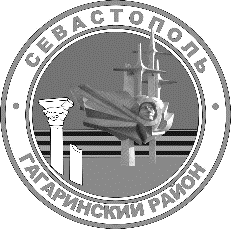 Г. СЕВАСТОПОЛЬСОВЕТ ГАГАРИНСКОГО МУНИЦИПАЛЬНОГО ОКРУГА III СОЗЫВАР Е Ш Е Н И ЕВНЕОЧЕРЕДНАЯ СЕССИЯ 26 АПРЕЛЯ 2023 Г.	                     № 125                           Г. СЕВАСТОПОЛЬОб исполнении бюджета внутригородского муниципального образования города Севастополя Гагаринский муниципальный округза 2022 годВ соответствии с Бюджетным кодексом Российской Федерации, Федеральным законом от 06 октября 2003 г. № 131-ФЗ «Об общих принципах организации местного самоуправления в Российской Федерации», Законом города Севастополя от 30 декабря 2014 г. № 102-ЗС «О местном самоуправлении в городе Севастополе», Уставом внутригородского муниципального образования города Севастополя Гагаринский муниципальный округ, принятым решением Совета Гагаринского муниципального округа от 01 апреля 2015 г. № 17 «О принятии Устава внутригородского муниципального образования города Севастополя Гагаринский муниципальный округ», статьей 29 Положения о бюджетном процессе во внутригородском муниципальном образовании  города Севастополя Гагаринский муниципальный округ, утвержденного решением Совета   Гагаринского муниципального округа  от  23  ноября  2018  г. №  132 «Об утверждении Положения о бюджетном процессе во внутригородском муниципальном образовании города Севастополя Гагаринский муниципальный округ в новой редакции», рассмотрев отчет местной администрации внутригородского муниципального образования города Севастополя Гагаринский муниципальный округ об исполнении бюджета внутригородского муниципального образования города Севастополя Гагаринский муниципальный округ за 2022 год, Совет Гагаринского муниципального округаР Е Ш И Л:Утвердить прилагаемый отчет об исполнении бюджета внутригородского     муниципального    образования    города      Севастополя 2Гагаринский муниципальный округ за 2022 год:по доходам в сумме 126 438 608 рублей 81 копейка;по расходам в сумме 126 391 408 рублей 56 копеек;профицит бюджета в сумме 47 200 рублей 25 копеек.Утвердить показатели доходов бюджета внутригородского муниципального образования города Севастополя Гагаринский муниципальный округ по кодам классификации доходов бюджета за 2022 год, согласно приложению 1 к настоящему решению.Утвердить показатели расходов бюджета внутригородского муниципального образования города Севастополя Гагаринский муниципальный  округ  по   ведомственной  структуре   расходов   бюджета за 2022 год, согласно приложению 2 к настоящему решению.Утвердить показатели расходов бюджета внутригородского муниципального образования города Севастополя Гагаринский муниципальный округ по разделам и подразделам классификации расходов бюджета за 2022 год, согласно приложению 3 к настоящему решению.Утвердить показатели источников финансирования дефицита бюджета внутригородского муниципального образования города Севастополя Гагаринский муниципальный округ по кодам классификации источников финансирования дефицита бюджета за 2022 год, согласно приложению 4 к настоящему решению.Настоящее решение вступает в силу с момента его официального опубликования.Контроль исполнения настоящего решения оставляю за собой.Глава внутригородского муниципального образования,исполняющий полномочия председателя Совета, Глава местной администрации           	                              	 А.Ю. ЯрусовПриложение 1к решению Совета Гагаринского муниципального округаот 26 апреля 2023 г. № 1252Глава внутригородского муниципального 
   образования, исполняющий полномочия 
   председателя Совета, Главаместной администрации								        	А.Ю. ЯрусовПриложение 2к решению Совета Гагаринского муниципального округаот 26 апреля 2023 г. № 125Показатели расходов бюджета внутригородского муниципального образования города Севастополя   Гагаринский муниципальный округ по ведомственной структуре расходов бюджета за 2022 год(руб.)2345Глава внутригородского муниципального образования, исполняющий полномочия председателя Совета, Главаместной администрации	              А.Ю. ЯрусовПриложение 3к решению Совета Г агаринского муниципального округаот 26 апреля 2023 г. № 125Показатели расходов бюджета внутригородского муниципального образования города Севастополя Гагаринский  муниципальный округ по разделам и подразделам классификации расходов бюджета за 2022 год(руб. коп.)Глава внутригородского муниципального образования, исполняющий полномочия председателя Совета, Главаместной администрации	А.Ю. ЯрусовПриложение 4к решению Совета Гагаринского муниципального округаот 26 апреля 2023 г. № 125Показатели источников финансирования дефицита бюджета внутригородского муниципального образования города   Севастополя Гагаринский муниципальный округ по кодам классификации источников финансирования   дефицита  бюджета за 2022 год(руб. коп.)Глава внутригородского муниципального образования, исполняющий полномочия председателя Совета, Главаместной администрации	А.Ю. ЯрусовОтчет об исполнении бюджета внутригородского муниципального образования города Севастополя Гагаринский муниципальный округза 2022 годОГЛАВЛЕНИЕк отчету об исполнении бюджета внутригородского муниципального образования города Севастополя Гагаринский муниципальный округ за 2022 годСправка по заключению счетов бюджетного учета отчетногофинансового года ф.0503110	3 - 8Отчет об исполнении бюджета  ф.0503117	9 - 14Баланс исполнения бюджета ф.0503120	15Отчет о финансовых результатах деятельности  ф. 0503121	16 - 18Отчет о движении денежных средств  ф.0503123	19 - 23Отчет о кассовом поступлении и выбытии бюджетных средств  ф.0503124	24 - 28Справка по консолидируемым расчетам ф.0503125	29 - 35Отчет о бюджетных обязательствах  ф.0503128	36 - 41Баланс  главного  распорядителя,  распорядителя,  получателя  бюджетных средств, главного администратора, администратора источников финансирования дефицита бюджета, главного администратора, администратора доходовбюджета ф 0503130                                                                                                                	    42 - 43Сведения по дебиторской и кредиторской задолженности ф.0503169	62 - 65Сведения о принятых и неисполненных обязательствах получателябюджетных средств ф.0503175	66Сведения об остатках денежных средств на счетах получателя бюджетныхСправкапо заключению счетов бюджетного учета отчетного финансового годаНаименование финансового органа, органа казначейства,главного распорядителя, распорядителя, получателя бюджетных средств, главного администратора, администратора доходов бюджета,главного администратора, администратора источниковна 01 января 2023 г.Форма по ОКУДДатапо ОКПОфинансирования дефицита бюджета Местная администрация внутригородского муниципального образования города Севастополя Гагаринский муниципальный округ Наименование бюджета (публично-правового образования) Бюджет Гагаринского МОПериодичность: годовая Единица измерения: руб.Бюджетная  деятельностьГлава по БК по ОКТМОк Балансу по формепо ОКЕИИтогоДеятельность со средствами, поступающими во временное распоряжениеИтого3. Расшифровка расходов, принятых в уменьшение доходов отчетного периодаИтогоГлава внутригородского муниципального 
образования, исполняющий полномочия 
председателя Совета. Глава
 местной администрации                                                       ______________________                  А.Ю. ЯрусовНачальник финансового отдела
местной администрации                                                       ______________________                Н.С. Кравченко((13 февраля 2023 г.Справкапо заключению счетов бюджетного учета отчетного финансового годаНаименование финансового органа, органа казначейства,главного распорядителя, распорядителя, получателя бюджетных средств, главного администратора, администратора доходов бюджета,главного администратора, администратора источниковна 01 января 2023 г.Форма по ОКУДДатапо ОКПОфинансирования дефицита бюджета Местная администрация внутригородского муниципального образования города Севастополя Гагаринский     муниципальный округНаименование бюджета (публично-правового образования) Бюджет Гагаринского МО Периодичность: годоваяЕдиница измерения: руб.Бюджетная деятельностьГлава по БК по ОКТМОк Балансу по формепо ОКЕИ040230000040230000ИтогоДеятельность со средствами, поступающими во временное распоряжениеИтогоРасшифровка расходов, принятых в уменьшение доходов  отчетного периодаИтогоГлава внутригородского муниципального образования, исполняющий полномочия председателя Совета. Глава местной администрацииНачальник финансового отдела местной администрации(подпись)(подпись)А.Ю. Ярусов(расшифровка подписи)   Н.С. Кравченко(расшифровка подписи)13 февраля 2023 г.Справкапо заключению счетов бюджетного учета отчетного финансового годаФорма по ОКУДНаименование финансового органа, органа казначейства,главного распорядителя, распорядителя, получателя бюджетных средств, главного администратора, администратора доходов бюджета,главного администратора, администратора источниковна 01 января 2023 г.	Датапо ОКПОфинансирования дефицита бюджета Местная администрация внутригородского муниципального образования города Севастополя Гагаринский Наименование бюджета (публично-правового образования) Бюджет Гагаринского МОПериодичность: годоваяЕдиница измерения: руб.Бюджетная  деятельностьГлава по БК по ОКТМОк Балансу поформе по ОКЕИИтогоДеятельность со средствами, поступающими во временное распоряжениеИтогоРасшифровка расходов, принятых в уменьшение доходов отчетного периодаИтогоГлава внутригородского муниципального образования, исполняющий полномочия председателя Совета. Глава местной администрацииНачальник финансового отдела местной администрации(подпись)(подпись)А.Ю. Ярусов (расшифровка  подписи)Н.С. Кравченко (расшифровка  подписи)13 февраля 2023 г.ОТЧЕТ ОБ ИСПОЛНЕНИИ БЮДЖЕТАНаименование финансовогоорганаНаименование публично-правового образования Периодичность:Единица измерения:на 1 января 2023 г.Местная администрациявнутригородского  муниципального образования города Севастополя  Гагаринскиймуниципальный округБюджет Гагаринского МО месячная, квартальная, годовая руб.Доходы бюджетаФорма по ОКУДДата по ОКПОГлава по БК по ОКТМОРасходы бюджетаИсточники финансирования дефицита бюджетаГлава внутригородского муниципального 
образования, исполняющий полномочия 
председателя Совета. Глава 
местной администрацииНачальник финансового отдела местной администрации(подпись)(подпись)А.Ю. Ярусов (расшифровка подписи)Н.С. Кравченко (расшифровка подписи)13 февраля 2023 г.Наименованиефинансового органаБ А Л А Н С ИСПОЛНЕНИЯ  БЮДЖЕТАна 1 января 2023 г.Местнаяадминистрация внутригородскогомуниципальногообразования города    Севастополя ГагаринскиймуниципальныйокругФорма по ОКУДДата по ОКПОИННГлава по БКНаименование публично-правового образования	Бюджет Гагаринского МО Периодичность: годоваяЕдиница измерения: руб.по ОКТМОпо ОКЕИСПРАВКАГлава внутригородского муниципального образования, исполняющийполномочия председателя Совета. Глава местной администрации	(подпись)А.Ю. Ярусов (расшифровка подписи)Начальник финансового отдела местной администрации 13 февраля 2023 г.Н.С. Кравченко(подпись)	(расшифровка подписи)ОТЧЕТ О ФИНАНСОВЫХ РЕЗУЛЬТАТАХ ДЕЯТЕЛЬНОСТИна 1 января 2023 г.Главный распорядитель, распорядитель, получатель бюджетных средств, главный администратор, администратор доходов бюджета,главный администратор, администратор источниковфинансирования дефицита бюджета	Местная администрациявнутригородского   муниципального образования города СевастополяНаименование бюджета (публично-правового образования)	Бюджет Гагаринского МОПериодичность:	годоваяЕдиница измерения:	руб.Форма по ОКУДДатапо ОКПОИННГлава по БК по ОКТМОпо ОКЕИГлава внутригородского муниципального 
образования, исполняющий полномочия 
председателя Совета. Глава 
местной администрацииНачальник финансового отдела местной администрации(подпись)(подпись)А.Ю. Ярусов (расшифровка подписи)Н.С. Кравченко (расшифровка подписи)13 февраля 2023 г.ОТЧЕТ О ДВИЖЕНИИ ДЕНЕЖНЫХ СРЕДСТВГлавный распорядитель, распорядитель, получательбюджетных средств,главный администратор, администратор доходов бюджета,главный администратор, администратор источниковфинансирования    дефицитана 1 января 2023 г.Местнаяадминистрациявнутригородскогомуниципального образования города  Севастополя  Гагаринский  муниципальный  округФорма по ОКУДДатапо ОКПОГлава по БКНаименование бюджета	Бюджет Гагаринского МО	по ОКТМОПериодичность:Единица измерения:полугодовая, годоваяруб.	по ОКЕИПОСТУПЛЕНИЯВЫБЫТИЯИЗМЕНЕНИЕ ОСТАТКОВ СРЕДСТВ3.1. АНАЛИТИЧЕСКАЯ ИНФОРМАЦИЯ ПО УПРАВЛЕНИЮ ОСТАТКАМИАНАЛИТИЧЕСКАЯ ИНФОРМАЦИЯ ПО ВЫБЫТИЯМГлава внутригородского муниципального 
образования, исполняющий полномочия 
председателя Совета. Глава 
местной администрации					_______________			А.Ю. Ярусов							      (подпись)Начальник финансового отдела местной администрации            _______________			Н.С. Кравченко							      (подпись)13 февраля 2023 г.Н.С. Кравченко (расшифровка подписи)ОТЧЕТО КАССОВОМ ПОСТУПЛЕНИИ И ВЫБЫТИИ БЮДЖЕТНЫХ СРЕДСТВна 1 января 2023 г.Форма по ОКУДДатаНаименование	по ОКПОфинансового органаМестнаяадминистрация внутригородского муниципального образования города Севастополя Гагаринский муниципальный округГлава по БКНаименование  бюджета Периодичность: Единица измерения:Бюджет Гагаринского МО месячнаяруб.1. ДОХОДЫ БЮДЖЕТАпо ОКТМОпо ОКЕИРАСХОДЫ БЮДЖЕТАИСТОЧНИКИ ФИНАНСИРОВАНИЯ ДЕФИЦИТА БЮДЖЕТА13 февраля 2023 г.Наименование финансового органа; органа, осуществляющего кассовое обслуживание; органа казначейства;главного распорядителя, распорядителя, получателя бюджетных средств,СПРАВКАпо консолидируемым расчетамна 1 января 2023 г.Форма по ОКУДДата по ОКПОглавного администратора, администратора доходов бюджета,	Номер (код) организацииглавного администратора, администратора источниковфинансирования дефицита бюджета	Местная администрация внутригородского муниципального образования города Севастополя Гагаринский муниципальный округ Наименование бюджета (публично-правового образования)	Бюджет Гагаринского МОНаименование вида деятельности	бюджетная деятельностьПериодичность: месячная, квартальная, годовая Единица измерения: руб.Глава по БК по ОКТМОКод счета бюджетного учетапо ОКЕИГлава внутригородского муниципального образования, исполняющий полномочия председателя Совета. Глава местной администрацииА.Ю. Ярусов	Начальник финансового отдела	 	Н.С. Кравченко (подпись)	(расшифровка подписи)	местной администрации	(подпись)	(расшифровка подписи)30 января 2023 г.Наименование финансового органа; органа, осуществляющего кассовое обслуживание; органа казначейства;главного распорядителя, распорядителя, получателя бюджетных средств,СПРАВКАпо консолидируемым расчетамна 1 января 2023 г.орма по ОКУДДата по ОКПОглавного администратора, администратора доходов бюджета,	Номер (код) организацииглавного администратора, администратора источниковфинансирования дефицита бюджета	Местная администрация внутригородского муниципального образования города Севастополя Гагаринский муниципальный округ Наименование бюджета (публично-правового образования)  Бюджет Гагаринского МОНаименование вида деятельности	бюджетная  деятельностьПериодичность: месячная, квартальная, годовая Единица измерения: руб.Глава по БК по ОКТМОКод счета бюджетного учетапо ОКЕИГлава внутригородского муниципального образования, исполняющий полномочия председателя Совета. Глава местной администрацииА.Ю. Ярусов	Начальник финансового отдела	 	Н.С. Кравченко (подпись)	(расшифровка подписи)	местной администрации	(подпись)	(расшифровка подписи)30 января 2023 г.Наименование финансового органа; органа, осуществляющего кассовое обслуживание; органа казначейства;главного распорядителя, распорядителя, получателя бюджетных средств,СПРАВКАпо консолидируемым расчетамна 1 января 2023 г.орма по ОКУДДата по ОКПОглавного администратора, администратора доходов бюджета,	Номер (код) организацииглавного администратора, администратора источниковфинансирования дефицита бюджета	Местная администрация внутригородского муниципального образования города Севастополя Гагаринский муниципальный округ Наименование бюджета (публично-правового образования)	Бюджет Гагаринского МОНаименование вида деятельности	бюджетная деятельностьГлава по БК по ОКТМОПериодичность: месячная, квартальная, годовая Единица измерения: руб.Код счета бюджетного учетапо ОКЕИГлава внутригородского муниципального образования, исполняющий полномочия председателя Совета. Глава местной администрацииА.Ю. Ярусов	Начальник финансового отдела	 	Н.С. Кравченко (подпись)	(расшифровка подписи)	местной администрации	(подпись)	(расшифровка подписи)30 января 2023 г.Наименование финансового органа; органа, осуществляющего кассовое обслуживание; органа казначейства;главного распорядителя, распорядителя, получателя бюджетных средств,СПРАВКАпо консолидируемым расчетамна 1 января 2023 г.орма по ОКУДДата по ОКПОглавного администратора, администратора доходов бюджета,	Номер (код) организацииглавного администратора, администратора источниковфинансирования дефицита бюджета	Местная администрация внутригородского муниципального образования города Севастополя Гагаринский муниципальный округ Наименование бюджета (публично-правового образования)  Бюджет Гагаринского МОНаименование вида деятельности	бюджетная деятельностьГлава по БК по ОКТМОПериодичность: месячная, квартальная, годовая Единица измерения: руб.Код счета бюджетного учетапо ОКЕИГлава внутригородского муниципального образования, исполняющий полномочия председателя Совета. Глава местной администрацииА.Ю. Ярусов	Начальник финансового отдела	 	Н.С. Кравченко (подпись)	(расшифровка подписи)	местной администрации	(подпись)	(расшифровка подписи)30 января 2023 г.Наименование финансового органа; органа, осуществляющего кассовое обслуживание; органа казначейства;главного распорядителя, распорядителя, получателя бюджетных средств,СПРАВКАпо консолидируемым расчетамна 1 января 2023 г.Форма по ОКУДДата по ОКПОглавного администратора, администратора доходов бюджета,	Номер (код) организацииглавного администратора, администратора источниковфинансирования дефицита бюджета	Местная администрация внутригородского муниципального образования города Севастополя Гагаринский муниципальный округ Наименование бюджета (публично-правового образования)	Бюджет Гагаринского МОНаименование вида деятельности	бюджетная  деятельностьПериодичность: месячная, квартальная, годовая Единица измерения: руб.Глава по БК по ОКТМОКод счета бюджетного учетапо ОКЕИГлава внутригородского муниципального образования, исполняющий полномочия председателя Совета. Глава местной администрацииА.Ю. Ярусов	Начальник финансового отдела местной	 	Н.С. Кравченко (подпись)	(расшифровка подписи)	администрации	(подпись)	(расшифровка подписи)30 января 2023 г.Наименование финансового органа; органа, осуществляющего кассовое обслуживание; органа казначейства;главного распорядителя, распорядителя, получателя бюджетных средств,СПРАВКАпо консолидируемым расчетамна 1 января 2023 г.Форма по ОКУДДата по ОКПОглавного администратора, администратора доходов бюджета,	Номер (код) организацииглавного администратора, администратора источниковфинансирования дефицита бюджета	Местная администрация внутригородского муниципального образования города Севастополя Гагаринский муниципальный округ Наименование бюджета (публично-правового образования)	Бюджет Гагаринского МОНаименование вида деятельности	бюджетная деятельностьПериодичность: месячная, квартальная, годовая Единица измерения: руб.Глава по БК по ОКТМОКод счета бюджетного учетапо ОКЕИГлава внутригородского муниципального образования, исполняющий полномочия председателя Совета. Глава местной администрацииА.Ю. Ярусов	Начальник финансового отдела местной	 	Н.С. Кравченко (подпись)	(расшифровка подписи)	администрации	(подпись)	(расшифровка подписи)30 января 2023 г.Наименование финансового органа; органа, осуществляющего кассовое обслуживание; органа казначейства;главного распорядителя, распорядителя, получателя бюджетных средств,СПРАВКАпо консолидируемым расчетамна 1 января 2023 г.Форма по ОКУДДата по ОКПОглавного администратора, администратора доходов бюджета,	Номер (код) организацииглавного администратора, администратора источниковфинансирования дефицита бюджета	Местная администрация внутригородского муниципального образования города Севастополя Гагаринский муниципальный округ Наименование бюджета (публично-правового образования)	Бюджет Гагаринского МОНаименование вида деятельности	бюджетная деятельностьПериодичность: месячная, квартальная, годовая Единица измерения: руб.Глава по БК по ОКТМОКод счета бюджетного учетапо ОКЕИГлава внутригородского муниципального образования, исполняющий полномочия председателя Совета. Глава местной администрацииА.Ю. Ярусов	Начальник финансового отдела	 	Н.С. Кравченко (подпись)	(расшифровка подписи)	местной администрации	(подпись)	(расшифровка подписи)30 января 2023 г.ОТЧЕТo бюджетных обязательствахна 1 января 2023 г.Главный распорядитель, распорядитель, получатель бюджетных средств, главный администратор, админи- стратор источников финансирования дефицита бюджетаНаименование бюджета	Бюджет Гагаринского МОПериодичность:	месячная, квартальная, годоваяЕдиница измерения:	руб.Форма по ОКУДДатапо ОКПО Глава по БК по ОКТМОпо ОКЕИГлава внутригородского муниципального образования, исполняющий полномочияпредседателя Совета. Глава местной администрации	А.Ю. Ярусов(подпись)	(расшифровка подписи)Начальник финансового отдела местной администрации	Н.С.Кравченко(подпись)	(расшифровка подписи)13 февраля 2023 г.БАЛАНСГЛАВНОГО РАСПОРЯДИТЕЛЯ, РАСПОРЯДИТЕЛЯ, ПОЛУЧАТЕЛЯ БЮДЖЕТНЫХ СРЕДСТВ, ГЛАВНОГО АДМИНИСТРАТОРА, АДМИНИСТРАТОРА ИСТОЧНИКОВ ФИНАНСИРОВАНИЯ ДЕФИЦИТА БЮДЖЕТА,ГЛАВНОГО АДМИНИСТРАТОРА, АДМИНИСТРАТОРА ДОХОДОВ БЮДЖЕТАна 1 января 2023 г.Главный распорядитель, распорядитель, получатель бюджетных средств,главный администратор, администратор доходов бюджета, главный администратор, администратор источниковфинансирования дефицита   Местная администрация внутригородского муниципального образования города Севастополя Гагаринский муниципальный округ бюджетаНаименование бюджета	Бюджет Гагаринского МО Периодичность: годоваяЕдиница измерения: руб.Дата ОКВЭДпо ОКПОИННГлава по БК по ОКТМОпо ОКЕИ* Данные по этим строкам в валюту баланса не входят.** Данные по этим строкам приводятся с учетом амортизации и (или) обесценения нефинансовых активов, раскрываемого в Пояснительной запискеСПРАВКАo наличии имущества и обязательств на забалансовых счетахГлава внутригородского муниципального образования, исполняющий полномочия председателя Совета. Глава местной администрацииНачальник финансового отдела местной администрации(подпись)(подпись)А.Ю. Ярусов (расшифровка подписи)Н.С. Кравченко (расшифровка подписи)13 февраля 2023 г.БАЛАНС ПО ПОСТУПЛЕНИЯМ И ВЫБЫТИЯМ БЮДЖЕТНЫХ СРЕДСТВНаименование финансового органана 1 января 2023 г.Местная администрация внутригородского муниципального образования города  Севастополя Гагаринский муниципальный округФорма по ОКУДДата по ОКПОГлава по БКНаименование бюджета	Бюджет Гагаринского МОПериодичность:	месячнаяЕдиница измерения:	руб.СПРАВКАпо ОКТМОпо ОКЕИГлава внутригородского муниципального образования,исполняющий полномочия председателя Совета. Глава местной	(подпись)А.Ю. Ярусов (расшифровка подписи)Начальник финансового отдела местной администрации	Н.С. Кравченко(подпись)	(расшифровка подписи)13 февраля 2023 г.ПОЯСНИТЕЛЬНАЯ  ЗАПИСКАГлавный распорядитель, распорядитель,Форма по ОКУДна 1 января 2023 г.	Датаполучатель бюджетных средств, главный администратор,администратор доходов бюджета,	по ОКПОглавный администратор, администратор источников финансированиядефицита бюджета	Местная администрация внутригородскогомуниципального образования города Севастополя Гагаринский муниципальныйокруг	Глава по БКНаименование бюджета(публично-правового образования) Периодичность: квартальная, годоваяБюджет Гагаринского МО	по ОКТМОЕдиница измерения: руб.	по ОКЕИ«Общие сведения»Органы местного самоуправления внутригородского муниципального образования города Севастополя Гагаринский муниципальный округ созданы для управленческих  целей  и  решения вопросов местного значения на территории внутригородского муниципального образования. В своей деятельности    руководствуются    Конституцией    Российской    Федерации,    Федеральным    законом«Об общих принципах организации местного самоуправления в Российской Федерации» от 06.10.2003№  131-ФЗ,  Законом  города  Севастополя   «О   местном   самоуправлении   в   городе   Севастополе» от 30.12.2014 № 102-ЗС, Уставом внутригородского муниципального образования города Севастополя Гагаринский муниципальный округ, принятым решением Совета Гагаринского муниципального округа от 01.04.2015 № 17, другими нормативными актами.Разработка проекта бюджета внутригородского муниципального образования города Севастополя Гагаринский муниципальный округ (далее - местный бюджет) и организация исполнения местного бюджета относится к полномочиям  местной  администрации  внутригородского муниципального образования города Севастополя Гагаринский муниципальный округ (далее - местная администрация).Бюджетные   отношения,   возникшие    между    участниками   бюджетных    правоотношений по  установлению  порядка  составления  и  рассмотрения  проекта  местного  бюджета,  утверждения и исполнения местного бюджета, контроль за его исполнением, осуществления бюджетного учета, составления, рассмотрения и утверждения отчета об исполнении местного бюджета в 2022 году регламентируется Положением о бюджетном процессе во внутригородском  муниципальном образовании города Севастополя Гагаринский муниципальный округ, утвержденным решением Совета Гагаринского муниципального округа от 23.11.2018 № 132.Бюджетная отчетность составлена в соответствии с требованиями Инструкции о порядке составления и предоставления годовой, квартальной и месячной отчетности об исполнении бюджетов бюджетной системы Российской Федерации, утвержденной приказом Министерства финансов Российской Федерации от 23.12.2010 № 191н и Приказом Департамента финансов города Севастополя от 24.01.2019 № 14 «Об утверждении Порядка составления и представления в Департамент финансов города   Севастополя   годовой,   квартальной,   месячной   консолидированной   бюджетной   отчетности и годовой, квартальной консолидированной бухгалтерской отчетности».Официальное наименование муниципального образования - внутригородское муниципальное образование города Севастополя Гагаринский муниципальный округ.Сокращенное наименование муниципального образования – МО Гагаринский МОЮридический  адрес:  299038,  город  Севастополь,  проспект  Октябрьской  Революции,  дом  8.Фактический адрес: 299038, город Севастополь, проспект Октябрьской Революции, дом 8.Местная администрация – исполнительно-распорядительный орган Гагаринского муниципального   округа,   наделенный   полномочиями   по   решению   вопросов   местного   значения и осуществлению отдельных государственных полномочий, переданных органам местного самоуправления законами города Севастополя. Полное наименование местной администрации Гагаринского муниципального округа – Местная администрация внутригородского муниципального образования города Севастополя Гагаринский муниципальный округ. Сокращенное наименование местной администрации Гагаринского муниципального округа – МА Гагаринский МО. Место нахождения местной администрации: 299038, город  Севастополь,  проспект  Октябрьской  Революции, дом 8.Совет Гагаринского муниципального округа является представительным органом Гагаринского муниципального округа. Полное наименование – Совет Гагаринского муниципального округа. Сокращенное наименование Совета Гагаринского муниципального округа – Совет Гагаринского МО. Место нахождения Совета Гагаринского муниципального округа: 299038, город Севастополь, проспект Октябрьской Революции, дом 8.Раздел 1 «Организационная структура субъекта бюджетной отчетности»Структуру органов местного самоуправления составляют:Глава внутригородского муниципального образования, исполняющий полномочия председателя Совета, Глава местной администрации;Совет Гагаринского муниципального округа (представительный орган);Местная администрация внутригородского муниципального образования города Севастополя Гагаринский муниципальный округ (исполнительно-распорядительный орган).Совет Гагаринского муниципального округа и местная администрация являются юридическими лицами, имеют печать со своими наименованиями, имеют лицевые счета, открытые в Управлении Федерального казначейства по г. Севастополю.Полномочия по ведению бухгалтерского учета и составления на его основе отчетности Совета Гагаринского муниципального округа начиная с 2018 года переданы местной администрации на основании Решения Совета Гагаринского муниципального округа от 28.09.2018 № 118 «О передачи полномочий по ведению бухгалтерского учета и составления на его основе отчетности Совета Гагаринского муниципального округа» и договора об оказании услуг по ведению бухгалтерского учета и составления на его основе отчетности Совета Гагаринского муниципального округа от 01.10.2018, заключенного между Советом Гагаринского муниципального округа и местной администрацией.Постановлением местной администрации от 14.12.2021 № 81-ПМА «Об утверждении перечня главных администраторов доходов и источников финансирования дефицита бюджета внутригородского муниципального образования города Севастополя Гагаринский муниципальный округ» главным администратором доходов, главным распорядителем средств местного бюджета утверждена местная администрация. Совет Гагаринского муниципального округа является главным распорядителем бюджетных средств.Раздел 2 «Результаты деятельности субъекта бюджетной отчетности»Для реализации вопросов и полномочий органов местного самоуправления, а также реализации отдельных государственных полномочий города Севастополя во внутригородском муниципальном образовании города Севастополя Гагаринский муниципальный округ постановлениями местной администрации утверждены девять муниципальных программ, из них имеют источник финансирования восемь муниципальных программ:Развитие культуры во внутригородском муниципальном образовании города Севастополя Гагаринский муниципальный округ на 2022 - 2026 годы (далее – муниципальная программа Развитие Культуры);Развитие физической культуры и массового спорта, организация проведения официальных физкультурно-оздоровительных и спортивных мероприятий во внутригородском муниципальном образовании города Севастополя Гагаринский муниципальный округ на 2022 - 2026 годы (далее – муниципальная программа Развитие физической культуры и спорта);Осуществление     и     развитие     территориального     общественного      самоуправления во внутригородском муниципальном образовании города Севастополя Гагаринский муниципальный округ на 2022 - 2026 годы;Реализация   информационной   политики   и   развития    средств    массовой    информации во внутригородском муниципальном образовании города Севастополя Гагаринский муниципальный округ на 2022 - 2026 годы;Участие в профилактике терроризма и экстремизма, а также минимизации и (или) ликвидации последствий проявлений терроризма и экстремизма, укрепление межнационального, межконфессионального единства и согласия на территории внутригородского муниципального образования города Севастополя Гагаринский муниципальный округ на 2022 - 2026 годы (далее – муниципальная программа по терроризму и экстремизму);Организация и осуществление мероприятий по защите населения от чрезвычайных ситуаций природного и техногенного характера на территории внутригородского муниципального образования города Севастополя Гагаринский муниципальный округ на 2022 - 2026 годы;Организация охраны общественного порядка на территории внутригородского муниципального образования города Севастополя Гагаринский муниципальный округ на 2022 - 2026 годы (далее – муниципальная программа по Организация охраны общественного порядка);Организация	и	осуществление	мероприятий	по	работе	с	детьми	и	молодежьюво внутригородском муниципальном образовании города Севастополя Гагаринский муниципальный округ на 2022 - 2026 годы (далее – муниципальная программа Молодежная политика);Развитие благоустройства на территории внутригородского муниципального образования города Севастополя Гагаринский муниципальный округ на 2022 - 2026 годы.В 2022 году в ходе реализации муниципальной программы Развитие Культуры проведено 15 программных мероприятий: мероприятия, посвященные Международному Женскому Дню, Дню возвращения города Севастополя в Россию, празднованию всемирного дня авиации и космонавтики, Дню весны и труда, Дню Победы, Дню местного самоуправления, Дню рыбака, Дню учителя, Дню пожилого человека, Дню Гагаринского района, Дню матери, Международному дню инвалида, а также мероприятия, посвященные Новому году, Дню воинской славы и Дню неизвестного солдата (в том числе без выделения денежных средств: мероприятие, посвященное Дню местного самоуправления).В рамках муниципальной программы Развитие физической культуры и спорта, которая была направлена на формирование здорового образа жизни среди подрастающего поколения и взрослого населения на территории внутригородского муниципального образования, в 2022 году были проведены14 спортивных мероприятий: первенство внутригородского муниципального образования города Севастополя Гагаринский муниципальный округ по дзюдо, приуроченное к празднованию Дня возвращения города Севастополя в Россию, турнир по мини-футболу, первенство тхэквондо на кубок Главы, приуроченный к Дню Победы, турнир дзюдо, приуроченный к Дню Победы, парусная регата ко Дню Победы, Первенство по водному поло, Первенство ВМО по спортивной аэробике, посвященное Дню защиты детей, Первенство по парусному спорту, Парусная регата на кубок главы ВМО, турнир по мини-футболу на кубок Главы, Первенство по тхеквондо на кубок Главы, Парусная регата на кубок Главы, первенство по танцевальному спорту, турнир по самбо.Мероприятия муниципальной программы Молодежная политика в отчетном периоде были направлены на поддержку  и  развитие  молодого  поколения  округа.  По  указанному  направлению за 12 месяцев 2022 года было проведено шесть мероприятий, из них с наибольшим охватом подрастающего поколения: мероприятие, посвященное Дню защиты детей, торжественное вручение паспорта гражданам РФ, приуроченное ко Дню государственного флага РФ, мероприятия, посвященные Дню знаний, мероприятия, посвященные Дню молодежи, тожественные проводы молодежи в ряды Российской армии призывников, подлежащих к призыву на военную службу.Реализация муниципальной программы по информационной политики привела к улучшению информирования жителей Гагаринского округа о деятельности органов муниципальной власти. В рамках реализации данной муниципальной программы с марта 2022 года были произведены расходы на печатание 11 выпусков муниципальной газеты «Гагаринский муниципальный вестник».В рамках муниципальных программ по терроризму и экстремизму и по организации охраны общественного порядка в 2022 году был реализован ряд мероприятий, направленных на профилактику последствий терроризма и экстремизма и мероприятий по организации охраны общественного порядка. Разработаны, изготовлены и распространены памятки и плакаты по профилактике терроризма и экстремизма и по вопросам межнациональных и межконфециальных отношений в количестве 9 470,0 штук. В рамках реализации программы также были проведены мероприятия, посвященные Дню России и Дню народного единства. Кроме того, в рамках реализации данной программы, в декабре размещена информация по профилактике терроризма и экстремизма на бордах на территории Гагаринского муниципального образования.В ходе реализации муниципальной программы «Осуществление и развитие территориального общественного самоуправления во внутригородском муниципальном образовании города Севастополя Гагаринский муниципальный округ на 2022-2026 годы» были запланированы и реализованы мероприятия по проведению семинаров, круглых столов, вэбинаров, заседаний по вопросам осуществления территориально общественного самоуправления в Гагаринском округе, финансирование которых за счет средств местного бюджета не предусматривалось.С целью реализации Закона города Севастополя от 29 декабря 2016 г. № 314-ЗС «О наделении органов местного самоуправления в городе Севастополе отдельными государственными полномочиями города Севастополя» и выполнения в его рамках переданных отдельных государственных полномочий в сфере благоустройства во внутригородском муниципальном образовании утверждена муниципальная программа «Развитие благоустройства на территории внутригородского муниципального образования города Севастополя Гагаринский муниципальный округ на 2022 - 2026 годы», которая в 2022 году была реализована за счет средств субвенции, предоставляемой из бюджета города Севастополя.Для предоставления субвенции из бюджета города Севастополя в местный бюджет между Департаментом городского хозяйства города Севастополя и местной администрацией заключено Соглашение № 3 от 19 января 2022 года «О предоставлении субвенции бюджету внутригородского муниципального образования города Севастополя Гагаринский муниципальный округ на реализацию отдельных государственных полномочий города Севастополя в соответствии с Законом города Севастополя от 29.12.2016 № 314-ЗС «О наделении органов местного самоуправления в городе Севастополе отдельными государственными полномочиями города Севастополя» в 2022 году».В  рамках  реализации  муниципальной  программы,  связанной  с  развитием  благоустройства в Гагаринском муниципальном округе в 2022 году было вывезено 3 107,9 куб. м свалок, отремонтировано 3 628 кв. м. внутриквартальных дорог (5 штук), 2 353,2 кв. м тротуаров (7 шт.), осуществлялось содержание 53 спортивных и детских площадок (комплексов), проводились работы по озеленению округа, закуплены и установлены 276 элементов благоустройства.Для реализации вопросов местного значения и полномочий, определенных Законами и иными нормативными актами в соответствии с рекомендациями Правительства Севастополя утверждены штатные расписания органов местного самоуправления.В штатном расписании местной администрации по состоянию на 01 января 2023 года утверждены 34 штатные единицы (в том числе 8 штатных единиц для реализации отдельных государственных полномочий в сфере благоустройства). Из них:1 единица - муниципальная должность (Глава);30 единиц - должности муниципальной службы, в том числе 8 единиц для реализации отдельных государственных полномочий в сфере благоустройства;3 единицы - должности, не отнесенные к муниципальной службе.В штатном расписании Совета Гагаринского муниципального округа утверждено 2 штатные единицы, из них:1 единица - муниципальная должность (Заместитель председателя Совета);1 единицы - должность муниципальной службы;На конец 2022 года фактически замещено должностей: В местной администрации – 24,5 единиц, из них:1 единица - муниципальная должность (Глава);21 единиц - должности муниципальной службы, в том числе 6 единиц для реализации отдельных государственных полномочий в сфере благоустройства;2,5 единицы - должность, не отнесенная к муниципальной службе.В Совете Гагаринского муниципального округа фактически замещены все штатные единицы.Для расширения профессиональных знаний и повышения квалификации муниципальные служащие местной администрации и Совета Гагаринского муниципального округа участвуют в обучающих совещаниях со специалистами вышестоящих ведомств по вопросам организации эффективного бюджетного процесса, формирования бюджета, актуальным вопросам бюджетного планирования, бюджетного учета и отчетности, и другим актуальным вопросам.Для качественной и результативной работы все работники местной администрации и Совета Гагаринского муниципального округа обеспечены персональными компьютерами и другой оргтехникой (принтеры, копировальная техника).Раздел 3 «Анализ отчета об исполнении бюджета субъектом бюджетной отчетности»В 2022 году в решение Совета Гагаринского муниципального округа 28 декабря 2021 г. № 60«О бюджете внутригородского муниципального образования города Севастополя Гагаринский муниципальный округ на 2022 год и на плановый период 2023 и 2024 годов» было внесено 6 поправок.Д О Х О Д ЫДоходная   часть   местного   бюджета   на   2022   год   была   утверждена    в    объеме 137 256,1 тыс. руб., исполнение составило 92,1 % или 126 438,6 тыс. руб.Поступления за 2022 год налоговых доходов в части налога на доходы физических лиц, при утвержденном плане 5 475,0 тыс. руб., составили 7 069,7 тыс. руб. (129,1 %), в части налога, взимаемого в связи с применением патентной системы налогообложения при утвержденном плане 3 771,0 тыс. руб., поступления составили 5 588,9 тыс. руб. (148,2 %). Налоговые доходы в 2022 году поступали в местный бюджет в соответствии с показателями, спрогнозированными главным администратором доходов бюджета, которым является Федеральная налоговая служба (Инспекция Федеральной налоговой службы по Гагаринскому району города Севастополя).Исполнение за отчетный период по неналоговым доходам. составило 211,7 тыс. руб., в том числе штрафы, неустойки, пени, уплаченные в случае просрочки исполнения поставщиком (подрядчиком, исполнителем) обязательств, предусмотренных муниципальными контрактами – 205,7 тыс. руб.; доходы от денежных взысканий (штрафов),  поступающие  в  счет погашения  задолженности,  образовавшейся до 1 января 2020 года – 6,0 тыс. руб.Безвозмездные   поступления   из   бюджета   города    Севастополя    в    форме:    дотации на выравнивание бюджетной обеспеченности; субвенции, предоставляемой из бюджета города Севастополя бюджету внутригородского муниципального образования на исполнение отдельных государственных  полномочий,  составляют   основную   доходную   базу   местного   бюджета. При утвержденном плане по безвозмездным поступлениям из бюджета города Севастополя в сумме128 010,1 тыс. руб. (дотации – 11 569,2 тыс. руб., субвенции – 113 193,8 тыс. руб., иные межбюджетные трансферты – 3 247,1 тыс. руб.) исполнение по дотациям на выравнивание бюджетной обеспеченности за отчетный период составило 11 569,2 тыс. руб. или 100,0%, по субвенции из бюджета города Севастополя на выполнение отдельных государственных полномочий исполнение составило 98 752,0 тыс. руб. (87,2%), по иным межбюджетным трансфертам из бюджета города Севастополя в 2022 году на увеличение заработной платы депутатов, выборных должностных лиц местного самоуправления, осуществляющих свои полномочия на постоянной основе, и муниципальных служащих фактическое исполнение составило 3 247,1 тыс. руб.Р А С Х О Д ЫИсполнение местного бюджета по расходам за 2022 год составило 126 391,4 тыс. руб. при плане на год 140 979,8 тыс. руб. или 89,7 %.Заработная   плата   рассчитывалась   на   основании   утвержденных   штатных   расписаний и табелей учета рабочего времени. Услуги связи и прочие услуги оплачивались согласно заключаемым муниципальным контрактам в пределах утвержденных лимитов бюджетных обязательств в соответствии с ведомственной и экономической классификацией  расходов местного бюджета. Закупка товаров, работ, услуг осуществляются в соответствии с Федеральным Законом от 05.04.2013 № 44-ФЗ «О контрактной системе в сфере закупок товаров, работ, услуг для обеспечения государственных и муниципальных нужд».Формирование фонда оплаты труда и порядок его использования регламентировалось:Законом города Севастополя от 05.08.2014 53-ЗС «О муниципальной службе в городе Севастополе»;Решением	Совета	Гагаринского	муниципального	округа	от	11.10.2019№ 31 «Об утверждении Положения об оплате труда лиц, замещающих муниципальные должности, в органах местного самоуправления внутригородского муниципального образования города Севастополя Гагаринский муниципальный округ»;Решением Совета Гагаринского муниципального округа от 16.02.201 90 «Об утверждении Положения об оплате труда технических работников и работников, осуществляющих обеспечение деятельности органов местного самоуправления во внутригородском муниципальном образовании города Севастополя Гагаринский муниципальный округ в новой редакции»;Решением	Совета	Гагаринского	муниципального	округа	от	11.10.2019	№30«Об утверждении Положения об оплате труда муниципальных служащих органов местного самоуправления внутригородского муниципального образования города Севастополя Гагаринский муниципальный округ»;Распоряжением местной администрации от 15.11.2018 № 182-К «Об утверждении Положения   о   порядке   выплаты   премий   по   результатам   работы,   материальной   помощи и единовременной выплаты техническим работникам и работникам,  осуществляющих обеспечение деятельности Совета Гагаринского муниципального округа»;Распоряжением местной администрации от 15.11.2018 № 183-К «Об утверждении Положения   о   порядке   выплаты   премий   по   результатам   работы,   материальной   помощи и единовременной выплаты техническим работникам и работникам,  осуществляющих обеспечение деятельности местной администрации внутригородского муниципального образования города Севастополя Гагаринский муниципальный округ»;Распоряжением местной администрации от 18.07.2022 № 71 «Об утверждении Положения о порядке выплаты премий муниципальным служащим в местной администрации внутригородского муниципального образования города Севастополя Гагаринский муниципальный округ».Расходы на оплату труда муниципальных служащих с начислениями и на содержание органов местного самоуправления за отчетный период не превысили установленные Правительством Севастополя нормативы.Группировка структуры исполнения расходов местного бюджета за отчетный период выглядит следующим образом:«Общегосударственные вопросы» (Раздел 0100) - средства на финансирование общегосударственных вопросов использованы на 99,4 % или 26 310,3 тыс. руб. при утвержденном плане в объеме 26 480,5 тыс. руб.Подраздел 0102 «Функционирование высшего должностного лица субъекта Российской Федерации и муниципального образования»По данному подразделу были запланированы расходы на выплату заработной платы, начислений на оплату труда Главе внутригородского муниципального образования, исполняющемуполномочия председателя Совета, Главе местной администрации. За 2022 год ассигнования освоены на 99,6 % или 1 719,1 тыс. руб., при утвержденном плане 1 726,7 тыс. руб.Подраздел 0103 «Функционирование законодательных (представительных) органов государственной власти и представительных органов муниципальных образований»По данному подразделу были запланированы расходы на выплату заработной платы и начислений сотрудникам Совета Гагаринского муниципального округа, командировочные расходы, расходы на оплату услуг связи, прочих услуг, приобретение канцелярских товаров, приобретение основных средств для  функционирования   Совета   и   т.п.   Ассигнования   освоены   на   99,7   % (1 900,7 тыс. руб.), план – 1 906,3 тыс. руб.Подраздел 0104 «Функционирование Правительства Российской Федерации, высших исполнительных органов государственной власти субъектов Российской Федерации, местных администраций»На 2022 год по указанному подразделу были запланированы расходы на следующие цели: заработную плату и начисления муниципальных служащих, включая муниципальных служащих исполняющих отдельные государственные полномочия в сфере благоустройства (финансирование за счет средств  субвенции)  и   технических   работников,   командировочные   расходы,   расходы на заправку картриджей, оплату информационных услуг «1С Бухгалтерия», приобретение канцелярских и хозяйственных товаров, приобретение полиграфической продукции, оплату прочих услуг, приобретение основных средств, расходы на приобретение бензина и расходных частей для служебного автомобиля, приобретение нового служебного автомобиля, а также прочие расходы на обеспечение деятельности муниципальных служащих, исполняющих переданные отдельные государственные полномочия в сфере благоустройства, производимые за счет средств субвенции и средств местного бюджета.Решением   Совета   Гагаринского   муниципального   округа   от   19   октября   2022   №   91«О дополнительном использовании собственных финансовых средства для осуществления переданных отдельных государственных полномочий города Севастополя» в 2022 году было определено направление расходов на увеличение фонда оплаты труда муниципальным служащим, исполняющим переданные полномочия в сфере благоустройства в связи с увеличением среднемесячного норматива формирования фонда оплаты труда до 43,840 тыс. руб. на расчетную единицу предельной штатной численности. Объем расходов, запланированный на выплату заработной платы и начислений муниципальным служащим,  исполняющим  переданные полномочия    в    сфере    благоустройства    за    счет    средств    местного    бюджета,    составлял 1 129,5 тыс. руб.Следует отметить, что по указанному подразделу в 2022 году также были запланированы расходы на выплату единовременного денежного пособия при выходе на пенсию в размере десяти должностях окладов при наличии стажа муниципальной службы не менее 10 лет (статья 29 Закона города Севастополя от 05.08.2014 № 53-ЗС) за счет средств местного бюджета по одному муниципальному служащему, которые учитывались при расчете норматива формирования расходов на оплату труда депутатов, выборных лиц местного самоуправления, осуществляющих свои полномочия на постоянной основе, муниципальных служащих (согласно Методики расчета нормативов формирования расходов на оплату труда депутатов, выборных лиц местного самоуправления, осуществляющих свои полномочия на постоянной основе, муниципальных служащих и содержание органов местного самоуправления в городе Севастополе, утвержденной постановление Правительства Севастополя от 21.10.2021 № 520-ПП). Средства на вышеуказанные цели в отчетном периоде были освоены в сумме 205,0 тыс. руб.Средства  по  указанному  подразделу  освоены  на   99,4   %   или   22 502,2   тыс.   руб., при утвержденных бюджетных ассигнованиях в объеме 22 647,5 тыс. руб.Подраздел 0111 «Резервные фонды»По вышеуказанному подразделу были зарезервированы средства на расходное обязательство, связанное с участием в предупреждении и ликвидации последствий чрезвычайных ситуаций в границах внутригородского муниципального образования в объеме 11,5 тыс. руб. Средства резервного фонда планируется направить на финансовое обеспечение непредвиденных расходов, в том числе на проведение аварийно-восстановительных работ и иных мероприятий, связанных с ликвидацией последствий стихийных бедствий и других чрезвычайных ситуаций в случае их возникновения. Расходование средств в отчетном периоде не осуществлялось, ввиду отсутствия необходимости произведения вышеуказанных расходов.Подраздел 0113 «Другие общегосударственные вопросы»На исполнение других общегосударственных вопросов  в  целом  было  запланировано 188,5 тыс. руб. из них:107,8  тыс.  руб.  на  реализацию  мероприятий  муниципальной  программы  «Участие в профилактике терроризма и экстремизма, а также минимизации и (или) ликвидации последствий проявлений терроризма и экстремизма, укрепление межнационального, межконфессионального единства и согласия на территории внутригородского муниципального образования города Севастополя Гагаринский муниципальный округ на 2022 - 2026 годы». В 2022 году по данным мероприятиям были произведены расходы в объеме 107,7 тыс. руб. или 99,91 % от планового показателя, которые были направлены на изготовление печатной продукции по профилактике терроризма и экстремизма, для дальнейшего распространения среди населения округа с целью профилактики последствий терроризма и экстремизма;20,5 тыс. руб. на реализацию мероприятий муниципальной программы «Организация охраны общественного порядка на территории внутригородского муниципального образования города Севастополя Гагаринский муниципальный округ на 2022 - 2026 годы». В 2022 году  по данному мероприятию были произведены расходы в объеме 20,4 тыс. руб. или 99,5 % от планового показателя, которые были направлены на изготовление печатной продукции по охране общественного порядка.60,2 тыс. руб. на реализацию мероприятий по ведению похозяйственных книг в целях учета личных подсобных хозяйств, предоставлению выписок из них. В 2022 году по данному мероприятию были произведены расходы в объеме 60, 2 тыс. руб. или 100 % от планового показателя.«Национальная безопасность и правоохранительная деятельность» (Раздел 0300)Подраздел 0310 «Защита населения и территории от чрезвычайных ситуаций природного и техногенного характера, пожарная безопасность»За счет средств, предусмотренных в 2022 году по данному подразделу в объеме 31,5 тыс. руб., были произведены расходы в объеме 31,5 тыс. руб. или 100,0 % на реализацию мероприятий муниципальной программы «Организация и осуществление  мероприятий  по  защите  населения от чрезвычайных ситуаций природного и техногенного характера на территории внутригородского муниципального    образования    города    Севастополя    Гагаринский     муниципальный     округ на 2022 - 2026 годы».«Жилищно-коммунальное хозяйство» (Раздел 0500).По подразделу 0503 «Благоустройство» были запланированы расходы на реализацию отдельных  государственных  полномочий  по  выполнению  мероприятий  в  сфере  благоустройства в соответствии с Законом города Севастополя от 29 декабря 2016 г. № 314-ЗС «О наделении органов местного самоуправления в городе Севастополе отдельными государственными полномочиями города  Севастополя» (далее  – Закон города  Севастополя от  29  декабря 2016  г.№ 314-ЗС). Бюджетные ассигнования, предназначенные на  исполнение  государственных полномочий в форме субвенции, в объеме 107 761,4 тыс. руб., были направить на следующие мероприятия:мероприятия, направленные на санитарную очистку территории внутригородского муниципального образования (47 201,7 тыс. руб.). В 2022 году по данному мероприятию были произведены расходы в объеме 40 303,4 тыс. руб. или 85,4 % от планового показателя;- мероприятия, направленные на удаление твердых коммунальных отходов, в том числе с мест несанкционированных и бесхозных свалок на территории внутригородского  муниципального образования, и мероприятия по их транспортировке для утилизации (10 543,0 тыс. руб.). В 2022 году по данному мероприятию были произведены расходы в объеме 6 235,3 тыс. руб. или 59.1 % от планового показателя. Низкий процент исполнения  обусловлен  поздним  перераспределением  (увеличением) объема бюджетных ассигнований на указанное мероприятие в соответствии с решением сессии Совета Гагаринский муниципальный округ от 23.11.2022 № 100, что привело не исполнению указанного мероприятия в полном объеме;мероприятия, направленные на создание, содержание зеленых насаждений, обеспечению ухода за ними на территории внутригородского муниципального образования (9 894,2 тыс. руб.). В 2022  году  по  данному  мероприятию  были  произведены  расходы  в   объеме   9 038,3   тыс.   руб. или 91,3 % от планового показателя.;мероприятия,  направленные  на  создание,  приобретение,  установку,  текущему  ремонту и реконструкции элементов благоустройства на территории внутригородского муниципального образования (8 170,2 тыс. руб.). В 2022 году по данному мероприятию были произведены расходы в объеме 8 048,9 тыс. руб. или 98,5% от планового показателя;мероприятия, направленные на обустройство площадок для установки контейнеров	для сбора  твердых  коммунальных  отходов  на  территории  внутригородского   муниципального образования (1 444,8 тыс. руб.). На отчетную дату по данному мероприятию были произведены расходы в объеме 1 429,8 тыс. руб. или 99,0 % от планового показателя;мероприятия, направленные на обустройство и ремонт тротуаров (включая твердое   покрытиепарков, скверов, бульваров) на территории внутригородского муниципального образования (5 253,9 тыс. руб.). В 2022 году по данному мероприятию были произведены расходы в объеме 5 133,9 тыс. руб. или 97,7% от планового показателя;мероприятия, направленные на обустройство и содержание спортивных и детских игровых площадок     (комплексов)     на     территории     внутригородского     муниципального     образования (17 181,5 тыс. руб.). На отчетную дату по данному мероприятию были произведены расходы в объеме 15 082,5 тыс. руб. или 87,8 % от планового показателя. Низкий процент исполнения обусловлен тем, что по состоянию на 31.12.2022 г. подрядной организацией ООО «АВАНГАРД» не в полном объеме были исполнены  обязательства  в  соответствии  с  условиями  муниципального  контракта  от  07.12.2022  г.№ 136/ЗК на оказание услуг по обустройству и содержанию спортивных и детских игровых площадок (комплексов). В настоящее время ведется претензионная работа;мероприятия, направленные на ремонт и содержание внутриквартальных дорог на территории внутригородского     муниципального    образования     (8 072,1    тыс.    руб.),    исполнение    составило 8 072,1 тыс. руб. или 100 % от планового показателя.Оплата расходов на реализацию мероприятий в 2022 году производилась по мере заключения муниципальных контрактов и (или) выполнения работ и услуг по уже заключенным муниципальным контрактам.По Разделу 0700 «Образование» подразделу 0707 «Молодежная политика» были запланированы расходы на реализацию мероприятий муниципальной программы «Организация и осуществление мероприятий по работе с детьми и молодежью во внутригородском муниципальном образовании города Севастополя Гагаринский муниципальный округ на 2022 - 2026 годы» в сумме 139,2 тыс.  руб.  За  2022  год  по  данному  мероприятию  были  произведены  расходы  в  объеме 139,1 тыс. руб. или 99,9 % от планового показателя.По Разделу 0800 «Культура и кинематография», а именно по подразделу 0801 «Культура» в 2022 году были запланированы расходы в объеме 3 544,6 тыс. руб. на проведения мероприятий в рамках муниципальной программы «Развитие культуры во внутригородском муниципальном образовании города Севастополя Гагаринский муниципальный округ на 2022 - 2026 годы». Указанные расходы в 2022 году были направленны на проведение праздничных и культурных и торжественных мероприятий на территории внутригородского муниципального образования города Севастополя Гагаринский муниципальный округ. На отчетную дату по данному мероприятию были произведены расходы в объеме 3 544,0 тыс. руб. или 100,0 % от планового показателя.По Разделу 1001 «Пенсионное обеспечение» на 2022 год были запланированы расходы в объеме 48,9 тыс. руб., предусмотренные на выплату пенсии за выслугу лет лицам, замещавшим должности муниципальной службы в органах местного самоуправления внутригородского муниципального образования города Севастополя Гагаринский муниципальный округ. По состоянию на 01.01.2023 год данные выплаты были произведены в объеме 48,8 тыс. руб. (99,8%).По Разделу 1100 «Физическая культура и спорт» подраздел 1101 «Физическая культура» в 2022 году были запланированы расходы в сумме 1 427,7 тыс. руб. на проведение мероприятий в рамках муниципальной программы «Развитие физической культуры и массового спорта, организация проведения официальных  культурно-оздоровительных  и   спортивных   мероприятий во внутригородском муниципальном образовании города Севастополя Гагаринский муниципальный округ на 2022 - 2026 годы». На отчетную дату по данному мероприятию были произведены расходы в объеме 1 427,7 тыс. руб. или 100,0% от планового показателя;По Разделу 1200 «Средства массовой информации» подразделу 1204 «Другие вопросы в области средств массовой информации» план на 2022 год был утвержден в объеме 932,5 тыс. руб., расходы были произведены на 100,0 % или 932,4 тыс. руб.По данному подразделу в течении 2022 года были произвести расходы на проведения мероприятий в рамках муниципальной программы «Реализация информационной политики и развитие средств массовой информации во внутригородском муниципальном образовании города Севастополя Гагаринский муниципальный округ на 2022 - 2026 годы» в полном объеме.По состоянию на 01 января 2023 г. сумма фактически начисленной заработной платы с учетом начислений по органам местного самоуправления Гагаринского муниципального округа, за исключением муниципальных служащих, исполняющих отдельные переданные государственные полномочия в сфере благоустройства, составила 18 615,5 тыс. руб., в том числе заработная плата без учета начислений – 13 034,1 тыс. руб. Из них заработная плата лиц, не являющихся муниципальными служащими составила 1 214,1 тыс. руб., в том числе без учета начислений на оплату труда – 934,3 тыс. руб.Таким образом, среднемесячная заработная плата в целом на 1 муниципального служащего (включая выборных должностных лиц) по состоянию на 01 января 2023 г. составила 56,0 тыс. руб. – на фактически занятые штатные единицы или 43,8 тыс. руб. – на штатные единицы.По состоянию на 01 января 2023 года сумма фактически начисленной заработной платы без учета начислений по муниципальным служащим, исполняющим отдельные переданные государственные полномочия в сфере благоустройства, составила 4 208,6 тыс. руб. Таким образом, среднемесячная заработная плата в целом на 1 муниципального служащего, исполняющего отдельные переданные государственные  полномочия  в  сфере  благоустройства  по  состоянию  на 01 января 2023 г. составила 58,5 тыс. руб. – на фактически занятые штатные единицы или 43,8 тыс. руб. – на штатные единицы.Среднемесячная заработная плата работников, не отнесенных к муниципальной службе за отчетный период составила 31,1 тыс. руб.  –  на  фактически  занятые  штатные   единицы,   или 26,0 тыс. руб. – на штатные единицы.И С Т О Ч Н И К И  Ф И Н А Н С И Р О В А Н И Я	Д Е Ф И Ц И Т А	Б Ю Д Ж Е Т АРешением Совета Гагаринского муниципального  округа  от   19   октября   2022   г.   №   92 по указанному подразделу «О внесении изменений в решение Совета Гагаринского муниципального округа от 28 декабря 2021 г. № 60 «О бюджете внутригородского муниципального образования города Севастополя Гагаринский муниципальный округ на 2022 год и на плановый период 2023 и 2024 годов» был утвержден дефицит местного бюджета в размере 3 723,7 тыс. руб. за счет включения остатков средств местного бюджета, сложившихся по состоянию на 01 января 2022 г., в источники финансирования дефицита местного бюджета в части снижения остатков средств на едином счете местного бюджета.Объем дефицита на 2022 год составил 2,5 % от общей суммы доходов местного бюджета без учета безвозмездных поступлений и не превысил норматив, установленный статьей 92.1. Бюджетного кодекса Российской Федерации.Раздел 4 «Анализ показателей бухгалтерской отчетности субъекта бюджетной отчетности»Информация по данному разделу представлена в следующих отчетных формах: Баланс исполнения бюджета (ф. 0503120).Баланс ГРБС, РБС, ПБС, ГАИФ, АИФ, ГАДБ, АДБ (ф. 0503130)Сведения о движении нефинансовых активов (ф. 0503168);Сведения по дебиторской и кредиторской задолженности (ф. 0503169);Сведения  о  принятых  и  неисполненных  обязательствах  получателя   бюджетных   средств (ф. 0503175);Сведения об остатках денежных средств на счетах получателя бюджетных средств (ф. 0503178).В течение 2022 года все выплаты по заработной плате осуществлялись своевременно. Оплата по муниципальным контрактам на поставку товаров, работ, услуг производилась согласно условий, указанных в муниципальных контрактах, в установленный срок.ф. 0503120В соответствии с муниципальным контрактом на страхование помещений (со сроком действия один год) в отчетном 2022 году были начислены расходы будущих периодов. Затраты, относящиеся к расходам будущих периодов, принимаются к учету как расходы текущего периода постепенно (ежемесячно), часть из которых в сумме 24 322,15 руб. будет принята к расходам будущих периодов в 2023 году (строка 160 форма бюджетной отчетности 0503120).По строке 520 формы бюджетной отчетности 0503120 отражен резерв предстоящих расходов в сумме 1 633 614,59 руб., который сформирован и начислен в 2022 году на оплату будущих отпусков сотрудников местной администрации (количество неиспользованных дней отпуска за 2022 год - 398 календарных дней).ф. 0503130В столбцах 3 и 6 строки 200 форм 0503120, 0503130 отражены показатели в части денежных средств (денежных документов) учреждения, хранящихся по состоянию на начало и на конец отчетного периода в кассе местной администрации внутригородского муниципального образования, а именно:- почтовые марки на сумму 50 854,00 руб. (на начало года) и на сумму 33 300,0 руб. (на конец года);- талоны на бензин на сумму 16 046,16 руб. (на начало года) и на сумму 52 033,50 руб. (на конец года) В  столбцах  4  и  7  строки  200  отражены  показатели  в  части  остатков  денежных  средств, находящихся  во  временном  распоряжении  на  лицевом  счете  местной  администрации,  что  такжеотображено в форме бюджетной отчетности 0503178.ф. 0503168По коду 0101Х2000 «Нежилые помещения (здания и сооружения)» в столбце «Поступление (увеличение)» отражено увеличение стоимости детской площадки находящиеся на балансе местной администрации   в   связи   с   ее   модернизацией   на   сумму   654   834,88   руб.   По   коду   0101Х5000«Транспортерные средства» в столбце «Поступление (увеличение)» отражен приобретенный в отчетномфинансовом году служебный автомобиль для нужд местной администрации и который был поставлен на баланс  местной  администрации  23.11.2022  года  в  сумме  1  042  815,95  руб.  По  коду  0101х7000«Биологические ресурсы» на начало года отражены находящиеся на балансе местной администрации многолетние насаждения в сумме 3 039,0 руб.ф. 0503169Сумма дебиторской задолженности по состоянию на 01 января 2023 г. по счету 205 51 000«Расчеты по безвозмездным поступлениям текущего характера от других бюджетов бюджетной системы Российской Федерации» составила 36 339 800,00 руб. Долгосрочная дебиторская задолженность отражена по счету 205 51 000 «Расчеты по безвозмездным поступлениям текущего характера от других бюджетов бюджетной системы Российской Федерации» и составила 22 575 700,00 руб. (дотация местному бюджету на выравнивание бюджетной обеспеченности утвержденная в бюджете субъекта на 2024 и 2025 годы).В форме годовой бухгалтерской отчетности 0503169 по сч. 303 05 001 «Расчеты по прочим платежам в бюджет с участниками бюджетного процесса» на конец года указана сумма кредиторской задолженности в размере 42 282,41 руб., образовавшаяся в результате неиспользования средств иного межбюджетного трансферта, предусмотренного на увеличение заработной платы депутатов, выборных должностных лиц местного самоуправления, осуществляющих свои полномочия на постоянной основе, и муниципальных служащих бюджету внутригородского муниципального образования города Севастополя Гагаринский муниципальный округ по Соглашению от 19.12.2022 №14/07-38/2022. В соответствии с п. 5 статьи 242 Бюджетного Кодекса Российской Федерации, неиспользованный объем межбюджетных трансфертов в размере 42 282,41 руб. был возвращен из бюджета внутригородского муниципального образования города Севастополя Гагаринский муниципальный округ в бюджет города Севастополя 19.01.2023 (Заявка на возврат №1/4 от 19.01.2023). Так же следует отметить, что кредиторская задолженность, отраженная по коду счета 303 05 001 «Расчеты по прочим платежам в бюджет с участниками бюджетного процесса» в графе 2 «на начало года» в сумме 109,0 руб. образовалась в результате начисления транспортного налога за 4 квартал 2021 года, уплата которого производится в соответствии с налоговым Кодексом Российской Федерации по истечению налогового периода – в январе 2022 года.По сч. 401 60 000 «Резервы предстоящих расходов» отражен объем средств местного бюджета в размере 1 633 614,59 руб., зарезервированный на оплату будущих отпусков сотрудников местной администрации и Совета Гагаринского муниципального округа (количество неиспользованных дней отпуска за 2022 год - 398 календарных дней).Следует отметить, что в форме годовой бухгалтерской отчетности 0503169 по результатам проведения «проверки  отчета»,   возникает  «предупреждение»  в  части  несоответствия  показателей ф. 0503169 на начало года по сч. 20551001 в гр. 2 раздела «Дебиторская задолженность», а также в гр. 2 по сч. 30305001 раздела «Кредиторская задолженность». Данное «предупреждение» обусловлено формированием годовой бухгалтерской отчетности ф. 0503169 по состоянию на 01.01.2022 года по не детализированным счетам, формирование годовой бухгалтерской отчетности 0503169 по состоянию на 01.01.2023 года сформировано с учетом детализации счетов.ф. 0503175Форма бюджетной отчетности 0503175 «Сведения о принятых и неисполненных обязательствах получателя бюджетных средств» заполнена в соответствии с  указаниями  письма  Департамента финансов города Севастополя от 07.02.2023 № № 120/01-14-02-09/02/23, ввиду чего показатели в части принятых и неисполненных бюджетных обязательств (денежных обязательств) отражены, ввиду размера обязательств более 500 тыс. руб., а именно:Согласно порядку заполнения указанной формы, объем принятых и неисполненных бюджетных обязательств составляет 8 997 324,21 руб., в том числе:по КБК 05030900171941244 в сумме 6 898 324,21 руб., причиной чего явилось регистрация дополнительного соглашения о расторжении муниципального контракта на сумму неисполненных обязательств в программе СУФД была произведена в январе 2023 года.по КБК 05030900771941244 в сумме 2 099 000,00 руб., причиной чего явилось неисполнение подрядчиком условий муниципального контракта. В настоящее время ведется претензионная работа.ф. 0503178Остаток денежных средств по состоянию на 01.01.2023 на едином счете местного бюджета составил 5 330,3 тыс. руб.Остаток средств, находящихся во временном распоряжении на лицевом счете местной администрации на 01.01.2023 составляет 616,8 тыс. руб. В течение 2023 года указанные средства будут перечислены поставщикам (подрядчикам, исполнителям) после надлежащего исполнения обязательств по муниципальному контракту.Следует отметить, что по строкам 00200 и 12510 ф. 0503378 «Справочная таблица к отчету об исполнении консолидированного бюджета субъекта РФ» не отражены плановые показатели в объеме1 086,3 тыс. руб., запланированные на приобретение автотранспортного средства (служебного автомобиля) ввиду исключения данных расходов из норматива при формировании расходов на содержание органов местного самоуправления (согласно постановления Правительства Севастополя от 21 июня 2022 г. № 266-ПП «О внесении изменений в постановление Правительства Севастополя от 21.10.2021 № 520-ПП «Об утверждении Методики расчета нормативов формирования расходов  на оплату труда депутатов, выборных должностных лиц местного самоуправления, осуществляющих свои полномочия на постоянной основе, муниципальных служащих и содержание органов местного самоуправления в городе Севастополе»). Данные показатели отражены по строке 12580 «иные расходы на приобретение (изготовление) объектов, относящихся к основным средствам».Раздел 5 «Прочие вопросы деятельности субъекта бюджетной отчетности»Составление и исполнение бюджета, ведение  смет  доходов  и  расходов,  бухгалтерский  учет во внутригородском муниципальном образовании города Севастополя Гагаринский муниципальный округ осуществляют муниципальные служащие органов местного самоуправления. В своей работе руководствуются Федеральным законом от 06.12.2011 № 402-ФЗ «О бухгалтерском учете», Бюджетным, Налоговым  и  Трудовым  законодательством,  Приказом  Министерства  финансов  РФ  от  01.12.2010№ 157н «Об утверждении Единого плана счетов бухгалтерского учета для органов государственной власти (государственных органов), органов местного самоуправления, органов управления государственными внебюджетными фондами, государственных академий наук, государственных (муниципальных) учреждений и Инструкции по его применению», приказом Министерства финансов РФ  от  06.12.2010  №  162н   «Об   утверждении   Плана   счетов   бюджетного   учета   и   Инструкции по  его  применению»;  Инструкцией  о  порядке  составления  и  предоставления  квартальной,  годовой и  месячной  отчетности  об   исполнении   бюджетов   бюджетной   системы   Российской   Федерации от  28.12.2010  №  191н,  Приказом  Департамента  финансов  города  Севастополя  от  24.01.2019  №  14«Об утверждении Порядка составления и представления в Департамент финансов города Севастополя годовой, квартальной, месячной консолидированной бюджетной отчетности и годовой, квартальной консолидированной бухгалтерской отчетности», приказом Министерства финансов РФ от 06.06.2019№ 85н «О Порядке формирования и применения кодов бюджетной классификации Российской Федерации, их структуре и принципах назначения, иными нормативными правовыми актами РФ».В области информатизации и средств массовой информации: создан и функционирует сайт внутригородского муниципального образования Гагаринского муниципального округа http://vmogagarinskiy.ru на котором производится публикация нормативных актов Гагаринского муниципального округа.В соответствии с п. 153 Инструкции № 191н (в редакции приказа Минфина России от 16.12.2020 № 311н) Таблица 1 главными распорядителями, главными администраторами доходов бюджета, главными администраторами источников финансирования дефицита бюджета, финансовым органом не составляется и не представляется.Таблица 3 в отчетности за 2022 год не формировалась в связи с тем, что в Законе города Севастополя от 23.12.2021 № 681-ЗС «О бюджете города Севастополя на 2022 год и плановый период 2023 и 2024 годов» отсутствуют текстовые статьи, предусматривающие издание нормативных правовых актов, принимаемых в целях исполнения бюджета местной администрацией, как субъектом учета и отчетности.В соответствии с  п.  156   Инструкции   №   191н   (в   редакции   приказа   Минфина   России от 16.12.2020 № 311н) Таблица 4 главными распорядителями, главными администраторами доходов бюджета, главными администраторами источников финансирования дефицита бюджета, финансовым органом не составляется и не представляется.По состоянию на 01 января 2023 г., в целях подтверждения показателей годовой бюджетной отчетности,  на  основании  распоряжений  от  30  декабря  2022  г.  №  119  в  местной  администрации и от 29 декабря 2022 г. 28/С в Совете Гагаринского муниципального округа проведена инвентаризация имущества и финансовых обязательств. По результатам годовой инвентаризации недостач и излишков не установлено, ввиду чего Таблица № 6 «Сведения о проведении инвентаризаций» не заполняется.Перечень форм бюджетной отчетности не включенных в состав отчетности на 01 января 2023 года ввиду отсутствия числовых показателей:Отчет об исполнении бюджета (национальные проекты) (форма 0503117-НП);Отчет о бюджетных обязательствах (национальные проекты) (форма 0503128-НП);Сведения об исполнении мероприятий в рамках целевых программ (форма 0503166);Сведения о целевых иностранных кредитах (форма 0503167);Сведения   о   финансовых   вложениях   получателя   бюджетных   средств,   администратора источников финансирования дефицита бюджета (форма 0503171);Сведения о государственном (муниципальном) долге, предоставленных бюджетных кредитах(форма 0503172);Сведения об изменении остатков валюты баланса (форма 0503173);Сведения о доходах бюджета от перечисления части прибыли (дивидендов) государственных (муниципальных) унитарных предприятий, иных организаций с государственным участием в капитале (форма 0503174);Сведения об остатках денежных средств на счетах получателя бюджетных средств (форма 0503178. Бюджетная деятельность);Справка о суммах консолидируемых поступлений, подлежащих зачислению на счет бюджета (форма 0503184);Сведения о вложениях в объекты недвижимого имущества, объектах незавершенного строительства (форма 0503190);Отчет об использовании межбюджетных трансфертов из федерального бюджета субъектами РФ, МО (форма 0503324).Глава внутригородского муниципального образования, исполняющий полномочияПредседателя Совета, Глава местной администрации	А.Ю. Ярусов(подпись)	(расшифровка подписи)13 февраля 2023 г.Сведения об исполнении бюджетаГлавный распорядитель, распорядитель,         получатель бюджетных средств, главный администратор, администратор доходов бюджета,главный администратор, администратор источников  финансированияна 1 января 2023 г.	Форма по ОКУДДатапо ОКПОдефицитабюджета	Местная администрация внутригородскогомуниципального образования города Севастополя Гагаринскиймуниципальный округ	Глава по БКНаименование бюджета(публично-правового  образования)	Бюджет Гагаринского МО Периодичность: квартальная, годоваяЕдиница измерения: руб.по ОКТМОпо ОКЕИ¹ - Показатель рассчитывается при ненулевом значении графы 3 и указывается в процентах (гр. 5 / гр. 3 * 100). При наличии по соответствующей строке раздела в одной из граф 3 или 5 отрицательного значения, показатель графы 6 не рассчитывается. Пояснения отклонений (графа 7) указываются обособлено в части возвратов доходов из бюджета (поступление доходов в бюджет).Глава внутригородского муниципального образования, исполняющий полномочия председателя Совета. Глава местной администрацииНачальник финансового отдела местной администрации(подпись)(подпись)А.Ю. Ярусов (расшифровка подписи)Н.С. Кравченко (расшифровка подписи)13 февраля 2023 г.Сведения о движении нефинансовых активовВид имущества нефинансовые активы (без имущества казны)Нефинансовые  активыКод фоНефинансовые активы, составляющие имущество казны3. Движение материальных ценностей на забалансовых счетах3.1. Движение материальных ценностей имущества казны на забалансовых счетахГлава внутригородского муниципального образования, исполняющий полномочия председателя Совета. Главаместной администрации	(подпись)А.Ю. Ярусов (расшифровка  подписи)Начальник финансового отдела местной администрации	Н.С. Кравченко(подпись)	(расшифровка  подписи)13 февраля 2023 г.Сведения по дебиторской и кредиторской задолженностина 1 января 2023 г.Наименование учреждения	Местная администрация внутригородского муниципального образования города Севастополя Гагаринский муниципальный округ Наименование бюджета	Бюджет Гагаринского МОВид деятельности	бюджетнаяВид задолженности	дебиторскаяФорма по ОКУДДата по ОКПО Глава по БК по ОКТМОПериодичность: квартальная, годовая Единица измерения: рубСведения о дебиторской (кредиторской) задолженностипо ОКЕИСведения о просроченной  задолженностиГлава внутригородского муниципального образования, исполняющий  полномочия председателя Совета. Глава местнойА.Ю. Ярусов(подпись)	(расшифровка подписи)Начальник финансового отдела местной администрации(подпись)Н.С. Кравченко (расшифровка подписи)Сведения по дебиторской и кредиторской задолженностина 1 января 2023 г.Наименование учреждения	Местная администрация внутригородского муниципального образования города Севастополя Гагаринский муниципальный округ Наименование бюджета	Бюджет Гагаринского МОВид деятельности	бюджетнаяВид задолженности	кредиторскаяФорма поОКУДДата по ОКПО Глава по БК по ОКТМОПериодичность: квартальная, годовая Единица измерения: рубСведения о дебиторской (кредиторской) задолженностипо ОКЕИСведения о просроченной задолженностиГлава внутригородского муниципального образования, исполняющий полномочия председателя Совета. Глава местнойА.Ю. Ярусов(подпись)	(расшифровка подписи)Начальник финансового отдела местной администрацииН.С. Кравченко(подпись)	(расшифровка подписи)13 февраля 2023 г.Сведенияo принятых и неисполненных обязательствах получателя бюджетных средствФорма по ОКУДна 1 января 2023 г.	ДатаГлавный распорядитель, распорядитель,	по ОКПОполучатель бюджетных средств, главный администратор,администратор доходов бюджета,главный администратор, администратор источников	Местная администрация внутригородского муниципального образованияфинансирования дефицита бюджета Наименование бюджетагорода Севастополя Гагаринский муниципальный округ	Глава по БК(публично-правового  образования)	Бюджет Гагаринского МО	по ОКТМО Периодичность: годоваяЕдиница измерения: руб.	по ОКЕИСведения о неисполненных бюджетных обязательствахВсегоСведения о неисполненных денежных обязательствахВсегоСведения о бюджетных обязательствах, принятых сверх утвержденных бюджетных назначенийВсегоСведения об экономии при заключении государственных (муниципальных) контрактов с применением конкурентных способовВсегоГлава внутригородского муниципального образования, исполняющий полномочия председателя Совета. Глава местной администрацииНачальник финансового отдела местной администрации13 февраля 2023 г.(подпись)(подпись)А.Ю. Ярусов (расшифровка подписи)Н.С. Кравченко (расшифровка подписи)Сведения об остатках денежных средств на счетах получателя бюджетных средствГлавный распорядитель, распорядитель,получатель бюджетных средств, главный администратор, администратор доходов бюджета,главный администратор, администратор источников финансированияна 1 января 2023 г.Форма по ОКУДДатапо ОКПОдефицита бюджетаНаименование бюджетаМестная администрация внутригородского муниципального  образования города СевастополяГагаринский муниципальный  округ	Глава по БК(публично-правового образования)  Бюджет Гагаринского МО	по ОКТМОВид деятельностиПериодичность: месячная Единица измерения: руб.средства во временном распоряжении(бюджетная, средства во временном распоряжении)по ОКЕИГлава внутригородского муниципального образования, исполняющий полномочия председателя Совета. Глава местной администрацииНачальник финансового отдела местной администрации(подпись)(подпись)А.Ю. Ярусов (расшифровка подписи)Н.С. Кравченко (расшифровка подписи)13 февраля 2023 г.ОТЧЕТоб использовании межбюджетных трансфертов из бюджета субъекта РФ муниципальными образованиями и территориальным государственным внебюджетным фондомФорма по ОКУДна 1 января 2023 г.	ДатаНаименование финансового органа Наименование  бюджета Периодичность:Местная администрация внутригородского муниципальногообразования города Севастополя Гагаринскиймуниципальный  округ	по ОКПОБюджет Гагаринского МО	по ОКТМОквартальная, годоваяЕдиница измерения: руб	по ОКЕИДвижение целевых средств3. Анализ причин образования остатков целевых средствГлава внутригородского муниципального образования, исполняющий полномочия председателя Совета. Главаместной администрации	(подпись)А.Ю. Ярусов(расшифровка подписи)Начальник финансового отдела местной администрации	 	Н.С. Кравченко(подпись)	(расшифровка подписи)13 февраля 2023 г.Справочная таблица к отчету об исполнении консолидированного бюджета субъекта Российской Федерациина 1 января 2023 г.Форма по ОКУДДатаНаименование органа, организующего исполнение бюджетаМестная администрациявнутригородского   муниципального образованиягородаСевастополя Гагаринскиймуниципальный округ	по ОКПОНаименование бюджета	Бюджет Гагаринского МОПериодичность:	месячнаяЕдиницаизмерения:	руб.по ОКТМОпо ОКЕИГлава внутригородского муниципальногообразования, исполняющий полномочия председателя Совета, Глава местной администрацииА.Ю. Ярусов(подпись)	(расшифровка подписи)ОТЧЕТоб использовании бюджетных ассигнований резервного фонда местной администрации внутригородского муниципального образования города Севастополя Гагаринский муниципальный округ за 2022 год(руб.)Глава внутригородского муниципального образования, исполняющий полномочия председателя Совета, Главаместной администрации(подпись)А.Ю. ЯрусовНачальник финансового отделаместной администрации	(подпись)Н.С. КравченкоПоказатели доходов бюджета внутригородского муниципального образования города Севастополя Гагаринский муниципальный округ по кодам классификации  доходов бюджета за 2022 годПоказатели доходов бюджета внутригородского муниципального образования города Севастополя Гагаринский муниципальный округ по кодам классификации  доходов бюджета за 2022 годПоказатели доходов бюджета внутригородского муниципального образования города Севастополя Гагаринский муниципальный округ по кодам классификации  доходов бюджета за 2022 годПоказатели доходов бюджета внутригородского муниципального образования города Севастополя Гагаринский муниципальный округ по кодам классификации  доходов бюджета за 2022 годПоказатели доходов бюджета внутригородского муниципального образования города Севастополя Гагаринский муниципальный округ по кодам классификации  доходов бюджета за 2022 годПоказатели доходов бюджета внутригородского муниципального образования города Севастополя Гагаринский муниципальный округ по кодам классификации  доходов бюджета за 2022 годПоказатели доходов бюджета внутригородского муниципального образования города Севастополя Гагаринский муниципальный округ по кодам классификации  доходов бюджета за 2022 год(руб.)(руб.)(руб.)(руб.)(руб.)(руб.)(руб.)НаименованиепоказателяКод строк иКод дохода по бюджетной классификацииУтвержденные бюджетные назначенияИсполненоНеисполненн ые назначения%исполнения1234567Доходы бюджета - всего, в том числе:010X137 256 100,00126 438 608,8110 817 491,1992,1НАЛОГОВЫЕ И НЕНАЛОГОВЫЕ ДОХОДЫ000 100000000000000009 246 000,0012 870 336,340,00139,2НАЛОГИ НА ПРИБЫЛЬ, ДОХОДЫ000 101000000000000005 475 000,007 069 715,090,00129,1Налог на доходы физических лиц000 101020000100001105 475 000,007 069 715,090,00129,1Налог на доходы физических лиц с доходов, источником которых является налоговый агент, за исключением доходов, в отношении которых исчисление и уплата налога осуществляются в соответствии со статьями 227, 227.1 и 228 Налогового кодекса Российской Федерации182 101020100100001105 027 000,006 130 967,130,00122,0Налог на доходы физических лиц с доходов, полученных от осуществления деятельности физическими лицами, зарегистрированными в качестве  индивидуальных предпринимателей, нотариусов, занимающихся частной практикой, адвокатов, учредивших адвокатские кабинеты, и других лиц, занимающихся частной практикой всоответствии со статьей 227  Налогового кодекса Российской Федерации182 1010202001000011017 000,0016 767,82232,1898,6Налог на доходы физических лиц с доходов, полученных физическими лицами в соответствии со статьей 228 Налогового кодекса Российской  Федерации182 10102030010000110168 000,00223 131,010,00132,8Налог на доходы физических лиц в виде фиксированных авансовых платежей с доходов, полученных физическими лицами, являющимися иностранными гражданами, осуществляющими трудовую деятельность по найму на основании патента в соответствии со статьей 227.1 Налогового  кодекса Российской Федерации182 1010204001000011038 000,0050 356,650,00132,5Налог на доходы физических лиц с сумм прибыли контролируемой иностранной компании, полученной физическими лицами, признаваемыми контролирующими лицами этой компании, за исключениемуплачиваемого в связи с переходом на особый порядок уплаты на основании подачи в налоговый орган соответствующего уведомления (в части суммы налога, не  превышающей 650 000 рублей)182 101020500100001100,001 300,000,000,0Налог на доходы физических лиц в части суммы налога, превышающей 650 000 рублей, относящейся к части налоговой базы, превышающей 5 000 000 рублей (за исключением налога на доходы физических лиц с сумм прибыли контролируемой иностранной компании, в том числе фиксированной прибыли контролируемой иностранной компании)182 10102080010000110225 000,00644 463,670,00286,4Налог на доходы физических лиц с сумм прибыли контролируемой иностранной компании, полученной физическими лицами, признаваемыми  контролирующими лицами этой компании, за исключением уплачиваемого в связи с переходом на особый порядок уплаты на основании подачи в налоговый орган соответствующего уведомления (в части суммы налога,  превышающей 650 000 рублей)182 101021000100001100,002 728,810,000,0НАЛОГИ НА СОВОКУПНЫЙ ДОХОД000 105000000000000003 771 000,005 588 922,910,00148,2Налог, взимаемый в связи с применением патентной системы налогообложения000 105040000200001103 771 000,005 588 922,910,00148,2Налог, взимаемый в связи с применением патентной системы налогообложения, зачисляемый в бюджеты городов федерального значения182 105040300200001103 771 000,005 588 922,910,00148,2ШТРАФЫ, САНКЦИИ, ВОЗМЕЩЕНИЕ УЩЕРБА000 116000000000000000,00211 698,340,000,0Штрафы, неустойки, пени, уплаченные в соответствии с законом или договором в случае неисполнения или ненадлежащего исполнения обязательств перед государственным (муниципальным) органом, органом управления государственным внебюджетным фондом, казенным учреждением, Центральным банком Российской Федерации, иной организацией, действующей от имени Российской Федерации000 116070000000001400,00205 698,340,000,0Штрафы, неустойки, пени, уплаченные в случае просрочки исполнения поставщиком (подрядчиком, исполнителем) обязательств, предусмотренных государственным (муниципальным)000 116070100000001400,00205 698,340,000,0Штрафы, неустойки, пени, уплаченные в случае просрочки исполнения поставщиком (подрядчиком, исполнителем)  обязательств, предусмотренных муниципальным контрактом, заключенным муниципальным органом, казенным учреждением внутригородского муниципального образования города федерального значения  (муниципальным)920 116070100300001400,00205 698,340,000,0Платежи в целях возмещения причиненного ущерба (убытков)000 116100000000001400,006 000,000,000,0Доходы от денежных взысканий (штрафов), поступающие в счет погашения задолженности, образовавшейся до 1 января 2020 года, подлежащие зачислению в бюджеты бюджетной системы Российской  Федерации по нормативам, действовавшим в 2019 году000 116101200000001400,006 000,000,000,0Доходы от денежных взысканий (штрафов), поступающие в счет погашения задолженности, образовавшейся до 1 января 2020 года, подлежащие зачислению в бюджет муниципального образования по  нормативам, действовавшим в 2019 году000 116101230100001400,00-8 000,000,000,0(руб.)(руб.)(руб.)(руб.)(руб.)(руб.)(руб.)НаименованиепоказателяКод строк иКод дохода по бюджетной классификацииУтвержденные бюджетные назначенияИсполненоНеисполненн ые назначения%исполнения1234567Доходы от денежных взысканий (штрафов), поступающие в счет погашения задолженности, образовавшейся до 1 января 2020 года, подлежащие зачислению в бюджет муниципального образования по нормативам, действовавшим в 2019 году920 116101230100001400,0014 000,000,000,0Доходы от денежных взысканий (штрафов), поступающие в счет погашения задолженности, образовавшейся до 1 января 2020 года, подлежащие зачислению в бюджет муниципального образования по нормативам, действовавшим в 2019 году (доходы бюджетов внутригородских муниципальных образований городов федерального значения за исключением доходов, направляемых на формирование муниципального дорожного фонда, а также иных платежей в случае принятия решения финансовым органом муниципального образования о раздельном учете задолженности)182 116101230100311400,00-10 000,000,000,0Доходы от денежных взысканий (штрафов), поступающие в счет погашения задолженности, образовавшейся до 1 января 2020 года, подлежащие зачислению в бюджет муниципального образования по нормативам, действовавшим в 2019 году (доходы бюджетов муниципальных районов за исключением доходов, направляемых на формирование муниципального дорожного фонда, а также иных платежей в случае принятия решения финансовым органом муниципального образования о раздельном учете задолженности)182 116101230100511400,002 000,000,000,0БЕЗВОЗМЕЗДНЫЕПОСТУПЛЕНИЯ000 20000000000000000128 010 100,00113 568 272,4714 441 827,5388,7БЕЗВОЗМЕЗДНЫЕ ПОСТУПЛЕНИЯ ОТ ДРУГИХ БЮДЖЕТОВ БЮДЖЕТНОЙ СИСТЕМЫ РОССИЙСКОЙ ФЕДЕРАЦИИ000 20200000000000000128 010 100,00113 568 272,4714 441 827,5388,7Дотации бюджетам бюджетной системы Российской Федерации000 2021000000000015011 569 200,0011 569 200,000,00100,0Дотации на выравнивание бюджетной обеспеченности000 2021500100000015011 569 200,0011 569 200,000,00100,0Дотации бюджетам внутригородских муниципальных образований городов федерального значения на выравнивание бюджетной обеспеченности из бюджета субъекта Российской Федерации920 2021500103000015011 569 200,0011 569 200,000,00100,0Субвенции бюджетам бюджетной системы Российской Федерации000 20230000000000150113 193 800,0098 751 972,4714 441 827,5387,2Субвенции местным бюджетам на выполнение передаваемых полномочий субъектов Российской Федерации000 20230024000000150113 193 800,0098 751 972,4714 441 827,5387,2Субвенции бюджетам внутригородских муниципальных образований городов федерального значения на выполнение передаваемых полномочий субъектов Российской Федерации920 20230024030000150113 193 800,0098 751 972,4714 441 827,5387,2Иные межбюджетные трансферты000 202400000000001503 247 100,003 247 100,000,00100,0Прочие межбюджетные трансферты, передаваемые бюджетам000 202499990000001503 247 100,003 247 100,000,00100,0Прочие межбюджетные трансферты, передаваемые бюджетам внутригородских муниципальных образований городов федерального значения920 202499990300001503 247 100,003 247 100,000,00100,0НаименованиеКод ГРБСКод раздела, подразделаКод целевой статьиКод вида расходовУтверждено на 2022 годИсполнено за 2022 годНеисполненные назначения%исполне- нияМЕСТНАЯ  АДМИНИСТРАЦИЯ   ВНУТРИГОРОДСКОГО МУНИЦИПАЛЬНОГО ОБРАЗОВАНИЯ ГОРОДА СЕВАСТОПОЛЯ ГАГАРИНСКИЙ МУНИЦИПАЛЬНЫЙ ОКРУГ920139 073 500,00124 490 749,7214 590 310,5089,5Общегосударственные  вопросы920010024 574 200,0024 409 691,02172 069,2099,3Функционирование высшего должностного лица субъекта Российской Федерации и муниципального образования92001021 726 700,001 719 139,7815 120,4499,6Непрограммные расходы внутригородского920010270000000001001 726 700,001 719 139,7815 120,4499,6муниципального образования в сфере общегосударственных вопросов920010270000000001001 726 700,001 719 139,7815 120,4499,6Функционирование Главы внутригородского муниципального образования920010271000000001001 726 700,001 719 139,7815 120,4499,6Обеспечение деятельности Главы внутригородского муниципального920010271000Б71011001 359 700,001 359 700,007 560,22100,0Расходы на выплаты персоналу в целях обеспечения выполнения функций100государственными (муниципальными) органами, казенными учреждениями,920010271000Б71011001 359 700,001 359 700,007 560,22100,0органами управления государственными внебюджетными фондамиОбеспечение деятельности Главы внутригородского муниципальногорасходов на увеличение заработной платы92001027100073931367 000,00359 439,787 560,2297,9Расходы на выплаты персоналу в целях обеспечения выполнения функцийгосударственными (муниципальными) органами, казенными учреждениями,управления государственными внебюджетными фондами92001027100073931100367 000,00359 439,787 560,2297,9Функционирование Правительства Российской Федерации, высших исполнительных органов государственной власти субъектов Российской Федерации, местных администраций920010422 647 500,0022 502 216,60145 283,4099,4Муниципальная программа «Развитие благоустройства на территории920010409000000001006 501 700,006 463 649,2638 050,7499,4внутригородского муниципального образования города Севастополя920010409000000001006 501 700,006 463 649,2638 050,7499,4Гагаринский муниципальный округ»100Обеспечение деятельности муниципальных служащих органов местного100самоуправления внутригородского муниципального образования100обеспечивающих выполнение мероприятий в сфере благоустройства на920010409010000001005 372 200,005 347 642,6724 557,3399,5территории внутригородского муниципального образования за счет средств100бюджета города Севастополя100Расходы на обеспечение деятельности муниципальных служащих местной100администрации внутригородского муниципального образования города100Севастополя Гагаринский муниципальный округ, исполняющих переданные920010409010719411005 372 200,005 347 642,6724 557,3399,5отдельные государственные полномочия в сфере благоустройства, за счетсредств субвенции из бюджета города СевастополяРасходы на выплаты персоналу в целях обеспечения выполнения функцийгосударственными (муниципальными) органами, казенными учреждениями,920010409010719414 350 100,004 350 100,000,00100,0органами управления государственными внебюджетными фондамиЗакупка товаров, работ и услуг для обеспечения государственных920010409010719412001 022 100,00997 542,6724 557,3397,6(муниципальных) нуждОбеспечение деятельности муниципальных служащих органов местноговнутригородского муниципального образования, обеспечивающих выполнениемероприятий в сфере благоустройства на территории внутригородскогообразования за счет средств бюджета внутригородского муниципального920010409011000001 129 500,001 116 006,5913 493,4198,8города Севастополя Гагаринский муниципальный округРасходы на обеспечение деятельности муниципальных служащих местнойвнутригородского муниципального образования города Севастополямуниципальный округ, исполняющих переданные отдельные государственные920010409011Б09111 129 500,001 116 006,5913 493,4198,8в сфере благоустройства, за счет средств местного бюджетаРасходы на выплаты персоналу в целях обеспечения выполнения функцийгосударственными (муниципальными) органами, казенными учреждениями,управления государственными внебюджетными фондами920010409011Б09111001 129 500,001 116 006,5913 493,4198,8Непрограммные расходы внутригородскогомуниципального образования в сфере общегосударственных вопросов9200104700000000016 145 800,0016 038 567,34107 232,6699,3Функционирование местной администрации внутригородского муниципальногообразования города Севастополя Гагаринский муниципальный округ9200104730000000015 940 800,0015 833 632,54107 167,4699,3Обеспечение деятельности местной администрации внутригородскогообразования города Севастополя Гагаринский муниципальный округ (расходысодержание муниципальных служащих)920010473000Б730111 139 900,0011 107 971,8131 928,1999,7Расходы на выплаты персоналу в целях обеспечения выполнения функцийгосударственными (муниципальными) органами, казенными учреждениями,управления государственными внебюджетными фондами920010473000Б73011009 696 400,009 696 366,0034,00100,0Закупка товаров, работ и услуг для обеспечения государственных(муниципальных) нужд920010473000Б73012001 438 500,001 411 060,8127 439,1998,1Иные бюджетные ассигнования920010473000Б73018005 000,00545,004 455,0010,9Расходы на приобретение автотранспортного средства (служебного автомобиля)местной администрации внутригородского муниципального образования города920010473000А73011 086 300,001 042 815,9543 484,0596,0Севастополя Гагаринский муниципальный округЗакупка товаров, работ и услуг для обеспечения государственных(муниципальных) нужд920010473000А73011 086 300,001 042 815,9543 484,0596,0Обеспечение деятельности местной администрации внутригородскогообразования города Севастополя Гагаринский муниципальный округ за счетувеличение заработной платы920010473000739312002 498 100,002 468 829,7629 270,2498,8НаименованиеКод ГРБСКод раздела, подразделаКод целевой статьиКод вида расходовУтверждено на 2022 годИсполнено за 2022 годНеисполненные назначения%исполне- нияРасходы на выплаты персоналу в целях обеспечения выполнения функций государственными (муниципальными) органами, казенными учреждениями, органами управления государственными внебюджетными фондами920010473000739311002 498 100,002 468 829,7629 270,2498,8Обеспечение деятельности местной администрации внутригородскогообразования города Севастополя Гагаринский муниципальный округтруда технических работников и работников, осуществляющих920010473000Б73021 216 500,001 214 015,022 484,9899,8органов местного самоуправления)Расходы на выплаты персоналу в целях обеспечения выполнения функцийгосударственными (муниципальными) органами, казенными920010473000Б73021001 216 500,001 214 015,022 484,9899,8управления государственными внебюджетными фондамиВыплаты по обязательствам внутригородского муниципального образования92001047900000000205 000,00204 934,8065,20100,0Расходы по выплате единовременного денежного пособия при выходе надесяти должностных окладов при наличии стажа муниципальной службы не менее 10 лет за счет средств местного бюджета920010479000П7902205 000,00204 934,8065,20100,0Расходы на выплаты персоналу в целях обеспечения выполнения функций государственными (муниципальными) органами, казенными учреждениями, органами управления государственными внебюджетными фондами920010479000П7902100205 000,00204 934,8065,20100,0Резервные фонды920011111 500,000,0011 500,000,0Непрограммные расходы внутригородскогомуниципального образования в сфере общегосударственных вопросов9200111700000000011 500,000,0011 500,000,0Резервный фонд9200111750000000011 500,000,0011 500,000,0Резервный фонд местной администрации920011175000Б750111 500,000,0011 500,000,0Иные бюджетные ассигнования920011175000Б750180011 500,000,0011 500,000,0Другие общегосударственные вопросы9200113188 500,00188 334,64165,3699,9Муниципальная программа «Участие в профилактике терроризма и экстремизма, а также минимизации и (или) ликвидации последствий проявлений терроризма и экстремизма, укрепление межнационального, межконфессионального единства и согласия на территории внутригородского муниципального образования города Севастополя Гагаринский   муниципальный округ»92001130600000000107 800,00107 720,0080,0099,9Подпрограмма «Участие в профилактике терроризма и экстремизма, а также минимизации и (или) ликвидации последствий проявлений терроризма и экстремизма на территории  внутригородского муниципального образования города Севастополя Гагаринский муниципальный округ»9200113061000000025 200,0025 160,0040,0099,8Мероприятия, направленные на участие в профилактике терроризма и экстремизма, а также минимизации и (или) ликвидации последствий проявлений терроризма и экстремизма на территории внутригородского муниципального образования920011306100Э720125 200,0025 160,0040,0099,8Закупка товаров, работ и услуг для обеспечения государственных (муниципальных) нужд920011306100Э720120025 200,0025 160,0040,0099,8Подпрограмма «Осуществление мер, направленных на укрепление межнационального, межконфессионального единства и согласия на территории внутригородского   муниципального образования города Севастополя Гагаринский муниципальный округ»9200113062000000082 600,0082 560,0040,00100,0Мероприятия, направленные на осуществление мер по укреплению межнационального, межконфессионального единства и согласия на   территории внутригородского   муниципального образования920011306200У720182 600,0082 560,0040,00100,0Закупка товаров, работ и услуг для обеспечения государственных (муниципальных) нужд920011306200У720120082 600,0082 560,0040,00100,0Муниципальная программа «Организация охраны общественного порядка на территории   внутригородского муниципального образования города Севастополя Гагаринский   муниципальный округ»9200113080000000020 500,0020 420,0080,0099,6Мероприятия, направленные на организацию охраны общественного порядка на территории внутригородского муниципального образования920011308000П720120 500,0020 420,0080,0099,6Закупка товаров, работ и услуг для обеспечения государственных (муниципальных) нужд920011308000П720120020 500,0020 420,0080,0099,6Непрограммные расходы внутригородскогомуниципального образования в сфере общегосударственных вопросов9200113700000000060 200,0060 194,645,36100,0Ведение похозяйственных книг в целях учета личных подсобных хозяйств, предоставление   выписок из них на территории внутригородского муниципального образования города   Севастополя Гагаринский муниципальный округ9200113770000000060 200,0060 194,645,36100,0Расходы на отдельное государственное полномочие по ведению похозяйственных книг в   целях учета личных подсобных хозяйств, предоставлению выписок из них на территории   внутригородского муниципального образования за счет средств субвенции из бюджета города Севастополя9200113770007494160 200,0060 194,645,36100,0Закупка товаров, работ и услуг для обеспечения государственных (муниципальных) нужд9200113770007494120060 200,0060 194,645,36100,0Национальная безопасность и правоохранительная деятельность920030031 500,0031 500,000,00100,0Защита населения и территории от чрезвычайных ситуаций природного и техногенного характера, пожарная920031031 500,0031 500,000,00100,0Муниципальная программа «Организация и осуществление мероприятий по защите населения от чрезвычайных ситуаций природного и техногенного характера на территории  внутригородского муниципального образования города Севастополя Гагаринский муниципальный округ»9200310070000000031 500,0031 500,000,00100,0НаименованиеКод ГРБСКод раздела, подразделаКод целевой статьиКод вида расходовУтверждено на 2022 годИсполнено за 2022 годНеисполненные назначения%исполне- нияМероприятия по защите населения от чрезвычайных ситуаций природного и техногенного  характера на территории внутригородского муниципального образования920031007000Ч720131 500,0031 500,000,00100,0Закупка товаров, работ и услуг для обеспечения государственных (муниципальных) нужд920031007000Ч720120031 500,0031 500,000,00100,0Жилищно-коммунальное хозяйство9200500107 761 400,0093 344 135,1614 417 264,8486,6Благоустройство9200503107 761 400,0093 344 135,1614 417 264,8486,6Муниципальная программа «Развитие благоустройства на территории внутригородского  муниципального образования города Севастополя Гагаринский муниципальный округ»92005030900000000107 761 400,0093 344 135,1614 417 264,8486,6Мероприятия, направленные на санитарную очистку территории внутригородского  муниципального образования9200503090010000047 201 700,0040 303 375,796 898 324,2185,4Расходы на отдельное государственное полномочие по реализации мероприятий по   санитарной очистке территории внутригородского муниципального образования за счет   средств субвенции из бюджета города Севастополя9200503090017194147 201 700,0040 303 375,796 898 324,2185,4Закупка товаров, работ и услуг для обеспечения государственных (муниципальных) нужд9200503090017194120047 201 700,0040 303 375,796 898 324,2185,4Мероприятия, направленные на удаление твердых коммунальных отходов, в том числе с  мест несанкционированных и бесхозных свалок на территории внутригородского   муниципального образования, и мероприятия по их транспортировке для утилизации9200503090020000010 543 000,006 235 262,324 307 737,6859,1Расходы на отдельное государственное полномочие по реализации мероприятий по   удалению твердых коммунальных отходов, в том числе с мест несанкционированных и   бесхозных свалок, и по их транспортировке для утилизации за счет средств субвенции из9200503090027194110 543 000,006 235 262,324 307 737,6859,1Закупка товаров, работ и услуг для обеспечения государственных (муниципальных) нужд9200503090027194120010 543 000,006 235 262,324 307 737,6859,1Мероприятия, направленные на создание, содержание зеленых насаждений, обеспечению  ухода за ними на территории внутригородского муниципального образования920050309003000009 894 200,009 038 278,86855 921,1491,3Расходы на отдельное государственное полномочие по реализации мероприятий по   созданию, содержанию зеленых насаждений, обеспечению ухода за ними на территории  внутригородского муниципального образования за счет средств субвенции из бюджета города Севастополя920050309003719419 894 200,009 038 278,86855 921,1491,3Закупка товаров, работ и услуг для обеспечения государственных (муниципальных) нужд920050309003719412009 894 200,009 038 278,86855 921,1491,3Мероприятия, направленные на создание, приобретение, установку, текущему ремонту и реконструкции элементов благоустройства на территории внутригородского   муниципального образования920050309004000008 170 200,008 048 942,59121 257,4198,5Расходы на отдельное государственное полномочие по реализации мероприятий по   созданию, приобретению, установке, текущему ремонту и реконструкции элементов   благоустройства на территории внутригородского муниципального образования за счет   средств субвенции из бюджета города Севастополя920050309004719418 170 200,008 048 942,59121 257,4198,5Закупка товаров, работ и услуг для обеспечения государственных920050309004719412008 170 200,008 048 942,59121 257,4198,5Мероприятия, направленные на обустройство площадок для установки контейнеров для сбора твердых коммунальных отходов на территории внутригородского муниципального   образования920050309005000001 444 800,001 429 800,0015 000,0099,0Расходы на отдельное государственное полномочие по реализации мероприятий по   обустройству площадок для установки контейнеров для сбора твердых коммунальных  отходов на территории внутригородского муниципального образования за счет средств субвенции из бюджета города Севастополя920050309005719411 444 800,001 429 800,0015 000,0099,0Закупка товаров, работ и услуг для обеспечения государственных (муниципальных) нужд920050309005719412001 444 800,001 429 800,0015 000,0099,0Мероприятия, направленные на обустройство и ремонт тротуаров (включая твердое  покрытие парков, скверов, бульваров) на территории внутригородского муниципального   образования920050309006000005 253 900,005 133 921,71119 978,2997,7Расходы на отдельное государственное полномочие по обеспечению и реализации   мероприятий по обустройству и ремонту тротуаров (включая твердое покрытие парков,   скверов, бульваров) на территории внутригородского муниципального образования за счет   средств субвенции из бюджета города Севастополя920050309006719415 253 900,005 133 921,71119 978,2997,7Закупка товаров, работ и услуг для обеспечения государственных (муниципальных) нужд920050309006719412005 253 900,005 133 921,71119 978,2997,7Мероприятия, направленные на обустройство и содержание спортивных и детских игровых площадок (комплексов) на территории внутригородского муниципального   образования9200503090070000017 181 500,0015 082 500,002 099 000,0087,8Расходы на отдельное государственное полномочие по реализации мероприятий по   обустройству и содержанию спортивных и детских игровых площадок (комплексов) на территории внутригородского муниципального образования за счет средств субвенции из   бюджета города Севастополя9200503090077194117 181 500,0015 082 500,002 099 000,0087,8НаименованиеКод ГРБСКод раздела, подразделаКод целевой статьиКод вида расходовУтверждено на 2022 годИсполнено за 2022 годНеисполненные назначения%исполне- нияЗакупка товаров, работ и услуг для обеспечения государственных (муниципальных) нужд9200503090077194120017 181 500,0015 082 500,002 099 000,0087,8Мероприятия, направленные на ремонт и содержание внутриквартальных дорог на  территории внутригородского муниципального   образования920050309008000008 072 100,008 072 053,8946,11100,0Расходы на отдельное государственное полномочие по обеспечению и реализации   мероприятий по ремонту и содержанию внутриквартальных дорог на территории  внутригородского муниципального образования за счет средств субвенции из бюджета города Севастополя920050309008719418 072 100,008 072 053,8946,11100,0Закупка товаров, работ и услуг для обеспечения государственных (муниципальных) нужд920050309008719412008 072 100,008 072 053,8946,11100,0Образование9200700139 200,00139 055,10144,9099,9Молодежная политика9200707139 200,00139 055,10144,9099,9Муниципальная программа «Организация и осуществление мероприятий по работе с  детьми и молодежью во внутригородском муниципальном образовании города   Севастополя Гагаринский муниципальный округ»92007070300000000139 200,00139 055,10144,9099,9Мероприятия направленные на работу с детьми и молодежью на территории внутригородского муниципального образования920070703000Д7201139 200,00139 055,10144,9099,9Закупка товаров, работ и услуг для обеспечения государственных (муниципальных) нужд920070703000Д7201200139 200,00139 055,10144,9099,9Культура, кинематография92008004 158 100,004 157 427,80672,20100,0Культура92008014 158 100,004 157 427,80672,20100,0Муниципальная программа «Развитие культуры во внутригородском муниципальном  образовании города Севастополя Гагаринский муниципальный округ»920080101000000004 158 100,004 157 427,80672,20100,0Подпрограмма «Организация местных и участие в организации и проведение городских   праздничных и иных зрелищных мероприятиях во внутригородском муниципальном   образовании города Севастополя Гагаринский муниципальный округ»920080101100000003 544 600,003 543 984,70615,30100,0Мероприятия, направленные на проведение местных праздничных и иных зрелищных   мероприятий во внутригородском муниципальном920080101100К72013 544 600,003 543 984,70615,30100,0Закупка товаров, работ и услуг для обеспечения государственных (муниципальных) нужд920080101100К72012003 544 600,003 543 984,70615,30100,0Подпрограмма «Осуществление военно-патриотического воспитания граждан Российской   Федерации на территории внутригородского муниципального образования города   Севастополя Гагаринский92008010120000000613 500,00613 443,1056,90100,0Мероприятия, направленные на осуществление военно- патриотического воспитания граждан Российской Федерации на территории внутригородского муниципального образования920080101200В7201613 500,00613 443,1056,90100,0Закупка товаров, работ и услуг для обеспечения государственных (муниципальных) нужд920080101200В7201200613 500,00613 443,1056,90100,0Социальная политика920100048 900,0048 809,1490,8699,8Пенсионное обеспечение920100148 900,0048 809,1490,8699,8Выплаты по обязательствам внутригородского муниципального образования9201001790000000048 900,0048 809,1490,8699,8Расходы по назначению пенсии за выслугу лет, перерасчета ее размера, выплаты и   организации доставки указанной пенсии лицам, замещавшим должности муниципальной   службы в органах местного самоуправления внутригородского муниципального   образования города Севастополя Гагаринский муниципальный округ920100179000П790148 900,0048 809,1490,8699,8Социальное обеспечение и иные выплаты населению920100179000П790130048 900,0048 809,1490,8699,8Физическая культура и спорт92011001 427 700,001 427 700,000,00100,0Физическая культура92011011 427 700,001 427 700,000,00100,0Муниципальная программа «Развитие физической культуры и массового спорта,  организация проведения официальных физкультурно - оздоровительных и спортивных   мероприятий во внутригородском муниципальном образовании города Севастополя   Гагаринский муниципальный округ»920110102000000001 427 700,001 427 700,000,00100,0Мероприятия, направленные на развитие физической культуры и массового спорта,  организацию проведения официальных физкультурно- оздоровительных и спортивных   мероприятий во внутригородском муниципальном образовании920110102000С72011 427 700,001 427 700,000,00100,0Закупка товаров, работ и услуг для обеспечения государственных (муниципальных) нужд920110102000С72012001 427 700,001 427 700,000,00100,0Средства массовой информации9201200932 500,00932 431,5068,50100,0Другие вопросы в области средств массовой информации9201204932 500,00932 431,5068,50100,0Муниципальная программа «Реализация информационной политики и развитие средств   массовой информации во внутригородском муниципальном образовании города  Севастополя Гагаринский муниципальный округ»92012040400000000932 500,00932 431,5068,50100,0Мероприятия, направленные на информирование жителей внутригородского муниципального образования о деятельности органов местного самоуправления920120404000И7201932 500,00932 431,5068,50100,0Закупка товаров, работ и услуг для обеспечения государственных (муниципальных) нужд920120404000И7201200932 500,00932 431,5068,50100,0НаименованиеКод ГРБСКод раздела, подразделаКод целевой статьиКод вида расходовУтверждено на 2022 годИсполнено за 2022 годНеисполненные назначения%исполне- нияСОВЕТ ГАГАРИНСКОГО МУНИЦИПАЛЬНОГО ОКРУГА9211 906 300,001 900 658,845 641,1699,7Функционирование законодательных (представительных) органов государственной власти и представительных органов муниципальных образований92101031 906 300,001 900 658,845 641,1699,7Непрограммные расходы внутригородского муниципального образования в сфере общегосударственных вопросов921010370000000001 906 300,001 900 658,845 641,1699,7Функционирование Совета Гагаринского муниципального округа921010372000000001 906 300,001 900 658,845 641,1699,7Обеспечение деятельности Совета Гагаринского муниципального округа (расходы на содержание муниципальных служащих и лиц, замещающих921010372000Б72011 524 300,001 524 110,79189,21100,0муниципальные должности)Расходы на выплаты персоналу в целях обеспечения выполнения функций государственными (муниципальными) органами, казенными учреждениями, органами управления государственными внебюджетными фондами921010372000Б72011 328 300,001 328 293,436,57100,0Закупка товаров, работ и услуг для обеспечения государственных (муниципальных) нужд921010372000Б7201200190 500,00190 317,36182,6499,9Иные бюджетные ассигнования921010372000Б72018005 500,005 500,000,00100,0Обеспечение деятельности Совета Гагаринского муниципального округа за счет расходов на увеличение заработной платы92101037200073931382 000,00376 548,055 451,9598,6Расходы на выплаты персоналу в целях обеспечения выполнения функций государственными (муниципальными) органами, казенными учреждениями, органами управления государственными внебюджетными фондами92101037200073931100382 000,00376 548,055 451,9598,6Итого расходов140 979 800,00126 391 408,5614 595 951,6689,7Наименование показателяРазделПодраз- делУтверждено  на 2022 годИсполнено за 2022 годНеисполненные назначения%исполненияРасходы бюджета - ВСЕГО в том числе:140 979 800,00126 391 408,5614 568 391,4489,7Общегосударственные вопросы010026 480 500,0026 310 349,86170 150,1499,3Функционирование высшего должностного лица субъекта Российской Федерации и муниципального образования01021 726 700,001 719 139,787 560,2299,6Функционирование законодательных (представительных) органов государственной власти и представительных органов муниципальных образований01031 906 300,001 900 658,845 641,1699,7Функционирование Правительства Российской Федерации, высших исполнительных органов государственной власти субъектов Российской Федерации, местных администраций010422 647 500,0022 502 216,60145 283,4099,4Резервные фонды011111 500,000,000,000,0Другие общегосударственные вопросы0113188 500,00188 334,64165,3699,9Национальная безопасность и правоохранительная деятельность030031 500,0031 500,000,00100,0Защита населения и территории от чрезвычайных ситуаций природного и техногенного характера, гражданская оборона031031 500,0031 500,000,00100,0Жилищно-коммунальное хозяйство0500107 761 400,0093 344 135,1614 417 264,8486,6Благоустройство0503107 761 400,0093 344 135,1614 417 264,8486,6Образование0700139 200,00139 055,10144,9099,9Молодежная политика0707139 200,00139 055,10144,9099,9Культура, кинематография08004 158 100,004 157 427,80672,20100,0Культура08014 158 100,004 157 427,80672,20100,0Социальная политика100048 900,0048 809,1490,8699,8Пенсионное обеспечение100148 900,0048 809,1490,8699,8Физическая культура и спорт11001 427 700,001 427 700,000,00100,0Физическая культура11011 427 700,001 427 700,000,00100,0Средства массовой информации1200932 500,00932 431,5068,50100,0Другие вопросы в области средств массовой информации1204932 500,00932 431,5068,50100,0Наименование показателяКод источника финансирования дефицита бюджета по бюджетной классификацииУтверждено на 2022 годИсполнено за 2022 годНеисполненные назначенияИсточники финансирования дефицита бюджета-  ВСЕГО  В том числе:X3 723 700,00-47 200,253 770 900,25источники внутреннего финансирования бюджета  Из них:X0,000,000,00источники внешнего финансирования бюджета Из них:X0,000,000,00Изменение остатков средств000 0100 0000 00 0000 0003 723 700,00-47 200,253 770 900,25Изменение остатков средств на счетах по учету средств бюджетов000 0105 0000 00 0000 0003 723 700,00-47 200,253 770 900,25Увеличение остатков средств бюджетов000 0105 0000 00 0000 500-137 256 100,00-126 848 401,59ХУвеличение прочих остатков средств бюджетов000 0105 0200 00 0000 500-137 256 100,00-126 848 401,59ХУвеличение прочих остатков денежных средств бюджетов000 0105 0201 00 0000 510-137 256 100,00-126 848 401,59ХУвеличение прочих остатков денежных средств бюджетов  внутригородских муниципальных образований городов федерального значения920 0105 0201 03 0000 510-137 256 100,00-126 848 401,59ХУменьшение остатков средств бюджетов000 0105 0000 00 0000 600140 979 800,00126 801 201,34ХУменьшение прочих остатков средств бюджетов000 0105 0200 00 0000 600140 979 800,00126 801 201,34ХУменьшение прочих остатков денежных средств бюджетов000 0105 0201 00 0000 610140 979 800,00126 801 201,34ХУменьшение прочих остатков денежных средств бюджетов  внутригородских муниципальных образований городов  федерального значения920 0105 0201 03 0000 610140 979 800,00126 801 201,34Х10. Баланс по поступлениям и выбытиям бюджетных средствф.05031404411. Пояснительная записка  ф. 050316045 - 5612. Сведения об исполнении бюджета  ф. 05031645713. Сведения о движении нефинансовых активов  ф. 050316858 - 61средств. Средства во временном распоряжении ф.050317817. Отчет об использовании межбюджетных трансфертов из бюджета67субъекта РФ муниципальными образованиями и территориальным государственным внебюджетным фондом  ф. 0503324 OBL68 – 7018. Справочная таблица к отчету об исполнении консолидированного бюджета субъекта Российской Федерации71 - 7219. Отчет об использовании бюджетных ассигнований резервного фондаместной администрации внутригородского муниципальногообразования города Севастополя Гагаринский муниципальный округ73Номер счета бюджетного учетаОстаток на 1 января года, следующего за отчетным (до заключительных записей)Остаток на 1 января года, следующего за отчетным (до заключительных записей)Остаток на 1 января года, следующего за отчетным (до заключительных записей)Остаток на 1 января года, следующего за отчетным (до заключительных записей)Остаток на 1 января года, следующего за отчетным (до заключительных записей)Остаток на 1 января года, следующего за отчетным (до заключительных записей)Остаток на 1 января года, следующего за отчетным (до заключительных записей)Заключительные записи по счетуЗаключительные записи по счетупо дебетупо дебетупо кредитупо кредитупо кредитупо дебетупо дебетупо кредитуномер счета040130000номер счета040230000по дебетупо дебетупо кредитупо дебетупо кредиту12345678910102010010000110 1 401101110,006 130 967,136 130 967,136 130 967,136 130 967,136 130 967,130,000,006 130 967,130,000,0010102020010000110 1 401101117 815,1424 582,9624 582,9624 582,967 815,147 815,1424 582,960,000,0010102030010000110 1 401101110,00223 131,01223 131,01223 131,010,000,00223 131,010,000,0010102040010000110 1 401101110,0050 356,6550 356,6550 356,650,000,0050 356,650,000,0010102050010000110 1 401101110,001 300,001 300,000,000,001 300,000,000,0010102080010000110 1 401101110,00644 463,67644 463,67644 463,670,000,00644 463,670,000,0010102100010000110 1 401101110,002 728,812 728,810,000,002 728,810,000,0010504030020000110 1 401101110,005 588 922,915 588 922,915 588 922,915 588 922,915 588 922,910,000,005 588 922,910,000,0011607010030000140 1 401101410,001 066,351 066,350,000,001 066,350,000,0011607010030000140 1 401101450,00204 631,99204 631,99204 631,990,000,00204 631,990,000,0011610123010000140 1 4011014518 000,0032 000,0032 000,0032 000,0018 000,0018 000,0032 000,000,000,0011610123010031140 1 4011014510 000,000,000,0010 000,0010 000,000,000,000,0011610123010051140 1 401101450,002 000,002 000,000,000,002 000,000,000,0020215001030000150 1 401101510,0011 569 200,0011 569 200,0011 569 200,0011 569 200,0011 569 200,000,000,0011 569 200,000,000,0020230024030000150 1 401101510,0098 751 972,4798 751 972,4798 751 972,4798 751 972,4798 751 972,470,000,0098 751 972,470,000,0020249999030000150 1 401101510,003 204 817,593 204 817,593 204 817,593 204 817,593 204 817,590,000,003 204 817,590,000,000102 7100073931 121 1 40120211281 884,74281 884,740,000,00281 884,74281 884,740,000,000,000102 7100073931 129 1 4012021377 555,040,000,0077 555,0477 555,040,000,000,000102 71000Б7101 121 1 401202111 060 313,001 060 313,000,000,001 060 313,001 060 313,000,000,000,000102 71000Б7101 129 1 40120213320 235,93320 235,930,000,00320 235,93320 235,930,000,000,000103 7200073931 121 1 40120211293 325,93293 325,930,000,00293 325,93293 325,930,000,000,000103 7200073931 129 1 4012021383 222,120,000,0083 222,1283 222,120,000,000,000103 72000Б7201 121 1 40120211977 102,90977 102,900,000,00977 102,90977 102,900,000,000,000103 72000Б7201 122 1 401202124 900,000,000,004 900,004 900,000,000,000,000103 72000Б7201 122 1 4012022654 593,430,000,0054 593,4354 593,430,000,000,000103 72000Б7201 129 1 40120213295 086,08295 086,080,000,00295 086,08295 086,080,000,000,000103 72000Б7201 244 1 4012022111 748,000,000,0011 748,0011 748,000,000,000,000103 72000Б7201 244 1 4012022558 913,000,000,0058 913,0058 913,000,000,000,000103 72000Б7201 244 1 4012022670 816,000,000,0070 816,0070 816,000,000,000,000103 72000Б7201 244 1 4012022711 137,500,000,0011 137,5011 137,500,000,000,000103 72000Б7201 244 1 4012027237 959,360,000,0037 959,3637 959,360,000,000,000103 72000Б7201 853 1 401202925 500,000,000,005 500,005 500,000,000,000,000104 0901071941 121 1 401202113 607 495,063 607 495,060,000,003 607 495,063 607 495,060,000,000,000104 0901071941 129 1 401202131 089 451,311 089 451,310,000,001 089 451,311 089 451,310,000,000,000104 0901071941 244 1 4012022122 500,000,000,0022 500,0022 500,000,000,000,000104 0901071941 244 1 40120225138 010,00138 010,000,000,00138 010,00138 010,000,000,000,000104 0901071941 244 1 40120226311 966,33311 966,330,000,00311 966,33311 966,330,000,000,000104 0901071941 244 1 40120271228 455,00228 455,000,000,00228 455,00228 455,000,000,000,000104 0901071941 244 1 40120272330 241,34330 241,340,000,00330 241,34330 241,340,000,000,000104 09011Б0911 121 1 40120211867 496,60867 496,600,000,00867 496,60867 496,600,000,000,000104 09011Б0911 129 1 40120213248 509,99248 509,990,000,00248 509,99248 509,990,000,000,000104 7300073931 121 1 401202111 918 699,041 918 699,040,000,001 918 699,041 918 699,040,000,000,000104 7300073931 129 1 40120213550 130,72550 130,720,000,00550 130,72550 130,720,000,000,000104 73000А7301 244 1 4012027117 380,270,000,0017 380,2717 380,270,000,000,000104 73000Б7301 121 1 401202117 694 581,207 694 581,200,000,007 694 581,207 694 581,200,000,000,000104 73000Б7301 122 1 401202128 400,000,000,008 400,008 400,000,000,000,00Наименование показателяКодстрокиКод дохода по бюджетнойклассификацииУтвержденные бюджетные назначенияИсполненоНеисполненныеназначения123456Доходы бюджета - всего010X137 256 100,00126 438 608,8110 817 491,19в том числе:НАЛОГОВЫЕ И НЕНАЛОГОВЫЕ ДОХОДЫ000 100000000000000009 246 000,0012 870 336,340,00НАЛОГИ НА ПРИБЫЛЬ, ДОХОДЫ000 101000000000000005 475 000,007 069 715,090,00Налог на доходы физических лиц000 101020000100001105 475 000,007 069 715,090,00Налог на доходы физических лиц с доходов, источником которых является налоговый агент, за исключением доходов, в отношении которых исчисление и уплата налога осуществляются в соответствии со статьями 227,  227.1 и  228  Налогового кодекса  Российской Федерации182 101020100100001105 027 000,006 130 967,130,00Налог на доходы физических лиц с доходов, полученных от осуществления деятельности физическими лицами, зарегистрированными в качестве индивидуальных предпринимателей, нотариусов, занимающихся частной практикой, адвокатов, учредивших адвокатские кабинеты, и других лиц, занимающихся частной практикой в соответствии со статьей 227 Налогового кодекса Российской Федерации182 1010202001000011017 000,0016 767,82232,18Налог на доходы физических лиц с доходов, полученных физическими лицами в соответствии состатьей 228 Налогового кодекса Российской Федерации182 10102030010000110168 000,00223 131,010,00Налог на доходы физических лиц в  виде фиксированных авансовых платежей  с доходов,  полученных физическими лицами, являющимися иностранными гражданами, осуществляющими трудовую деятельность по найму на основании патента в соответствии со статьей 227.1 Налогового кодекса Российской Федерации182 1010204001000011038 000,0050 356,650,00Налог на доходы физических лиц с сумм прибыли контролируемой иностранной компании, полученной физическими лицами, признаваемыми контролирующими лицами этой компании, за исключением уплачиваемого в связи с переходом на особый порядок уплаты на основании подачи в налоговый орган соответствующего уведомления (в части суммы налога, не превышающей 650 000 рублей)182 101020500100001100,001 300,000,00Налог на доходы физических лиц в части суммы налога, превышающей 650 000 рублей, относящейся к части налоговой базы, превышающей 5 000 000 рублей (за исключением налога на доходы физических лиц с сумм прибыли контролируемой иностранной компании, в том числе фиксированной прибыли контролируемойиностранной компании)182 10102080010000110225 000,00644 463,670,00Налог на доходы физических лиц с сумм прибыли контролируемой иностранной компании, полученной физическими лицами, признаваемыми контролирующими лицами этой компании, за исключением уплачиваемого в связи с переходом на особый порядок уплаты на основании подачи в налоговый орган соответствующего уведомления (в части суммы налога, превышающей 650 000 рублей)182 101021000100001100,002 728,810,00НАЛОГИ НА СОВОКУПНЫЙ ДОХОД000 105000000000000003 771 000,005 588 922,910,00Налог, взимаемый в связи с применением патентной системы налогообложения000 105040000200001103 771 000,005 588 922,910,00Налог, взимаемый в связи с применением патентной системы налогообложения, зачисляемый в бюджеты городов федерального значения182 105040300200001103 771 000,005 588 922,910,00ШТРАФЫ, САНКЦИИ, ВОЗМЕЩЕНИЕ УЩЕРБА000 116000000000000000,00211 698,340,00Штрафы, неустойки, пени, уплаченные в соответствии с законом или договором в случае неисполнения или ненадлежащего исполнения обязательствперед государственным (муниципальным) органом, органом управления государственным внебюджетным фондом, казенным учреждением, Центральным банком Российской Федерации, иной организацией, действующей от имени Российской Федерации000 116070000000001400,00205 698,340,00Штрафы, неустойки, пени, уплаченные в случае просрочки исполнения поставщиком (подрядчиком, исполнителем) обязательств, предусмотренных государственным (муниципальным) контрактом000 116070100000001400,00205 698,340,00Штрафы, неустойки, пени, уплаченные в случае просрочки исполнения поставщиком (подрядчиком, исполнителем)обязательств, предусмотренных муниципальным контрактом, заключенным муниципальным органом, казенным учреждением внутригородского муниципального образования города федерального значения (муниципальным)920 116070100300001400,00205 698,340,00Платежи в целях возмещения причиненного ущерба (убытков)000 116100000000001400,006 000,000,00Доходы от денежных взысканий (штрафов), поступающие в счет погашения задолженности, образовавшейся до 1 января 2020 года, подлежащие зачислению в бюджеты бюджетной системы Российской Федерации по нормативам, действовавшим в 2019 году000 116101200000001400,006 000,000,00Доходы от денежных взысканий (штрафов), поступающие в счет погашения задолженности, образовавшейся до 1 января 2020 года, подлежащие зачислению в бюджет муниципального образования по нормативам, действовавшим в 2019 году000 116101230100001400,00-8 000,000,00Доходы от денежных взысканий (штрафов), поступающие в счет погашения задолженности, образовавшейся до 1 января 2020 года, подлежащие зачислению в бюджет муниципального образования  по  нормативам,  действовавшим  в  2019  году920 116101230100001400,0014 000,000,00Доходы от денежных взысканий (штрафов), поступающие в счет погашения задолженности, образовавшейся до 1 января 2020 года, подлежащие зачислению в бюджет муниципального образования по нормативам, действовавшим в 2019 году (доходы бюджетов внутригородских муниципальных образований городов федерального значения за исключением доходов, направляемых на формирование муниципального дорожного фонда, а также иных платежей в случае принятия решения финансовым органом муниципального образования о раздельном учете задолженности)182 116101230100311400,00-10 000,000,00Доходы от денежных взысканий (штрафов), поступающие в счет погашения задолженности, образовавшейся до 1 января 2020 года, подлежащие зачислению в бюджет муниципальногообразования  по  нормативам,  действовавшим  в  2019  году (доходы  бюджетов  муниципальных  районов  за исключением  доходов,  направляемых  на  формирование  муниципального  дорожного  фонда,  а  также   иных платежей в случае принятия решения финансовым органом муниципального образования о раздельном учете задолженности)182 116101230100511400,002 000,000,00БЕЗВОЗМЕЗДНЫЕ  ПОСТУПЛЕНИЯ000 20000000000000000128 010 100,00113 568 272,4714 441 827,53БЕЗВОЗМЕЗДНЫЕ ПОСТУПЛЕНИЯ ОТ ДРУГИХ БЮДЖЕТОВ БЮДЖЕТНОЙ СИСТЕМЫ РОССИЙСКОЙФЕДЕРАЦИИ000 20200000000000000128 010 100,00113 568 272,4714 441 827,53Наименование показателяКодстрокиКод дохода по бюджетнойклассификацииУтвержденные бюджетные назначенияИсполненоНеисполненныеназначения123456Дотации бюджетам бюджетной системы Российской Федерации000 2021000000000015011 569 200,0011 569 200,000,00Дотации на выравнивание бюджетной обеспеченности000 2021500100000015011 569 200,0011 569 200,000,00Дотации бюджетам внутригородских муниципальных образований городов федерального значения навыравнивание  бюджетной  обеспеченности  из  бюджета  субъекта  Российской  Федерации920 2021500103000015011 569 200,0011 569 200,000,00Субвенции бюджетам бюджетной системы Российской Федерации000 20230000000000150113 193 800,0098 751 972,4714 441 827,53Субвенции местным бюджетам на выполнение передаваемых полномочий субъектов РоссийскойФедерации000 20230024000000150113 193 800,0098 751 972,4714 441 827,53Субвенции бюджетам внутригородских муниципальных образований городов федерального значения навыполнение  передаваемых  полномочий  субъектов  Российской  Федерации920 20230024030000150113 193 800,0098 751 972,4714 441 827,53Иные межбюджетныетрансферты000 202400000000001503 247 100,003 247 100,000,00Прочие межбюджетные трансферты, передаваемые бюджетам000 202499990000001503 247 100,003 247 100,000,00Прочие межбюджетные трансферты, передаваемые бюджетам внутригородских муниципальных образованийгородов федерального значения920 202499990300001503 247 100,003 247 100,000,00Наименование показателяКодстрокиКод расхода по бюджетнойклассификацииУтвержденные бюджетные назначенияИсполненоНеисполненные назначения123456Расходы бюджета - всего200X140 979 800,00126 391 408,5614 588 391,44в том числе:ОБЩЕГОСУДАРСТВЕННЫЕ   ВОПРОСЫ000 0100 0000000000 00026 480 500,0026 310 349,86170 150,14Функционирование высшего должностного лица субъекта Российской Федерации и муниципальногообразования000 0102 0000000000 0001 726 700,001 719 139,787 560,22Функционирование Главы внутригородского муниципального образования000 0102 7100000000 0001 726 700,001 719 139,787 560,22Обеспечение деятельности Главы внутригородского муниципального образования за счет расходов наувеличение  заработной  платы000 0102 7100073931 000367 000,00359 439,787 560,22Расходы на выплаты персоналу в целях обеспечения выполнения функций государственными (муниципальными)  органами,   казенными  учреждениями,   органами  управления  государственными внебюджетными   фондами000 0102 7100073931 100367 000,00359 439,787 560,22Расходы на выплаты персоналу государственных (муниципальных) органов000 0102 7100073931 120367 000,00359 439,787 560,22Фонд оплаты труда государственных (муниципальных) органов920 0102 7100073931 121281 900,00281 884,7415,26Взносы по обязательному социальному страхованию на выплаты денежного содержания и иныевыплаты  работникам   государственных  (муниципальных)   органов920 0102 7100073931 12985 100,0077 555,047 544,96Обеспечение деятельности Главы внутригородского муниципального образования000 0102 71000Б7101 0001 359 700,001 359 700,000,00Расходы на выплаты персоналу в целях обеспечения выполнения функций государственными (муниципальными) органами, казенными учреждениями, органами управления государственными внебюджетными  фондами000 0102 71000Б7101 1001 359 700,001 359 700,000,00Расходы на выплаты персоналу государственных (муниципальных) органов000 0102 71000Б7101 1201 359 700,001 359 700,000,00Фонд оплаты труда государственных (муниципальных) органов920 0102 71000Б7101 1211 044 300,001 044 300,000,00Взносы по обязательному социальному страхованию на выплаты денежного содержания и иные выплаты работникам государственных (муниципальных) органов920 0102 71000Б7101 129315 400,00315 400,000,00Функционирование законодательных (представительных) органов государственной власти и представительных органов муниципальных образований000 0103 0000000000 0001 906 300,001 900 658,845 641,16Функционирование Совета Гагаринского муниципального округа000 0103 7200000000 0001 906 300,001 900 658,845 641,16Обеспечение деятельности Совета Гагаринского муниципального округа за счет расходам на увеличение заработной платы000 0103 7200073931 000382 000,00376 548,055 451,95Расходы на выплаты персоналу в целях обеспечения выполнения функций государственными (муниципальными) органами, казенными учреждениями, органами управления государственными внебюджетными   фондами000 0103 7200073931 100382 000,00376 548,055 451,95Расходы на выплаты персоналу государственных (муниципальных) органов000 0103 7200073931 120382 000,00376 548,055 451,95Фонд оплаты труда государственных (муниципальных) органов921 0103 7200073931 121293 400,00293 325,9374,07Взносы по обязательному социальному страхованию на выплаты денежного содержания и иные выплаты работникамгосударственных (муниципальных) органов921 0103 7200073931 12988 600,0083 222,125 377,88Обеспечение деятельности Совета Гагаринского муниципального округа (расходы на содержаниемуниципальных служащих и лиц, замещающих муниципальные должности)000 0103 72000Б7201 0001 524 300,001 524 110,79189,21Расходы на выплаты персоналу в целях обеспечения выполнения функций государственными (муниципальными)  органами,   казенными  учреждениями,   органами  управления  государственными внебюджетными   фондами000 0103 72000Б7201 1001 328 300,001 328 293,436,57Расходы на выплаты персоналу государственных (муниципальных) органов000 0103 72000Б7201 1201 328 300,001 328 293,436,57Фонд оплаты труда государственных (муниципальных) органов921 0103 72000Б7201 121974 500,00974 500,000,00Иные выплаты персоналу государственных (муниципальных) органов, за исключением фонда оплаты труда921 0103 72000Б7201 12259 500,0059 493,436,57Взносы по обязательному социальному страхованию на выплаты денежного содержания и иные выплаты работникамгосударственных (муниципальных) органов921 0103 72000Б7201 129294 300,00294 300,000,00Закупка товаров, работ и услуг для обеспечения государственных (муниципальных) нужд000 0103 72000Б7201 200190 500,00190 317,36182,64Иные закупки товаров, работ и услуг для обеспечения государственных (муниципальных) нужд000 0103 72000Б7201 240190 500,00190 317,36182,64Прочая закупка товаров, работ и услуг921 0103 72000Б7201 244190 500,00190 317,36182,64Иные бюджетныеассигнования000 0103 72000Б7201 8005 500,005 500,000,00Уплата налогов, сборов и иных платежей000 0103 72000Б7201 8505 500,005 500,000,00Уплата иных платежей921 0103 72000Б7201 8535 500,005 500,000,00Функционирование Правительства Российской Федерации, высших исполнительных органовгосударственной власти субъектов Российской Федерации, местных администраций000 0104 0000000000 00022 647 500,0022 502 216,60145 283,40Муниципальная программа «Развитие благоустройства на территории внутригородского муниципального образования города Севастополя Гагаринский муниципальный округ»000 0104 0900000000 0006 501 700,006 463 649,2638 050,74Обеспечение деятельности муниципальных служащих органов местного самоуправления внутригородского муниципального образования обеспечивающих выполнение мероприятий в сфере благоустройства на территории внутригородского муниципального образования за счет средств бюджета города Севастополя000 0104 0901000000 0005 372 200,005 347 642,6724 557,33Расходы на обеспечение деятельности муниципальных служащих местной администрации внутригородского муниципального образования города Севастополя Гагаринский муниципальный округ, исполняющих переданные отдельные государственные полномочия в сфере благоустройства, за счет средств  субвенции  из  бюджета  города  Севастополя000 0104 0901071941 0005 372 200,005 347 642,6724 557,33Расходы на выплаты персоналу в целях обеспечения выполнения функций государственными (муниципальными) органами, казенными учреждениями, органами управления государственными внебюджетными  фондами000 0104 0901071941 1004 350 100,004 350 100,000,00Расходы на выплаты персоналу государственных (муниципальных) органов000 0104 0901071941 1204 350 100,004 350 100,000,00Фонд оплаты труда государственных (муниципальных) органов920 0104 0901071941 1213 341 100,003 341 100,000,00Взносы по обязательному социальному страхованию на выплаты денежного содержания и иные выплаты работникам государственных (муниципальных) органов920 0104 0901071941 1291 009 000,001 009 000,000,00Закупка товаров, работ и услуг для обеспечения государственных (муниципальных) нужд000 0104 0901071941 2001 022 100,00997 542,6724 557,33Наименование показателяКодстрокиКод дохода по бюджетнойклассификацииУтвержденные бюджетные назначенияИсполненоНеисполненныеназначения123456Иные закупки товаров, работ и услуг для обеспечения государственных (муниципальных) нужд000 0104 0901071941 2401 022 100,00997 542,6724 557,33Прочая закупка товаров, работ и услуг920 0104 0901071941 2441 022 100,00997 542,6724 557,33Обеспечение деятельности муниципальных служащих органов местного самоуправления внутригородского муниципального образования, обеспечивающих выполнение мероприятий всфере благоустройства  на  территории  внутригородского  муниципального  образования  за  счет  средств бюджета внутригородского муниципального образования города Севастополя Гагаринский муниципальный   округ000 0104 0901100000 0001 129 500,001 116 006,5913 493,41Расходы на обеспечение деятельности муниципальных служащих местной администрации внутригородского  муниципального  образования  города  Севастополя  Гагаринский  муниципальный  округ, исполняющих переданные отдельные государственные полномочия в сфере благоустройства, за счет средств  местного  бюджета000 0104 09011Б0911 0001 129 500,001 116 006,5913 493,41Расходы на выплаты персоналу в целях обеспечения выполнения функций государственными (муниципальными) органами, казенными учреждениями, органами управления государственными внебюджетными  фондами000 0104 09011Б0911 1001 129 500,001 116 006,5913 493,41Расходы на выплаты персоналу государственных (муниципальных) органов000 0104 09011Б0911 1201 129 500,001 116 006,5913 493,41Фонд оплаты труда государственных (муниципальных) органов920 0104 09011Б0911 121867 500,00867 496,603,40Взносы по обязательному социальному страхованию на выплаты денежного содержания и иныевыплаты работникамгосударственных (муниципальных) органов920 0104 09011Б0911 129262 000,00248 509,9913 490,01Функционирование местной администрации внутригородского муниципального образования городаСевастополя Гагаринский муниципальный округ000 0104 7300000000 00015 940 800,0015 833 632,54107 167,46Обеспечение деятельности местной администрации внутригородского муниципального образования города Севастополя Гагаринский муниципальный округ за счет расходов на увеличение заработной платы000 0104 7300073931 0002 498 100,002 468 829,7629 270,24Расходы на выплаты персоналу в целях обеспечения выполнения функций государственными (муниципальными) органами, казенными учреждениями, органами управления государственными внебюджетными   фондами000 0104 7300073931 1002 498 100,002 468 829,7629 270,24Расходы на выплаты персоналу государственных (муниципальных) органов000 0104 7300073931 1202 498 100,002 468 829,7629 270,24Фонд оплаты труда государственных (муниципальных) органов920 0104 7300073931 1211 918 700,001 918 699,040,96Взносы по обязательному социальному страхованию на выплаты денежного содержания и иныевыплаты  работникам   государственных  (муниципальных)   органов920 0104 7300073931 129579 400,00550 130,7229 269,28Расходы на приобретение автотранспортного средства (служебного автомобиля) для местной администрации  внутригородского  муниципального  образования  города  Севастополя  Гагаринский муниципальный   округ000 0104 73000А7301 0001 086 300,001 042 815,9543 484,05Закупка товаров, работ и услуг для обеспечения государственных (муниципальных) нужд000 0104 73000А7301 2001 086 300,001 042 815,9543 484,05Иные закупки товаров, работ и услуг для обеспечения государственных (муниципальных) нужд000 0104 73000А7301 2401 086 300,001 042 815,9543 484,05Прочая закупка товаров, работ и услуг920 0104 73000А7301 2441 086 300,001 042 815,9543 484,05Обеспечение деятельности местной администрации внутригородского муниципального образования города Севастополя Гагаринский муниципальный округ (расходы на содержание муниципальных служащих)000 0104 73000Б7301 00011 139 900,0011 107 971,8131 928,19Расходы на выплаты персоналу в целях обеспечения выполнения функций государственными (муниципальными)  органами,   казенными  учреждениями,   органами  управления  государственными внебюджетными   фондами000 0104 73000Б7301 1009 696 400,009 696 366,0034,00Расходы на выплаты персоналу государственных (муниципальных) органов000 0104 73000Б7301 1209 696 400,009 696 366,0034,00Фонд оплаты труда государственных (муниципальных) органов920 0104 73000Б7301 1217 429 700,007 429 700,000,00Иные выплаты персоналу государственных (муниципальных) органов, за исключением фонда оплаты труда920 0104 73000Б7301 12223 000,0022 966,0034,00Взносы по обязательному социальному страхованию на выплаты денежного содержания и иные выплаты работникам государственных (муниципальных) органов920 0104 73000Б7301 1292 243 700,002 243 700,000,00Закупка товаров, работ и услуг для обеспечения государственных (муниципальных) нужд000 0104 73000Б7301 2001 438 500,001 411 060,8127 439,19Иные закупки товаров, работ и услуг для обеспечения государственных (муниципальных) нужд000 0104 73000Б7301 2401 438 500,001 411 060,8127 439,19Прочая закупка товаров, работ и услуг920 0104 73000Б7301 2441 438 500,001 411 060,8127 439,19Иные бюджетные ассигнования000 0104 73000Б7301 8005 000,00545,004 455,00Уплата налогов, сборов и иных платежей000 0104 73000Б7301 8505 000,00545,004 455,00Уплата прочих налогов, сборов920 0104 73000Б7301 8525 000,00545,004 455,00Обеспечениедеятельности местной администрации внутригородского муниципального образования города Севастополя Гагаринский муниципальный округ (расходы на оплату труда технических работников и работников, осуществляющих обеспечение деятельности органов местного самоуправления)000 0104 73000Б7302 0001 216 500,001 214 015,022 484,98Расходы на выплаты персоналу в целях обеспечения выполнения функций государственными (муниципальными) органами, казенными учреждениями, органами управления государственными внебюджетными  фондами000 0104 73000Б7302 1001 216 500,001 214 015,022 484,98Расходы на выплаты персоналу государственных (муниципальных) органов000 0104 73000Б7302 1201 216 500,001 214 015,022 484,98Фонд оплаты труда государственных (муниципальных) органов920 0104 73000Б7302 121934 300,00934 248,1151,89Взносы по обязательному социальному страхованию на выплаты денежного содержания и иные выплаты работникам государственных (муниципальных) органов920 0104 73000Б7302 129282 200,00279 766,912 433,09Выплаты по обязательствам внутригородского муниципального образования000 0104 7900000000 000205 000,00204 934,8065,20Расходы по выплате единовременного денежного пособия при выходе на пенсию в размере десяти должностных окладов при наличии стажа муниципальной службы не менее 10 лет за счет средств местногобюджета000 0104 79000П7902 000205 000,00204 934,8065,20Расходы на выплаты персоналу в целях обеспечения выполнения функций государственными (муниципальными)  органами,   казенными  учреждениями,   органами  управления  государственными внебюджетными   фондами000 0104 79000П7902 100205 000,00204 934,8065,20Расходы на выплаты персоналу государственных (муниципальных) органов000 0104 79000П7902 120205 000,00204 934,8065,20Фонд оплаты труда государственных (муниципальных) органов920 0104 79000П7902 121157 400,00157 400,000,00Взносы по обязательному социальному страхованию на выплаты денежного содержания и иные выплаты работникамгосударственных (муниципальных) органов920 0104 79000П7902 12947 600,0047 534,8065,20Резервные фонды000 0111 0000000000 00011 500,000,0011 500,00Резервный фонд000 0111 7500000000 00011 500,000,0011 500,00Резервный фонд местной админисрации000 0111 75000Б7501 00011 500,000,0011 500,00Иные бюджетные ассигнования000 0111 75000Б7501 80011 500,000,0011 500,00Резервные средства920 0111 75000Б7501 87011 500,000,0011 500,00Другие общегосударственные вопросы000 0113 0000000000 000188 500,00188 334,64165,36Муниципальная программа «Участие в профилактике терроризма и экстремизма, а также минимизации и (или) ликвидации последствий проявлений терроризма и экстремизма, укрепление межнационального, межконфессионального единства и согласия на территории внутригородского муниципального образования города Севастополя Гагаринский муниципальный округ»000 0113 0600000000 000107 800,00107 720,0080,00Подпрограмма «Участие в профилактике терроризма и экстремизма, а также минимизации и (или) ликвидации последствий проявлений терроризма и экстремизма на территории внутригородского муниципального образования города Севастополя Гагаринский муниципальный округ»000 0113 0610000000 00025 200,0025 160,0040,00Наименование показателяКодстрокиКод дохода по бюджетнойклассификацииУтвержденные бюджетные назначенияИсполненоНеисполненныеназначения123456Мероприятия, направленные на участие в профилактике терроризма и экстремизма, а также минимизации  и  (или)  ликвидации  последствий  проявлений  терроризма  и  экстремизма  на  территории внутригородского муниципального образования000 0113 06100Э7201 00025 200,0025 160,0040,00Закупка товаров, работ и услуг для обеспечения государственных (муниципальных) нужд000 0113 06100Э7201 20025 200,0025 160,0040,00Иные закупки товаров, работ и услуг для обеспечения государственных (муниципальных) нужд000 0113 06100Э7201 24025 200,0025 160,0040,00Прочая закупка товаров, работ и услуг920 0113 06100Э7201 24425 200,0025 160,0040,00Подпрограмма «Осуществление мер, направленных на укрепление межнационального, межконфессионального единства и согласия на территории внутригородского муниципального образования города Севастополя Гагаринский муниципальный округ»000 0113 0620000000 00082 600,0082 560,0040,00Мероприятия, направленные на укрепление межнационального, межконфессионального единства и согласия на территории внутригородского муниципального образования000 0113 06200У7201 00082 600,0082 560,0040,00Закупка товаров, работ и услуг для обеспечения государственных (муниципальных) нужд000 0113 06200У7201 20082 600,0082 560,0040,00Иные закупки товаров, работ и услуг для обеспечения государственных (муниципальных) нужд000 0113 06200У7201 24082 600,0082 560,0040,00Прочая закупка товаров, работ и услуг920 0113 06200У7201 24482 600,0082 560,0040,00Муниципальная  программа  «Организация  охраны  общественного  порядка  на  территориивнутригородского муниципального образования города Севастополя Гагаринский муниципальный округ"000 0113 0800000000 00020 500,0020 420,0080,00Мероприятия, направленные на организацию охраны общественного порядка на территориивнутригородского   муниципального   образования000 0113 08000П7201 00020 500,0020 420,0080,00Закупка товаров, работ и услуг для обеспечения государственных (муниципальных) нужд000 0113 08000П7201 20020 500,0020 420,0080,00Иные закупки товаров, работ и услуг для обеспечения государственных (муниципальных) нужд000 0113 08000П7201 24020 500,0020 420,0080,00Прочая закупка товаров, работ и услуг920 0113 08000П7201 24420 500,0020 420,0080,00Расходы на реализацию мероприятий по ведению похозяйственных книг в целях учета личныхподсобных хозяйств  и предоставления  выписок  из  них000 0113 7700000000 00060 200,0060 194,645,36Расходы на отдельное государственное полномочие по ведению похозяйственных книг в целях учета личных  подсобных  хозяйств,  предоставлению  выписок  из  них  на  территории  внутригородского муниципального образования за счет средств субвенции из бюджета города Севастополя000 0113 7700074941 00060 200,0060 194,645,36Закупка товаров, работ и услуг для обеспечения государственных (муниципальных) нужд000 0113 7700074941 20060 200,0060 194,645,36Иные закупки товаров, работ и услуг для обеспечения государственных (муниципальных) нужд000 0113 7700074941 24060 200,0060 194,645,36Прочая закупка товаров, работ и услуг920 0113 7700074941 24460 200,0060 194,645,36НАЦИОНАЛЬНАЯ БЕЗОПАСНОСТЬ  И ПРАВООХРАНИТЕЛЬНАЯ ДЕЯТЕЛЬНОСТЬ000 0300 0000000000 00031 500,0031 500,000,00Защита населения и территории от чрезвычайных ситуаций природного и техногенного характера, пожарная безопасность000 0310 0000000000 00031 500,0031 500,000,00Муниципальная программа «Организация и осуществление мероприятий по защите населения от чрезвычайных ситуаций природного и техногенного характера на территории внутригородского муниципального образования города Севастополя Гагаринский муниципальный округ»000 0310 0700000000 00031 500,0031 500,000,00Мероприятия по защите населения от чрезвычайных ситуаций природного и техногенного характера на территории внутригородского муниципального образования000 0310 07000Ч7201 00031 500,0031 500,000,00Закупка товаров, работ и услуг для обеспечения государственных (муниципальных) нужд000 0310 07000Ч7201 20031 500,0031 500,000,00Иные закупки товаров, работ и услуг для обеспечения государственных (муниципальных) нужд000 0310 07000Ч7201 24031 500,0031 500,000,00Прочая закупка товаров, работ и услуг920 0310 07000Ч7201 24431 500,0031 500,000,00ЖИЛИЩНО-КОММУНАЛЬНОЕ   ХОЗЯЙСТВО000 0500 0000000000 000107 761 400,0093 344 135,1614 417 264,84Благоустройство000 0503 0000000000 000107 761 400,0093 344 135,1614 417 264,84Муниципальная программа «Развитие благоустройства на территории внутригородского муниципального образования города Севастополя Гагаринский муниципальный округ»000 0503 0900000000 000107 761 400,0093 344 135,1614 417 264,84Мероприятия, направленные на санитарную очистку территории внутригородского муниципального образования000 0503 0900100000 00047 201 700,0040 303 375,796 898 324,21Расходы на отдельное государственное полномочие по реализации мероприятий по санитарной очистке территории внутригородского муниципального образования за счет средств субвенции из бюджета  города  Севастополя000 0503 0900171941 00047 201 700,0040 303 375,796 898 324,21Закупка товаров, работ и услуг для обеспечения государственных (муниципальных) нужд000 0503 0900171941 20047 201 700,0040 303 375,796 898 324,21Иные закупки товаров, работ и услуг для обеспечения государственных (муниципальных) нужд000 0503 0900171941 24047 201 700,0040 303 375,796 898 324,21Прочая закупка товаров, работ и услуг920 0503 0900171941 24447 201 700,0040 303 375,796 898 324,21Мероприятия,  направленные на  удаление твердых коммунальных отходов,  в  том числе  с  мест несанкционированных и бесхозных свалок на территории внутригородского муниципального образования, и мероприятия по их транспортировке для утилизации000 0503 0900200000 00010 543 000,006 235 262,324 307 737,68Расходы на отдельное государственное полномочие по реализации мероприятий по удалению твердых коммунальных отходов, в том числе с мест несанкционированных и бесхозных свалок, и по их транспортировке для утилизации за счет средств субвенции из бюджета города Севастополя000 0503 0900271941 00010 543 000,006 235 262,324 307 737,68Закупка товаров, работ и услуг для обеспечения государственных (муниципальных) нужд000 0503 0900271941 20010 543 000,006 235 262,324 307 737,68Иные закупки товаров, работ и услуг для обеспечения государственных (муниципальных) нужд000 0503 0900271941 24010 543 000,006 235 262,324 307 737,68Прочая закупка товаров, работ и услуг920 0503 0900271941 24410 543 000,006 235 262,324 307 737,68Мероприятия,  направленные  на  создание,  содержание  зеленых  насаждений,  обеспечению  ухода  заними на территории внутригородского муниципального образования000 0503 0900300000 0009 894 200,009 038 278,86855 921,14Расходы  на  отдельное  государственное  полномочие  по  реализации  мероприятий  по  созданию, содержанию зеленых насаждений, обеспечению ухода за ними на территории внутригородского муниципального образования за счет средств субвенции из бюджета города Севастополя000 0503 0900371941 0009 894 200,009 038 278,86855 921,14Закупка товаров, работ и услуг для обеспечения государственных (муниципальных) нужд000 0503 0900371941 2009 894 200,009 038 278,86855 921,14Иные закупки товаров, работ и услуг для обеспечения государственных (муниципальных) нужд000 0503 0900371941 2409 894 200,009 038 278,86855 921,14Прочая закупка товаров, работ и услуг920 0503 0900371941 2449 894 200,009 038 278,86855 921,14Мероприятия, направленные на создание, приобретение, установку, текущему ремонту и реконструкцииэлементов благоустройства на территории внутригородского муниципального образования000 0503 0900400000 0008 170 200,008 048 942,59121 257,41Расходы на отдельное государственное полномочие по реализации мероприятий по созданию, приобретению, установке, текущему ремонту и реконструкции элементов благоустройства на территории  внутригородского  муниципального  образования  за  счет  средств  субвенции  из  бюджета города   Севастополя000 0503 0900471941 0008 170 200,008 048 942,59121 257,41Закупка товаров, работ и услуг для обеспечения государственных (муниципальных) нужд000 0503 0900471941 2008 170 200,008 048 942,59121 257,41Иные закупки товаров, работ и услуг для обеспечения государственных (муниципальных) нужд000 0503 0900471941 2408 170 200,008 048 942,59121 257,41Прочая закупка товаров, работ и услуг920 0503 0900471941 2448 170 200,008 048 942,59121 257,41Мероприятия, направленные на обустройство площадок для установки контейнеров для сбора твердыхкоммунальных отходов на территории внутригородского муниципального образования000 0503 0900500000 0001 444 800,001 429 800,0015 000,00Наименование показателяКодстрокиКод дохода по бюджетнойклассификацииУтвержденные бюджетные назначенияИсполненоНеисполненныеназначения123456Расходы на отдельное государственное полномочие по реализации мероприятий по обустройству площадок  для  установки  контейнеров  для  сбора  твердых  коммунальных  отходов  на  территории внутригородского муниципального образования за счет средств субвенции из бюджета города Севастополя000 0503 0900571941 0001 444 800,001 429 800,0015 000,00Закупка товаров, работ и услуг для обеспечения государственных (муниципальных) нужд000 0503 0900571941 2001 444 800,001 429 800,0015 000,00Иные закупки товаров, работ и услуг для обеспечения государственных (муниципальных) нужд000 0503 0900571941 2401 444 800,001 429 800,0015 000,00Прочая закупка товаров, работ и услуг920 0503 0900571941 2441 444 800,001 429 800,0015 000,00Мероприятия,  направленные  на  обустройство  и  ремонт  тротуаров  (включая  твердое  покрытие  парков,скверов, бульваров) на территории внутригородского муниципального образования000 0503 0900600000 0005 253 900,005 133 921,71119 978,29Расходы на отдельное государственное полномочие по обеспечению и реализации мероприятий по обустройству и ремонту тротуаров (включая твердое покрытие парков, скверов, бульваров) на территории внутригородского муниципального образования за счет средств субвенции из бюджета города Севастополя000 0503 0900671941 0005 253 900,005 133 921,71119 978,29Закупка товаров, работ и услуг для обеспечения государственных (муниципальных) нужд000 0503 0900671941 2005 253 900,005 133 921,71119 978,29Иные закупки товаров, работ и услуг для обеспечения государственных (муниципальных) нужд000 0503 0900671941 2405 253 900,005 133 921,71119 978,29Прочая закупка товаров, работ и услуг920 0503 0900671941 2445 253 900,005 133 921,71119 978,29Мероприятия, направленные на обустройство и содержание спортивных и детских игровых площадок (комплексов) на территории внутригородского муниципальногообразования000 0503 0900700000 00017 181 500,0015 082 500,002 099 000,00Расходы на отдельное государственное полномочие по реализации мероприятий по обустройству и содержанию спортивных и детских игровых площадок (комплексов) на территории внутригородского муниципального образования за счет средств субвенции из бюджета города Севастополя000 0503 0900771941 00017 181 500,0015 082 500,002 099 000,00Закупка товаров, работ и услуг для обеспечения государственных (муниципальных) нужд000 0503 0900771941 20017 181 500,0015 082 500,002 099 000,00Иные закупки товаров, работ и услуг для обеспечения государственных (муниципальных) нужд000 0503 0900771941 24017 181 500,0015 082 500,002 099 000,00Прочая закупка товаров, работ и услуг920 0503 0900771941 24417 181 500,0015 082 500,002 099 000,00Мероприятия, направленные на ремонт и содержание внутриквартальных дорог на территориивнутригородского   муниципального   образования000 0503 0900800000 0008 072 100,008 072 053,8946,11Расходы на отдельное государственное полномочие по обеспечению и реализации мероприятий по ремонту и содержанию внутриквартальных дорог на территории внутригородского муниципального образования за счет средств субвенции из бюджета города Севастополя000 0503 0900871941 0008 072 100,008 072 053,8946,11Закупка товаров, работ и услуг для обеспечения государственных (муниципальных) нужд000 0503 0900871941 2008 072 100,008 072 053,8946,11Иные закупки товаров, работ и услуг для обеспечения государственных (муниципальных) нужд000 0503 0900871941 2408 072 100,008 072 053,8946,11Прочая закупка товаров, работ и услуг920 0503 0900871941 2448 072 100,008 072 053,8946,11ОБРАЗОВАНИЕ000 0700 0000000000 000139 200,00139 055,10144,90Молодежная политика000 0707 0000000000 000139 200,00139 055,10144,90Муниципальная программа «Организация и осуществление мероприятий по работе с детьми и молодежью во внутригородском муниципальном образовании города Севастополя Гагаринский муниципальный округ»000 0707 0300000000 000139 200,00139 055,10144,90Мероприятия направленные на работу с детьми и молодежью на территории внутригородского муниципального  образования000 0707 03000Д7201 000139 200,00139 055,10144,90Закупка товаров, работ и услуг для обеспечения государственных (муниципальных) нужд000 0707 03000Д7201 200139 200,00139 055,10144,90Иные закупки товаров, работ и услуг для обеспечения государственных (муниципальных) нужд000 0707 03000Д7201 240139 200,00139 055,10144,90Прочая закупка товаров, работ и услуг920 0707 03000Д7201 244139 200,00139 055,10144,90КУЛЬТУРА,  КИНЕМАТОГРАФИЯ000 0800 0000000000 0004 158 100,004 157 427,80672,20Культура000 0801 0000000000 0004 158 100,004 157 427,80672,20Муниципальная программа «Развитие культуры во внутригородском муниципальном образовании города Севастополя Гагаринский муниципальный округ»000 0801 0100000000 0004 158 100,004 157 427,80672,20Подпрограмма «Организация местных и участие в организации и проведение городских праздничных и иных зрелищных мероприятиях во внутригородском муниципальном образовании города Севастополя Гагаринский муниципальный округ»000 0801 0110000000 0003 544 600,003 543 984,70615,30Мероприятия, направленные на проведение местных праздничных и иных зрелищных мероприятий во внутригородском муниципальном образовании000 0801 01100К7201 0003 544 600,003 543 984,70615,30Закупка товаров, работ и услуг для обеспечения государственных (муниципальных) нужд000 0801 01100К7201 2003 544 600,003 543 984,70615,30Иные закупки товаров, работ и услуг для обеспечения государственных (муниципальных) нужд000 0801 01100К7201 2403 544 600,003 543 984,70615,30Прочая закупка товаров, работ и услуг920 0801 01100К7201 2443 544 600,003 543 984,70615,30Подпрограмма «Осуществление военно-патриотического воспитания граждан Российской Федерации на территории внутригородского муниципального образованиягорода Севастополя Гагаринский муниципальный   округ»000 0801 0120000000 000613 500,00613 443,1056,90Мероприятия, направленные на осуществление военно-патриотического воспитания граждан Российской Федерации на территории внутригородского муниципального образования000 0801 01200В7201 000613 500,00613 443,1056,90Закупка товаров, работ и услуг для обеспечения государственных (муниципальных) нужд000 0801 01200В7201 200613 500,00613 443,1056,90Иные закупки товаров, работ и услуг для обеспечения государственных (муниципальных) нужд000 0801 01200В7201 240613 500,00613 443,1056,90Прочая закупка товаров, работ и услуг920 0801 01200В7201 244613 500,00613 443,1056,90СОЦИАЛЬНАЯ  ПОЛИТИКА000 1000 0000000000 00048 900,0048 809,1490,86Пенсионное обеспечение000 1001 0000000000 00048 900,0048 809,1490,86Выплаты по обязательствам внутригородского муниципального образования000 1001 7900000000 00048 900,0048 809,1490,86Расходы по назначению пенсии за выслугу лет, перерасчета ее размера, выплаты и организации доставки указанной пенсии лицам, замещавшим должности муниципальной службы в органах местного самоуправления внутригородского муниципального образования города Севастополя Гагаринский муниципальный округ000 1001 79000П7901 00048 900,0048 809,1490,86Социальное обеспечение и иные выплаты населению000 1001 79000П7901 30048 900,0048 809,1490,86Публичные нормативные социальные выплаты гражданам000 1001 79000П7901 31048 900,0048 809,1490,86Иные пенсии, социальные доплаты к пенсиям920 1001 79000П7901 31248 900,0048 809,1490,86ФИЗИЧЕСКАЯ КУЛЬТУРА И СПОРТ000 1100 0000000000 0001 427 700,001 427 700,000,00Физическая культура000 1101 0000000000 0001 427 700,001 427 700,000,00Муниципальная программа «Развитие физической культуры и массового спорта, организация проведения официальных физкультурно - оздоровительных и спортивных мероприятий во внутригородском муниципальном образовании города Севастополя Гагаринский муниципальный округ»000 1101 0200000000 0001 427 700,001 427 700,000,00Мероприятия, направленные на развитие физической культуры и массового спорта, организацию проведения официальных физкультурно - оздоровительных и спортивных мероприятий во внутригородском муниципальном образовании000 1101 02000С7201 0001 427 700,001 427 700,000,00Закупка товаров, работ и услуг для обеспечения государственных (муниципальных) нужд000 1101 02000С7201 2001 427 700,001 427 700,000,00Иные закупки товаров, работ и услуг для обеспечения государственных (муниципальных) нужд000 1101 02000С7201 2401 427 700,001 427 700,000,00Наименование показателяКодстрокиКод дохода по бюджетнойклассификацииУтвержденные бюджетные назначенияИсполненоНеисполненныеназначения123456Прочая закупка товаров, работ и услуг920 1101 02000С7201 2441 427 700,001 427 700,000,00СРЕДСТВА МАССОВОЙ ИНФОРМАЦИИ000 1200 0000000000 000932 500,00932 431,5068,50Другие вопросы в области средств массовой информации000 1204 0000000000 000932 500,00932 431,5068,50Муниципальная  программа  «Реализация  информационной  политики  и  развитие  средств  массовой информации во внутригородском муниципальном образовании города Севастополя Гагаринский муниципальный округ»000 1204 0400000000 000932 500,00932 431,5068,50Мероприятия, направленные на информирование жителей внутригородского муниципальногообразования о деятельности органовместного самоуправления000 1204 04000И7201 000932 500,00932 431,5068,50Закупка товаров, работ и услуг для обеспечения государственных (муниципальных) нужд000 1204 04000И7201 200932 500,00932 431,5068,50Иные закупки товаров, работ и услуг для обеспечения государственных (муниципальных) нужд000 1204 04000И7201 240932 500,00932 431,5068,50Прочая закупка товаров, работ и услуг920 1204 04000И7201 244932 500,00932 431,5068,50Результат исполнения бюджета (дефицит/профицит)450X-3 723 700,0047 200,25XНаименование показателяКодстрокиКод  источника финансирования  дефицита бюджета  по  бюджетной классификацииУтвержденные бюджетные назначенияИсполненоНеисполненныеназначения123456Источники финансирования дефицита бюджета - всего500X3 723 700,00-47 200,253 770 900,25в том числе: источники                                                          внутреннего финансирования бюджета520X0,000,000,00из них:0,000,000,00источники внешнего финансирования бюджета620X0,000,000,00из них:0,000,000,00Изменение остатков средств700000 010000000000000003 723 700,00-47 200,253 770 900,25Изменение остатков средств на счетах по учету средств бюджетов700000 010500000000000003 723 700,00-47 200,253 770 900,25увеличение остатков средств, всего710000 01050000000000500-137 256 100,00-126 848 401,59XУвеличение прочих остатков средств бюджетов000 01050200000000500-137 256 100,00-126 848 401,59XУвеличение прочих остатков денежных средств бюджетов000 01050201000000510-137 256 100,00-126 848 401,59XУвеличение прочих остатков денежных средств бюджетов внутригородских муниципальныхобразованийгородов федерального значения920 01050201030000510-137 256 100,00-126 848 401,59Xуменьшение остатков средств, всего720000 01050000000000600140 979 800,00126 801 201,34XУменьшение прочих остатков средств бюджетов000 01050200000000600140 979 800,00126 801 201,34XУменьшение прочих остатков денежных средств бюджетов000 01050201000000610140 979 800,00126 801 201,34XУменьшение прочих остатков денежных средств бюджетов внутригородских муниципальных образованийгородов федерального значения920 01050201030000610140 979 800,00126 801 201,34XА К Т И ВКод строкиНа начало годаНа начало годаНа начало годаНа конец отчетного периодаНа конец отчетного периодаНа конец отчетного периодаА К Т И ВКод строкибюджетная деятельностьсредства во временном распоряженииитогобюджетная деятельностьсредства во временном распоряженииитого12345678I. Нефинансовые активыОсновные средства (балансовая стоимость, 010100000)*01025 489 180,270,0025 489 180,2728 342 179,100,0028 342 179,10Уменьшение стоимости основных средств**, всего*02019 438 451,780,0019 438 451,7822 735 771,440,0022 735 771,44из них: амортизацияосновныхсредств*02119 438 451,780,0019 438 451,7822 735 771,440,0022 735 771,44Основные средства (остаточная стоимость, стр. 010 - стр. 020)0306 050 728,490,006 050 728,495 606 407,660,005 606 407,66Нематериальные активы** (остаточная стоимость, стр. 040 - стр. 050)0600,000,000,000,000,000,00Материальные запасы (010500000) (остаточная стоимость), всего080269 467,000,00269 467,00213 541,450,00213 541,45Правапользования активами (011100000)**(остаточная стоимость), всего10028 100,000,0028 100,0028 100,000,0028 100,00Расходы будущихпериодов (040150000)16030 504,440,0030 504,4424 322,150,0024 322,15Итого по разделу I (стр. 030 + стр. 060 + стр. 070 + стр. 080 + стр. 100 + стр. 120 + стр. 130 + стр. 140 + стр. 150 + стр. 160)1906 378 799,930,006 378 799,935 872 371,260,005 872 371,26А К Т И ВКод строкиНа начало годаНа начало годаНа начало годаНа конец отчетного периодаНа конец отчетного периодаНа конец отчетного периодаА К Т И ВКод строкибюджетная деятельностьсредства во временном распоряженииитогобюджетная деятельностьсредства во временном распоряженииитого12345678II. Финансовые активыДенежные средства учреждения (020100000), всего20066 900,16385 404,21452 304,3785 333,50616 768,00702 101,50в том числе:на лицевых счетах учреждения в органе казначейства (020110000)2010,00385 404,21385 404,210,00616 768,00616 768,00в кассе учреждения (020130000)20766 900,160,0066 900,1685 333,500,0085 333,50Средства на счетах бюджета в органе Федерального казначейства (020210000), всего2105 283 117,250,005 283 117,255 330 317,500,005 330 317,50Дебиторская задолженность подоходам (020500000, 020900000), всего25030 756 100,000,0030 756 100,0036 339 800,000,0036 339 800,00из них: долгосрочная25119 186 900,000,0019 186 900,0022 575 700,000,0022 575 700,00Итого по разделу II (стр. 200 + стр. 210 + стр. 220 + стр. 230 + стр. 240 + стр. 250 + стр. 260 + стр. 270 + стр. 280 + стр. 290)34036 106 117,41385 404,2136 491 521,6241 755 451,00616 768,0042 372 219,00БАЛАНС (стр. 190 + стр. 340)35042 484 917,34385 404,2142 870 321,5547 627 822,26616 768,0048 244 590,26П А С С И ВКод строкиНа начало годаНа начало годаНа начало годаНа конец отчетного периодаНа конец отчетного периодаНа конец отчетного периодаП А С С И ВКод строкибюджетная деятельностьсредства во временном распоряженииитогобюджетная деятельностьсредства во временном распоряженииитого12345678III. ОбязательстваРасчеты по платежам в бюджеты (030300000)420109,000,00109,0042 282,410,0042 282,41Иные расчеты, всего4300,00385 404,21385 404,210,00616 768,00616 768,00в том числе:расчеты по средствам, полученным во временное распоряжение (030401000)431X385 404,21385 404,21X616 768,00616 768,00Доходы будущих периодов (040140000)51030 756 100,000,0030 756 100,0036 339 800,000,0036 339 800,00Резервыпредстоящих расходов (040160000)520914 459,880,00914 459,881 633 614,590,001 633 614,59Итого по разделу III (стр. 400 + стр. 410 + стр.420 + стр. 430 + стр. 470 + стр. 510 + стр. 520)55031 670 668,88385 404,2132 056 073,0938 015 697,00616 768,0038 632 465,00IV. Финансовый результатФинансовый результат (040000000) (стр. 570 + стр. 580)56010 814 248,460,0010 814 248,469 612 125,260,009 612 125,26Финансовый результат экономическогосубъекта5705 531 131,210,005 531 131,214 281 807,760,004 281 807,76Результат по кассовым операциям бюджета (040200000)5805 283 117,250,005 283 117,255 330 317,500,005 330 317,50БАЛАНС (стр. 550 + стр. 560)70042 484 917,34385 404,2142 870 321,5547 627 822,26616 768,0048 244 590,26Номер забалансово го счетаНаименование забалансового счета, показателяКод строкиНа начало годаНа конец отчетного периода1234501Имущество, полученное в пользование01015 012,0015 012,0003Бланки строгой отчетности0300,0010,0010Обеспечение исполнения обязательств, всего1000,000,00в том числе:11Государственные и муниципальные гарантии, всего1100,000,00в том числе:17Поступления денежных средств, всего170X81 375,24в том числе:источники финансирования дефицитабюджета173X81 375,2418Выбытия денежных средств, всего180X23 200,00в том числе:источники финансирования дефицита бюджета183X23 200,0021Основные средства в эксплуатации2103 459 678,605 203 403,2426Имущество, переданное в безвозмездное пользование260876 678,00876 678,0027Материальные ценности, выданные в личное пользование работникам (сотрудникам)2700,00152 499,00Наименование показателяКод строкиКодпо КОСГУБюджетная деятельностьСредстваво временном распоряженииИтого123456Доходы (стр. 020 + стр. 030 + стр. 040 + стр. 050 + стр. 060 + стр. 070 + стр. 090 + стр. 100+ стр. 110)010100126 396 326,400,00126 396 326,40Налоговые доходы02011012 658 638,00X12 658 638,00в том числе:Налоги11112 658 638,00X12 658 638,00Доходы от собственности0301200,00X0,00в том числе:0,00X0,00Доходы от оказания платных услуг (работ), компенсаций затрат0401300,00X0,00в том числе:0,00X0,00Штрафы, пени, неустойки, возмещения ущерба050140211 698,34X211 698,34в том числе:Доходы от штрафных санкций за нарушение законодательства о закупках и нарушение условий контрактов (договоров)1411 066,35X1 066,35Прочие доходы от сумм принудительного изъятия145210 631,99X210 631,99Безвозмездные денежные поступления текущего характера060150113 525 990,06X113 525 990,06в том числе:Поступления текущего характера от других бюджетов бюджетной системы Российской Федерации151113 525 990,06X113 525 990,06Безвозмездные денежные поступления капитального характера0701600,00X0,00в том числе:0,00X0,00Доходы от операций с активами0901700,00X0,00в том числе:0,00X0,00Прочие доходы1001800,00X0,00в том числе:0,00X0,00Безвозмездные неденежные поступления в сектор государственного управления1101900,00X0,00в том числе:0,00X0,00Расходы (стр. 160 + стр. 170 + стр. 190 + стр. 210 + стр. 230 + стр. 240 + стр. 250 + стр.260 + стр. 270)150200127 598 449,600,00127 598 449,60Оплата труда и начисления на выплаты по оплате труда16021023 124 228,71X23 124 228,71в том числе:Заработная плата21117 795 000,58X17 795 000,58Прочие несоциальные выплаты персоналу в денежной форме21213 300,00X13 300,00Начисления на выплаты по оплате труда2135 315 928,13X5 315 928,13Оплата работ, услуг17022095 723 679,57X95 723 679,57в том числе:Услуги связи221202 350,64X202 350,64Работы, услуги по содержанию имущества22520 127 482,23X20 127 482,23Прочие работы, услуги22675 349 043,31X75 349 043,31Страхование22744 803,39X44 803,39Обслуживание государственного (муниципального) долга1902300,00X0,00в том числе:0,00X0,00Безвозмездные перечисления текущего характера организациям2102400,00X0,00в том числе:0,00X0,00Безвозмездные перечисления бюджетам2302500,00X0,00в том числе:0,00X0,00Социальное обеспечение24026048 809,14X48 809,14в том числе:Пенсии, пособия, выплачиваемые работодателями, нанимателями бывшим работникам26448 809,14X48 809,14Расходы по операциям с активами2502708 695 796,18X8 695 796,18в том числе:Амортизация2715 143 614,300,005 143 614,30Расходование материальных запасов2723 552 181,880,003 552 181,88Безвозмездные перечисления капитального характера организациям2602800,00X0,00в том числе:0,00X0,00Наименование показателяКод строкиКодпо КОСГУБюджетная деятельностьСредстваво временном распоряженииИтого123456Прочие расходы2702905 936,00X5 936,00в том числе:Налоги, пошлины и сборы291436,00X436,00Штрафы за нарушение законодательства о налогах и сборах, законодательства о страховых взносах2925 500,00X5 500,00Чистый операционный результат (стр. 301 - стр. 302); (стр. 310 + стр. 410)300-1 202 123,200,00-1 202 123,20Операционный результат до налогообложения (стр.010 - стр.150)301-1 202 123,200,00-1 202 123,20Налог на прибыль3020,00X0,00Операции с нефинансовыми активами (стр. 320 + стр. 330 + стр. 350 + стр. 360 + стр. 370+ стр. 380 + стр. 390 + стр. 400)310-506 428,670,00-506 428,67Чистое поступление основных средств320-444 320,830,00-444 320,83в том числе:увеличение стоимости основных средств3213109 398 586,940,009 398 586,94уменьшение стоимости основных средств32241Х9 842 907,770,009 842 907,77Чистое поступление нематериальных активов3300,000,000,00в том числе:увеличение стоимости нематериальных активов3313200,000,000,00уменьшение стоимости нематериальных активов33242Х0,000,000,00Чистое поступление непроизведенных активов3500,000,000,00в том числе:увеличение стоимости непроизведенных активов3513300,000,000,00уменьшение стоимости непроизведенных активов35243Х0,000,000,00Чистое поступление материальных запасов360-55 925,550,00-55 925,55в том числе:увеличение стоимости материальных запасов3613403 496 256,330,003 496 256,33в том числе:0,000,000,00уменьшение стоимости материальных запасов3624403 552 181,880,003 552 181,88в том числе:0,000,000,00Чистое поступление прав пользования3700,000,000,00в том числе:увеличение стоимости прав пользования37135Х0,000,000,00уменьшение стоимости прав пользования37245Х0,000,000,00Чистое изменение затрат на изготовление готовой продукции, выполнение работ, услуг3900,000,000,00в том числе:увеличение затрат391Х0,000,000,00уменьшение затрат392Х0,000,000,00Расходы будущих периодов400-6 182,290,00-6 182,29Операции с финансовыми активами и обязательствами (стр. 420 - стр. 510)410-695 694,530,00-695 694,53Операции с финансовыми активами (стр. 430 + стр. 440 + стр. 450 + стр. 460 + стр. 470 + стр. 480)4205 607 051,18231 363,795 838 414,97Чистое поступление денежных средств и их эквивалентов43065 633,59231 363,79296 997,38в том числе:поступление денежных средств и их эквивалентов431510126 700 978,81282 763,79126 983 742,60выбытие денежных средств и их эквивалентов432610126 635 345,2251 400,00126 686 745,22Чистое поступление ценных бумаг, кроме акций4400,000,000,00в том числе:увеличение стоимости ценных бумаг, кроме акций и иных финансовых инструментов4415200,000,000,00уменьшение стоимости ценных бумаг, кроме акций и иных финансовых инструментов4426200,000,000,00Чистое поступление акций и иных финансовых инструментов4500,000,000,00в том числе:увеличение стоимости акций и иных финансовых инструментов4515300,000,000,00уменьшение стоимости акций и иных финансовых инструментов4526300,000,000,00Чистое предоставление заимствований4600,000,000,00в том числе:увеличение задолженности по предоставленным заимствованиям4615400,000,000,00уменьшение задолженности по предоставленным заимствованиям4626400,000,000,00Чистое поступление иных финансовых активов4700,000,000,00в том числе:увеличение стоимости иных финансовых активов4715500,000,000,00уменьшение стоимости иных финансовых активов4726500,000,000,00Чистое увеличение прочей дебиторской задолженности4805 541 417,590,005 541 417,59в том числе:увеличение прочей дебиторской задолженности481560139 904 915,350,00139 904 915,35уменьшение прочей дебиторской задолженности482660134 363 497,760,00134 363 497,76Операции с обязательствами (стр. 520 + стр. 530 + стр. 540 + стр. 550 + стр.560)5106 302 745,71231 363,796 534 109,50Чистое увеличение задолженности по внутренним привлеченным заимствованиям5200,000,000,00в том числе:увеличение задолженности по внутренним привлеченным заимствованиям5217100,000,000,00уменьшение задолженности по внутренним привлеченным заимствованиям5228100,000,000,00Наименование показателяКод строкиКодпо КОСГУБюджетная деятельностьСредстваво временном распоряженииИтого123456Чистое увеличение задолженности по внешним привлеченным заимствованиям5300,000,000,00в том числе:увеличение задолженности по внешним привлеченным заимствованиям5317200,000,000,00уменьшение задолженности по внешним привлеченным заимствованиям5328200,000,000,00Чистое увеличение прочей кредиторской задолженности540-109,00231 363,79231 254,79в том числе:увеличение прочей кредиторской задолженности541730128 494 731,60282 763,79128 777 495,39уменьшение прочей кредиторской задолженности542830128 494 840,6051 400,00128 546 240,60Доходы будущих периодов5505 583 700,00X5 583 700,00Резервы предстоящих расходов560719 154,710,00719 154,71Наименование показателяКод строкиКодпоКОСГУЗа отчетный периодЗа аналогичный периодпрошлого  финансового  года12345ПОСТУПЛЕНИЯ0100126 438 608,81105 049 993,14Поступления по текущим операциям - всего0200100126 438 608,81105 049 993,14в том числе:по налоговым доходам, таможенным платежам и страховым взносам на обязательное социальноестрахование030011012 658 638,009 313 485,43в том числе:по налогам030111112 658 638,009 313 485,43по государственным пошлинам, сборам03021120,000,00по таможенным платежам03031130,000,00по обязательным страховым взносам03041140,000,00по доходам от собственности04001200,000,00в том числе:от операционной аренды04011210,000,00от финансовой аренды04021220,000,00от платежей при пользовании природными ресурсами04031230,000,00от процентов по депозитам, остаткам денежных средств04041240,000,00от процентов по предоставленным заимствованиям04051250,000,00от процентов по иным финансовым инструментам04061260,000,00от дивидендов от объектов инвестирования04071270,000,00от предоставления неисключительных прав на результаты интеллектуальной деятельности и средства  индивидуализации04081280,000,00от иных доходов от собственности04091290,000,00отконцессионной платы041012K0,000,00от простого товарищества041112T0,000,00по доходам от оказания платных услуг (работ), компенсаций затрат05001300,000,00в том числе:от оказания платных услуг (работ), кроме субсидии на выполнение государственного(муниципального) задания05021310,000,00от оказания услуг по программе обязательного медицинского страхования05031320,000,00от платы за предоставление информации из государственных источников (реестров)05041330,000,00от компенсации затрат05051340,000,00по условным арендным платежам05061350,000,00от возмещений Фондом социального страхования Российской Федерации расходов05071390,000,00по штрафам, пеням, неустойкам, возмещению ущерба0600140211 698,34252 909,79в том числе:от штрафных санкций за нарушение законодательства о закупках и нарушение условийконтрактов (договоров)0601141205 698,34252 909,79от штрафных санкций по долговым обязательствам06021420,000,00от страховых возмещений06031430,000,00от возмещения ущерба имуществу (за исключением страховых возмещений)06041440,000,00от прочих доходов от сумм принудительного изъятия06051456 000,000,00по безвозмездным денежным поступлениям текущего характера0700150113 568 272,4795 483 597,92в том числе:по поступлениям текущего характера от других бюджетов бюджетной системы Российской Федерации0701151113 568 272,4795 483 597,92по поступлениям текущего характера в бюджеты бюджетной системы Российской Федерации от бюджетных и автономных учреждений07031530,000,00по поступлениям текущего характера от организаций государственного сектора07041540,000,00по поступлениям текущего характера от иных резидентов (за исключением сектора государственного управления и организаций государственного сектора)07051550,000,00по поступлениям текущего характера от наднациональных организаций и правительствиностранных государств07061560,000,00по поступлениям текущего характера от международных организаций07071570,000,00по поступлениям текущего характера от нерезидентов (за исключением наднациональныхорганизаций  и  правительств  иностранных  государств,  международных  финансовых  организаций)07081580,000,00по поступлениям (перечислениям) по урегулированию расчетовмежду бюджетами бюджетнойсистемы  Российской  Федерации  по  распределенным  доходам  и  безвозмездные  поступления07091590,000,00от безвозмездных денежных поступлений капитального характера08001600,000,00из них:по поступлениям капитального характера от других бюджетов бюджетной системы Российской Федерации08011610,000,00по поступлениям капитального характера в бюджеты бюджетной системы Российской Федерации от бюджетных и автономных учреждений08031630,000,00по поступлениям капитального характера от организаций государственного сектора08041640,000,00по поступлениям капитального характера от иных резидентов (за исключением сектора государственногоуправления и организаций государственного сектора)08051650,000,00по поступлениям капитального характера отнаднациональных организаций и правительств иностранных государств08061660,000,00по поступлениям капитального характера от международных организаций08071670,000,00по поступлениям капитального характера от нерезидентов (заисключением наднациональныхорганизаций  и  правительств  иностранных  государств,  международных  финансовых  организаций)08081680,000,00по иным текущим поступлениям12000,000,00Наименование показателяКод строкиКодпоКОСГУЗа отчетный периодЗа аналогичный периодпрошлого  финансового  года12345в том числе:от невыясненных поступлений12011810,000,00от иных доходов12021890,000,00от реализации оборотных активов12034400,000,00Поступления от инвестиционных операций - всего13000,000,00в том числе:от реализации нефинансовых активов14004000,000,00из них:основных средств14104100,000,00нематериальных  активов14204200,000,00непроизведенных активов14304300,000,00материальных запасов14404400,000,00в том числе:лекарственных препаратов и материалов, применяемых в медицинских целях14414410,000,00продуктов питания14424420,000,00горюче-смазочных  материалов14434430,000,00строительных  материалов14444440,000,00мягкого инвентаря14454450,000,00прочих оборотных ценностей (материалов)14464460,000,00прочих материальных запасоводнократного применения14494490,000,00отбиологических активов14504600,000,00в том числе:от объектов биологических активов14514610,000,00от реализации финансовых активов16000,000,00из них:ценных бумаг, кроме акций и иных финансовых инструментов16106200,000,00акций и иных финансовых инструментов16206300,000,00от возврата по предоставленным заимствованиям16306400,000,00в том числе:по предоставленным заимствованиям бюджетам бюджетной системы Российской Федерации16316410,000,00по предоставленным заимствованиям государственным (муниципальным) автономнымучреждениям16326420,000,00по предоставленным заимствованиям финансовым и нефинансовым организациямгосударственного    сектора16336430,000,00по предоставленнымзаимствованияминым нефинансовым организациям16346440,000,00по предоставленным заимствованиям иным финансовым организациям16356450,000,00по предоставленным заимствованиям некоммерческим организациям и физическим лицам -производителям товаров, работ, услуг16366460,000,00по предоставленным заимствованиям физическим лицам16376470,000,00по предоставленным заимствованиям наднациональным организациям и правительстваминостранных государств16386480,000,00по предоставленным заимствованиям нерезидентам16396490,000,00от реализации иных финансовыхактивов16406500,000,00Поступления от финансовых операций - всего18000,000,00в том числе:от осуществления заимствований19007000,000,00из них:внутренние привлеченные заимствования19107100,000,00внешние привлеченные заимствования19207200,000,00Наименование показателяКод строкиКод по КОСГУЗа отчетный периодЗа аналогичный период прошлого финансового года12345ВЫБЫТИЯ2100126 391 408,56102 260 254,55Выбытия по текущим операциям - всего2200200121 692 115,09101 670 094,22в том числе:за счет оплаты труда и начислений на выплаты по оплате труда230021022 405 074,0017 607 619,68в том числе:за счет заработной платы230121117 242 654,4213 544 604,04за счет прочих несоциальных выплат персоналу в денежной форме230221213 300,002 500,00за счет начислений на выплаты по оплате труда23032135 149 119,584 060 515,64за счет прочих несоциальных выплат персоналу в натуральной форме23042140,000,00за счет оплаты работ, услуг240022095 699 943,2881 476 271,84в том числе:услуг связи2401221184 796,64181 579,18транспортных услуг24022220,000,00коммунальных услуг24032230,000,00арендной платы за пользование имуществом (за исключением земельных и других обособленных природных объектов)24042240,000,00работ, услуг по содержанию имущества240522520 127 482,233 932 824,87прочих работ, услуг240622675 349 043,3177 329 976,44страхования240722738 621,1031 891,35арендной платы за пользование земельными участками и другими обособленными природнымиобъектами24082290,000,00за счет обслуживания государственного (муниципального) долга25002300,000,00из них:внутреннего долга25012310,000,00внешнего долга25022320,000,00за счет безвозмездных перечислений текущего характера26002400,000,00в том числе:за счет безвозмездных перечислений текущего характера государственным (муниципальным)учреждениям26012410,000,00за счет безвозмездных перечислений финансовым организациям государственного сектора напроизводство26022420,000,00Наименование показателяКод строкиКодпоКОСГУЗа отчетный периодЗа аналогичный периодпрошлого  финансового  года12345за счет безвозмездных перечислений иным финансовым организациям (за исключениемфинансовых организаций государственного сектора) на производство26032430,000,00за счет безвозмездных перечислений нефинансовым организациям государственного сектора напроизводство26042440,000,00за счет безвозмездных перечислений иным нефинансовым организациям (за исключениемнефинансовых организаций государственного сектора) на производство26052450,000,00за счет безвозмездных перечислений некоммерческим организациям и физическим лицам -производителям товаров, работ и услуг на производство26062460,000,00за счет безвозмездных перечислений финансовым организациям государственного сектора напродукцию26072470,000,00за счет безвозмездных перечислений иным финансовым организациям ( за исключениемфинансовых  организаций  государственного  сектора)  на  продукцию26082480,000,00за счет безвозмездных перечислений нефинансовым организациям государственного сектора напродукцию26092490,000,00за  счет  безвозмездных  перечислений  иным  нефинансовым  организациям  (за  исключениемнефинансовых организаций государственного сектора) на продукцию261124A0,000,00за счет безвозмездных перечислений некоммерческим организациям и физическим лицам -производителям товаров, работ и услуг на продукцию261224B0,000,00за счет безвозмездных перечислений бюджетам27002500,000,00из них:за счет перечислений текущего характера другим бюджетам бюджетной системы Российской Федерации27012510,000,00за счет перечислений текущего характера наднациональным организациям и правительстваминостранных    государств27022520,000,00за счет перечислений текущего характера международным организациям27032530,000,00за счет перечислений капитального характера другим бюджетам бюджетной системыРоссийской   Федерации27042540,000,00за счет перечислений капитального характера наднациональным организациям и правительствам иностранных государств27052550,000,00за счет перечислений капитального характера международным организациям27062560,000,00за счет социального обеспечения280026048 809,140,00из них:за счет пенсий, пособий и выплат по пенсионному, социальному и медицинскому страхованиюнаселения28012610,000,00за счет пособий по социальной помощи населению в денежной форме28022620,000,00за счет пособий по социальной помощи населению в натуральной форме28032630,000,00за счет пенсий, пособий, выплачиваемых работодателями, нанимателями бывшим работникам280426448 809,140,00за счет пособий по социальной помощи, выплачиваемых работодателями, нанимателями бывшим работникам в натуральной форме28052650,000,00за счет социальных пособий и компенсаций персоналу в денежной форме28062660,000,00за счет социальных компенсаций персоналу в натуральной форме28072670,000,00за счет операций с активами29002700,000,00из них:за счет чрезвычайных расходов по операциям с активами29012730,000,00за счет безвозмездных перечислений капитального характера организациям30002800,000,00в том числе:за счет безвозмездныхперечислений капитального характера государственным (муниципальным) учреждениям30012810,000,00за счет безвозмездных перечислений капитального характера финансовым организациям государственного  сектора30022820,000,00за счет безвозмездныхперечислений капитального характера иным финансовым организациям (за исключением финансовых организаций государственного сектора)30032830,000,00за счет безвозмездных перечислений капитального характера нефинансовым организациям государственного  сектора30042840,000,00за счет безвозмездных перечислений капитального характера иным нефинансовым организациям (за исключением нефинансовых организаций государственного сектора)30052850,000,00за счет безвозмездных перечислений капитального характера некоммерческим организациям и физическим лицам - производителям товаров, работ и услуг30062860,000,00за счет прочих расходов31002906 045,001 177,00в том числе:за счет уплаты налогов, пошлин и сборов3101291545,001 177,00за счет уплаты штрафов за нарушение законодательства о налогах и сборах, законодательства о страховых взносах31022925 500,000,00за счет уплаты штрафов за нарушение законодательства о закупках и нарушение условий контрактов (договоров)31032930,000,00за счет уплаты штрафных санкций по долговым обязательствам31042940,000,00за счет уплаты других экономических санкций31052950,000,00за счет уплаты иных выплат текущего характера физическим лицам31062960,000,00за счет уплаты иных выплат текущего характера организациям31072970,000,00за счет уплаты иных выплат капитального характера физическим лицам31082980,000,00за счет уплаты иных выплат капитального характера организациям31092990,000,00за счет приобретения товаров и материальных запасов31103403 532 243,672 585 025,70из них:лекарственных препаратов и материалов, применяемых в медицинских целях31113410,000,00продуктов питания31123420,000,00горюче-смазочных  материалов3113343257 370,00134 940,00строительных  материалов31143440,000,00мягкогоинвентаря31153450,000,00прочих оборотных запасов (материалов)3116346960 521,171 852 605,70материальных запасов однократного применения31173492 314 352,50597 480,00Выбытия по инвестиционным операциям - всего32004 699 293,47590 160,33в том числе:на приобретение нефинансовых активов:33004 699 293,47590 160,33из них:основныхсредств33103104 699 293,47562 060,33нематериальных  активов33203200,0028 100,00непроизведенных активов33303300,000,00материальных запасов33403400,000,00из них:прочих запасов (материалов)33463460,000,00материальных запасов для целей капитальных вложений33473470,000,00на приобретение услуг, работ для целей капитальных вложений33902280,000,00на приобретение финансовых активов:34000,000,00Наименование показателяКод строкиКодпоКОСГУЗа отчетный периодЗа аналогичный периодпрошлого  финансового  года12345из них:ценных бумаг, кроме акций и иных финансовых инструментов34105200,000,00акций и иных финансовых инструментов34205300,000,00по предоставленным заимствованиям34305400,000,00из них:бюджетам бюджетной системы Российской Федерации34315410,000,00государственным (муниципальным) автономным учреждениям34325420,000,00финансовым и нефинансовым организациям государственного сектора34335430,000,00иным нефинансовым организациям34345440,000,00иным финансовым организациям34355450,000,00некоммерческим организациям и физическим лицам - производителям товаров, работ, услуг34365460,000,00физическим лицам34375470,000,00наднациональным организациям и правительствам иностранных государств34385480,000,00нерезидентам34395490,000,00иных финансовых активов34405500,000,00Выбытия по финансовым операциям - всего36000,000,00в том числе:на погашение государственного (муниципального) долга38008000,000,00из них:по внутренним привлеченным заимствованиям38108100,000,00по внешним привлеченным заимствованиям38208200,000,00Иные выбытия - всего39000,000,00из них:0,000,00Наименование показателяКод строкиКод поКОСГУЗа отчетный периодЗа  аналогичный  периодпрошлого финансового года12345ИЗМЕНЕНИЕ ОСТАТКОВ СРЕДСТВ4000-47 200,25-2 789 738,59По операциям с денежными средствами, не отраженных в поступлениях и выбытиях4100-58 175,2470 419,18в том числе:по возврату дебиторской задолженности прошлых лет42000,000,00из них:по возврату дебиторской задолженности прошлых лет42100,000,00по возврату остатков трансфертов прошлых лет42200,000,00по операциям с денежными обеспечениями43000,000,00из них:возврат средств, перечисленных в виде денежных обеспечений43100,000,00перечисление денежных обеспечений43200,000,00со средствами во временном распоряжении4400-58 175,2470 419,18из них:поступление денежных средств во временное распоряжение4410510-81 375,24-146 879,94выбытие денежных средств во временном распоряжении442061023 200,00217 299,12по расчетам с филиалами и обособленными структурными подразделениями45000,000,00из них:увеличение расчетов45105100,000,00уменьшение расчетов45206100,000,00Изменение остатков средств при управлении остатками - всего46000,000,00в том числе:поступление денежных средств на депозитные счета46105100,000,00выбытие денежных средств с депозитных счетов46206100,000,00поступление денежных средств при управлении остатками46305100,000,00выбытие денежных средств при управлении остатками46406100,000,00Изменение остатков средств - всего5000-105 375,49-2 719 319,41в том числе:за счет увеличения денежных средств5010510-126 555 799,19-105 196 873,08за счет уменьшения денежных средств5020610126 450 423,70102 477 553,67за счет курсовой разницы50301710,000,00Наименование показателяКод строкиКод по КОСГУКод по БКСумма12345Изменение остатков средств при управлении остатками, всего8000XX0,00в том числе:поступление денежных средств при управлении остатками, всего81005100,00в том числе:0,00выбытие денежных средств при управлении остатками, всего82006100,00в том числе:0,00Наименование показателяКод строкиКод поКОСГУКод по БК раздела, подраздела, кода видарасходовСумма12345Расходы, всего9000XX126 391 408,56в том числе:Заработная плата2110102 1211 326 184,74Заработная плата2110103 1211 267 825,93Наименование показателяКод строкиКодпоКОСГУЗа отчетный периодЗа аналогичный периодпрошлого  финансового  года12345Заработная плата2110104 12114 648 643,75Прочие несоциальные выплаты персоналу в денежной форме2120103 1224 900,00Прочие несоциальные выплаты персоналу в денежной форме2120104 1228 400,00Начисления на выплаты по оплате труда2130102 129392 955,04Начисления на выплаты по оплате труда2130103 129377 522,12Начисления на выплаты по оплате труда2130104 1294 378 642,42Услуги связи2210103 24411 748,00Услуги связи2210104 244173 048,64Работы, услуги по содержанию имущества2250103 24458 913,00Работы, услуги по содержанию имущества2250104 244459 202,00Работы, услуги по содержанию имущества2250503 24419 609 367,23Прочие работы, услуги2260103 12254 593,43Прочие работы, услуги2260103 24470 816,00Прочие работы, услуги2260104 12214 566,00Прочие работы, услуги2260104 244565 490,33Прочие работы, услуги2260113 244188 334,64Прочие работы, услуги2260310 24431 500,00Прочие работы, услуги2260503 24469 973 197,41Прочие работы, услуги2260707 24468 000,00Прочие работы, услуги2260801 2442 022 414,00Прочие работы, услуги2261101 2441 427 700,00Прочие работы, услуги2261204 244932 431,50Страхование2270103 24413 365,00Страхование2270104 24425 256,10Пенсии, пособия, выплачиваемые работодателями, нанимателями бывшим работникам2641001 31248 809,14Налоги, пошлины и сборы2910104 852545,00Штрафы за нарушение законодательства о налогах и сборах, законодательства о страховых взносах2920103 8535 500,00Увеличение стоимости основных средств3100104 2441 309 722,95Увеличение стоимости основных средств3100503 2443 389 570,52Увеличение стоимости горюче-смазочных материалов3430104 244257 370,00Увеличение стоимости прочих материальных запасов3460103 24435 475,36Увеличение стоимости прочих материальных запасов3460104 244524 055,81Увеличение стоимости прочих материальных запасов3460503 244372 000,00Увеличение стоимости прочих материальных запасов3460707 24428 990,00Увеличение стоимости прочих материальных запасов однократного применения3490104 244137 273,60Увеличение стоимости прочих материальных запасов однократного применения3490707 24442 065,10Увеличение стоимости прочих материальных запасов однократного применения3490801 2442 135 013,80Операции с денежными обеспечениями9900X0,00Наименование показателяКод строкиКод дохода по бюджетной классификацииУтвержденные бюджетные назначенияИсполнено12345Доходы бюджета - всего010X137 256 100,00126 438 608,81в том числе:НАЛОГОВЫЕ И НЕНАЛОГОВЫЕ ДОХОДЫ182  100000000000000009 246 000,0012 650 638,00НАЛОГИ НА ПРИБЫЛЬ, ДОХОДЫ182  101000000000000005 475 000,007 069 715,09Налог на доходы физических лиц182  101020000100001105 475 000,007 069 715,09Налог на доходы физических лиц с доходов, источником которых является налоговый агент, за исключением доходов, в отношении которых исчисление и уплата налога осуществляются в соответствии со статьями 227, 227.1 и 228 Налогового кодекса Российской Федерации182  101020100100001105 027 000,006 130 967,13Налог на доходы физических лиц с доходов, полученных от осуществления деятельности физическими лицами, зарегистрированными в качестве индивидуальных предпринимателей, нотариусов, занимающихся частной практикой, адвокатов, учредивших адвокатские кабинеты, и других лиц, занимающихся частной практикой в соответствии со статьей 227 Налогового кодекса Российской Федерации182  1010202001000011017 000,0016 767,82Налог на доходы физических лиц с доходов, полученных физическими лицами в соответствии со статьей 228 Налогового кодекса Российской Федерации182  10102030010000110168 000,00223 131,01Налог на доходы физических лиц в виде фиксированных авансовых платежей с доходов, полученных физическими лицами, являющимися иностранными гражданами, осуществляющими трудовую деятельность по найму на основании патента в соответствии со статьей 227.1 Налогового кодекса Российской Федерации182  1010204001000011038 000,0050 356,65Налог на доходы физических лиц с сумм прибыли контролируемой иностранной компании, полученной физическими лицами, признаваемыми контролирующими лицами этой компании, за исключением уплачиваемого в связи с переходом на особый порядок уплаты на основании подачи в налоговый орган соответствующего уведомления (в части суммы налога, не превышающей 650 000 рублей)182  101020500100001100,001 300,00Налог на доходы физических лиц в части суммы налога, превышающей 650 000 рублей, относящейся к части налоговой базы, превышающей 5 000 000 рублей (за исключением налога на доходы физических лиц с сумм прибыли контролируемой иностранной компании, в том числе фиксированной прибыли контролируемой иностранной компании)182  10102080010000110225 000,00644 463,67Наименование показателяКод строкиКод дохода по бюджетной классификацииУтвержденные бюджетные назначенияИсполнено12345Налог на доходы физических лиц с сумм прибыли контролируемой иностранной компании, полученной физическими лицами, признаваемыми контролирующими лицами этой компании, за исключением уплачиваемого в связи с переходом на особый порядок уплаты на основании подачи в налоговый орган соответствующего уведомления (в части суммы налога, превышающей 650 000 рублей)182  101021000100001100,002 728,81НАЛОГИ НА СОВОКУПНЫЙ ДОХОД182  105000000000000003 771 000,005 588 922,91Налог, взимаемый в связи с применением патентной системы налогообложения182  105040000200001103 771 000,005 588 922,91Налог, взимаемый в связи с применением патентной системы налогообложения, зачисляемый в бюджеты городов федерального значения182  105040300200001103 771 000,005 588 922,91ШТРАФЫ, САНКЦИИ, ВОЗМЕЩЕНИЕ УЩЕРБА182  116000000000000000,00-8 000,00Платежи в целях возмещения причиненного ущерба (убытков)182  116100000000001400,00-8 000,00Доходы от денежных взысканий (штрафов), поступающие в счет погашения задолженности, образовавшейся до 1 января 2020 года, подлежащие зачислению в бюджеты бюджетной системы Российской Федерации по нормативам, действовавшим в 2019 году182  116101200000001400,00-8 000,00Доходы от денежных взысканий (штрафов), поступающие в счет погашения задолженности, образовавшейся до 1 января 2020 года, подлежащие зачислению в бюджет муниципального образования по нормативам, действовавшим в 2019 году182  116101230100001400,00-8 000,00Доходы от денежных взысканий (штрафов), поступающие в счет погашения задолженности, образовавшейся до 1 января 2020 года, подлежащие зачислению в бюджет муниципального образования по нормативам, действовавшим в 2019 году (доходы бюджетов внутригородских муниципальных образований городов федерального значения за исключением доходов, направляемых на формирование муниципального дорожного фонда, а также иных платежей в случае принятия решения финансовым органом муниципального образования о раздельном учете задолженности)182  116101230100311400,00-10 000,00Доходы от денежных взысканий (штрафов), поступающие в счет погашения задолженности, образовавшейся до 1 января 2020 года, подлежащие зачислению в бюджет муниципального образования по нормативам, действовавшим в 2019 году (доходы бюджетов муниципальных районов за исключением доходов, направляемых на формирование муниципального дорожного фонда, а также иных платежей в случае принятия решения финансовым органом муниципального образования о раздельном учете задолженности)182  116101230100511400,002 000,00НАЛОГОВЫЕ И НЕНАЛОГОВЫЕ ДОХОДЫ920  100000000000000000,00219 698,34ШТРАФЫ, САНКЦИИ, ВОЗМЕЩЕНИЕ УЩЕРБА920  116000000000000000,00219 698,34Штрафы, неустойки, пени, уплаченные в соответствии с законом или договором в случае неисполнения или ненадлежащего исполнения обязательств перед государственным (муниципальным) органом, органом управления государственным внебюджетным фондом, казенным учреждением, Центральным банком Российской Федерации, иной организацией, действующей от имени Российской Федерации920  116070000000001400,00205 698,34Штрафы, неустойки, пени, уплаченные в случае просрочки исполнения поставщиком (подрядчиком, исполнителем) обязательств, предусмотренных государственным (муниципальным) контрактом920  116070100000001400,00205 698,34Штрафы, неустойки, пени, уплаченные в случае просрочки исполнения поставщиком (подрядчиком, исполнителем) обязательств, предусмотренных муниципальным контрактом, заключенным муниципальным органом, казенным учреждением внутригородского муниципального образования города федерального значения (муниципальным)920  116070100300001400,00205 698,34Платежи в целях возмещения причиненного ущерба (убытков)920  116100000000001400,0014 000,00Наименование показателяКод строкиКод дохода по бюджетной классификацииУтвержденные бюджетные назначенияИсполнено12345Доходы от денежных взысканий (штрафов), поступающие в счет погашения задолженности, образовавшейся до 1 января 2020 года, подлежащие зачислению в бюджеты бюджетной системы Российской Федерации по нормативам, действовавшим в 2019 году920  116101200000001400,0014 000,00Доходы от денежных взысканий (штрафов), поступающие в счет погашения задолженности, образовавшейся до 1 января 2020 года, подлежащие зачислению в бюджет муниципального образования по нормативам, действовавшим в 2019 году920  116101230100001400,0014 000,00БЕЗВОЗМЕЗДНЫЕ  ПОСТУПЛЕНИЯ920  20000000000000000128 010 100,00113 568 272,47БЕЗВОЗМЕЗДНЫЕ ПОСТУПЛЕНИЯ ОТ ДРУГИХ БЮДЖЕТОВ БЮДЖЕТНОЙ СИСТЕМЫ РОССИЙСКОЙ ФЕДЕРАЦИИ920  20200000000000000128 010 100,00113 568 272,47Дотации бюджетам бюджетной системы Российской Федерации920  2021000000000015011 569 200,0011 569 200,00Дотации на выравнивание бюджетной обеспеченности920  2021500100000015011 569 200,0011 569 200,00Дотации бюджетам внутригородских муниципальных образований городов федерального значения на выравнивание бюджетной обеспеченности из бюджета субъекта Российской Федерации920  2021500103000015011 569 200,0011 569 200,00Субвенции бюджетам бюджетной системы Российской Федерации920  20230000000000150113 193 800,0098 751 972,47Субвенции местным бюджетам на выполнение передаваемых полномочий субъектов Российской Федерации920  20230024000000150113 193 800,0098 751 972,47Субвенции бюджетам внутригородских муниципальных образований городов федерального значения на выполнение передаваемых полномочий субъектов Российской Федерации920  20230024030000150113 193 800,0098 751 972,47Иные межбюджетные трансферты920  202400000000001503 247 100,003 247 100,00Прочие межбюджетные трансферты, передаваемые бюджетам920  202499990000001503 247 100,003 247 100,00Прочие межбюджетные трансферты, передаваемые бюджетам внутригородских муниципальных образований городов федерального значения920  202499990300001503 247 100,003 247 100,00Наименование  показателяКод строкиКод расхода по бюджетной классификацииУтвержденные бюджетные назначенияИсполненоИсполненоИсполненоНаименование  показателяКод строкиКод расхода по бюджетной классификацииУтвержденные бюджетные назначениявсегобюджетных обязательств учрежденийперечислено на банковские счета учреждений1234567Расходы бюджета - всего200X140 979 800,00126 391 408,56126 391 408,560,00в том числе:Фонд оплаты труда государственных (муниципальных) органов920 0102 7100073931 121281 900,00281 884,74281 884,740,00Взносы по обязательному социальному страхованию на выплаты денежного содержания и иные выплаты работникам государственных (муниципальных) органов920 0102 7100073931 12985 100,0077 555,0477 555,040,00Фонд оплаты труда государственных (муниципальных) органов920 0102 71000Б7101 1211 044 300,001 044 300,001 044 300,000,00Взносы по обязательному социальному страхованию на выплаты денежного содержания и иные выплаты работникам государственных (муниципальных) органов920 0102 71000Б7101 129315 400,00315 400,00315 400,000,00Фонд оплаты труда государственных (муниципальных) органов920 0104 0901071941 1213 341 100,003 341 100,003 341 100,000,00Взносы по обязательному социальному страхованию на выплаты денежного содержания и иные выплаты работникам государственных (муниципальных) органов920 0104 0901071941 1291 009 000,001 009 000,001 009 000,000,00Прочая закупка товаров, работ и услуг920 0104 0901071941 2441 022 100,00997 542,67997 542,670,00Фонд оплаты труда государственных (муниципальных) органов920 0104 09011Б0911 121867 500,00867 496,60867 496,600,00Взносы по обязательному социальному страхованию на выплаты денежного содержания и иные выплаты работникам государственных (муниципальных) органов920 0104 09011Б0911 129262 000,00248 509,99248 509,990,00Фонд оплаты труда государственных (муниципальных) органов920 0104 7300073931 1211 918 700,001 918 699,041 918 699,040,00Взносы по обязательному социальному страхованию на выплаты денежного содержания и иные выплаты работникам государственных (муниципальных) органов920 0104 7300073931 129579 400,00550 130,72550 130,720,00Прочая закупка товаров, работ и услуг920 0104 73000А7301 2441 086 300,001 042 815,951 042 815,950,00Фонд оплаты труда государственных (муниципальных) органов920 0104 73000Б7301 1217 429 700,007 429 700,007 429 700,000,00Иные выплаты персоналу государственных (муниципальных) органов, за исключением фонда оплаты труда920 0104 73000Б7301 12223 000,0022 966,0022 966,000,00Взносы по обязательному социальному страхованию на выплаты денежного содержания и иные выплаты работникам государственных (муниципальных) органов920 0104 73000Б7301 1292 243 700,002 243 700,002 243 700,000,00Прочая закупка товаров, работ и услуг920 0104 73000Б7301 2441 438 500,001 411 060,811 411 060,810,00Уплата прочих налогов, сборов920 0104 73000Б7301 8525 000,00545,00545,000,00Фонд оплаты труда государственных (муниципальных) органов920 0104 73000Б7302 121934 300,00934 248,11934 248,110,00Взносы по обязательному социальному страхованию на выплаты денежного содержания и иные выплаты работникам государственных (муниципальных) органов920 0104 73000Б7302 129282 200,00279 766,91279 766,910,00Фонд оплаты труда государственных (муниципальных) органов920 0104 79000П7902 121157 400,00157 400,00157 400,000,00Взносы по обязательному социальному страхованию на выплаты денежного содержания и иные выплаты работникам государственных (муниципальных) органов920 0104 79000П7902 12947 600,0047 534,8047 534,800,00Резервные средства920 0111 75000Б7501 87011 500,000,000,000,00Прочая закупка товаров, работ и услуг920 0113 06100Э7201 24425 200,0025 160,0025 160,000,00Прочая закупка товаров, работ и услуг920 0113 06200У7201 24482 600,0082 560,0082 560,000,00Прочая закупка товаров, работ и услуг920 0113 08000П7201 24420 500,0020 420,0020 420,000,00Прочая закупка товаров, работ и услуг920 0113 7700074941 24460 200,0060 194,6460 194,640,00Прочая закупка товаров, работ и услуг920 0310 07000Ч7201 24431 500,0031 500,0031 500,000,00Прочая закупка товаров, работ и услуг920 0503 0900171941 24447 201 700,0040 303 375,7940 303 375,790,00Прочая закупка товаров, работ и услуг920 0503 0900271941 24410 543 000,006 235 262,326 235 262,320,00Прочая закупка товаров, работ и услуг920 0503 0900371941 2449 894 200,009 038 278,869 038 278,860,00Прочая закупка товаров, работ и услуг920 0503 0900471941 2448 170 200,008 048 942,598 048 942,590,00Прочая закупка товаров, работ и услуг920 0503 0900571941 2441 444 800,001 429 800,001 429 800,000,00Прочая закупка товаров, работ и услуг920 0503 0900671941 2445 253 900,005 133 921,715 133 921,710,00Прочая закупка товаров, работ и услуг920 0503 0900771941 24417 181 500,0015 082 500,0015 082 500,000,00Прочая закупка товаров, работ и услуг920 0503 0900871941 2448 072 100,008 072 053,898 072 053,890,00Прочая закупка товаров, работ и услуг920 0707 03000Д7201 244139 200,00139 055,10139 055,100,00Прочая закупка товаров, работ и услуг920 0801 01100К7201 2443 544 600,003 543 984,703 543 984,700,00Прочая закупка товаров, работ и услуг920 0801 01200В7201 244613 500,00613 443,10613 443,100,00Иные пенсии, социальные доплаты к пенсиям920 1001 79000П7901 31248 900,0048 809,1448 809,140,00Наименование  показателяКод строкиКод расхода по бюджетной классификацииУтвержденные бюджетные назначенияИсполненоИсполненоИсполненоНаименование  показателяКод строкиКод расхода по бюджетной классификацииУтвержденные бюджетные назначениявсегобюджетных обязательств учрежденийперечислено на банковские счета учреждений1234567Прочая закупка товаров, работ и услуг920 1101 02000С7201 2441 427 700,001 427 700,001 427 700,000,00Прочая закупка товаров, работ и услуг920 1204 04000И7201 244932 500,00932 431,50932 431,500,00Фонд оплаты труда государственных (муниципальных) органов921 0103 7200073931 121293 400,00293 325,93293 325,930,00Взносы по обязательному социальному страхованию на выплаты денежного содержания и иные выплаты работникам государственных (муниципальных) органов921 0103 7200073931 12988 600,0083 222,1283 222,120,00Фонд оплаты труда государственных (муниципальных) органов921 0103 72000Б7201 121974 500,00974 500,00974 500,000,00Иные выплаты персоналу государственных (муниципальных) органов, за исключением фонда оплаты труда921 0103 72000Б7201 12259 500,0059 493,4359 493,430,00Взносы по обязательному социальному страхованию на выплаты денежного содержания и иные выплаты работникам государственных (муниципальных) органов921 0103 72000Б7201 129294 300,00294 300,00294 300,000,00Прочая закупка товаров, работ и услуг921 0103 72000Б7201 244190 500,00190 317,36190 317,360,00Уплата иных платежей921 0103 72000Б7201 8535 500,005 500,005 500,000,00Результат кассового исполнения бюджета (дефицит/профицит)450X-3 723 700,0047 200,25XXНаименование  показателяКод строкиКод источника финансирования  дефицита бюджета по бюджетной классификацииУтвержденные бюджетные назначенияИсполненоИсполненоИсполненоНаименование  показателяКод строкиКод источника финансирования  дефицита бюджета по бюджетной классификацииУтвержденные бюджетные назначениявсегобюджетных обязательств учреждений, администри- руемых поступленийперечислено на банковские счета учреждений1234567Источники финансирования дефицита бюджета - всего500X3 723 700,00-47 200,25-47 200,250,00в том числе:источники внутреннего финансирования бюджета520X0,000,000,000,00источники внешнего финансирования бюджета620X0,000,000,000,00из них:Изменение остатков средств (стр. 710 + стр. 720)700000  010000000000000003 723 700,00-47 200,25-47 200,250,00Изменение остатков средств на счетах по учету средств бюджета700000  010500000000000003 723 700,00-47 200,25-47 200,250,00увеличение остатков средств, всего710000  01050000000000500-137 256 100,00-126 848 401,59-126 848 401,590,00Увеличение прочих остатков средств бюджетов920  01050200000000500-137 256 100,00-126 848 401,59-126 848 401,590,00Увеличение прочих остатков денежных средств бюджетов920  01050201000000510-137 256 100,00-126 848 401,59-126 848 401,590,00Увеличение прочих остатков денежных средств бюджетов внутригородских муниципальных образований городов федерального  значения920  01050201030000510-137 256 100,00-126 848 401,59-126 848 401,590,00уменьшение остатков средств, всего720000  01050000000000600140 979 800,00126 801 201,34126 801 201,340,00Уменьшение прочих остатков средств бюджетов920  01050200000000600140 979 800,00126 801 201,34126 801 201,340,00Уменьшение прочих остатков денежных средств бюджетов920  01050201000000610140 979 800,00126 801 201,34126 801 201,340,00Уменьшение прочих остатков денежных средств бюджетов внутригородских муниципальных образований городов федерального значения920  01050201030000610140 979 800,00126 801 201,34126 801 201,340,00Увеличение иных финансовых активов на счетах по учету средств бюджета710000  010600000000005000,000,000,000,00Уменьшение иных финансовых активов на счетах по учету средств бюджета720000  010600000000006000,000,000,000,00Изменение остатков по внутренним расчетам (стр.823+стр.824)800XX0,000,00XГлава внутригородского муниципальногообразования,исполняющий полномочияпредседателя Совета. Глава местной администрации(подпись)А.Ю. Ярусов (расшифровка  подписи)Начальник финансового отдела местнойН.С. Кравченкоадминистрации(подпись)(расшифровка  подписи)КонтрагентКонтрагентКонтрагентКонтрагентКонтрагентНомер счета бюджетного учетаСуммаСуммаКод корреспондирую- щего счета бюджетного учетаКонтрагент по консолидируемым расчетамКонтрагент по консолидируемым расчетамКонтрагент по консолидируемым расчетамНаименованиеНомер (код) организацииКодКодКодНомер счета бюджетного учетапо дебетупо кредитуКод корреспондирую- щего счета бюджетного учетаНомер (код) организациикодкодНаименованиеНомер (код) организацииглавы по БКпо ОКТМОэлемента бюджетаНомер счета бюджетного учетапо дебетупо кредитуКод корреспондирую- щего счета бюджетного учетаНомер (код) организацииглавы по БКпо ОКТМО123456789101112Департамент финансов города Севастополя9204002845814670000000220215001030000150 1 2055100036 339 800,00X920150935592067310000000ИтогоXXXX36 339 800,00XXв том числе по номеру (коду) счета:из них: денежные расчеты неденежные расчеты814670000000220215001030000150 1 2055100036 339 800,00XXв том числе по номеру (коду) счета:из них: денежные расчеты неденежные расчетыXXв том числе по номеру (коду) счета:из них: денежные расчеты неденежные расчетыXXКонтрагентКонтрагентКонтрагентКонтрагентКонтрагентНомер счета бюджетного учетаСуммаСуммаКод корреспондирую- щего счета бюджетного учетаКонтрагент по консолидируемым расчетамКонтрагент по консолидируемым расчетамКонтрагент по консолидируемым расчетамНаименованиеНомер (код) организацииКодКодКодНомер счета бюджетного учетапо дебетупо кредитуКод корреспондирую- щего счета бюджетного учетаНомер (код) организациикодкодНаименованиеНомер (код) организацииглавы по БКпо ОКТМОэлемента бюджетаНомер счета бюджетного учетапо дебетупо кредитуКод корреспондирую- щего счета бюджетного учетаНомер (код) организацииглавы по БКпо ОКТМО123456789101112Департамент финансов города Севастополя9204002845814670000000220215001030000150 1 2055156136 339 800,00X1 40149151920150935592067310000000Департамент финансов города Севастополя9204002845814670000000220249999030000150 1 205515613 247 100,00X1 40141151920150935592067310000000Департамент городского хозяйства города Севастополя9204005268842670000000220230024030000150 1 20551561113 133 600,00X1 40141151920150935592067310000000Департамент сельского хозяйства и потребительского рынка города Севастополя9200000188864670000000220230024030000150 1 2055156160 200,00X1 40141151920150935592067310000000ИтогоXXXXX-152 780 700,00Xв том числе по номеру (коду) счета:из них: денежные  расчеты неденежные  расчеты67000000021 20551561X-152 780 700,00Xв том числе по номеру (коду) счета:из них: денежные  расчеты неденежные  расчетыX0,00в том числе по номеру (коду) счета:из них: денежные  расчеты неденежные  расчеты814670000000220215001030000150 1 20551561X-36 339 800,001 40149151в том числе по номеру (коду) счета:из них: денежные  расчеты неденежные  расчеты814670000000220249999030000150 1 20551561X-3 247 100,001 40141151в том числе по номеру (коду) счета:из них: денежные  расчеты неденежные  расчеты842670000000220230024030000150 1 20551561X-113 133 600,001 40141151в том числе по номеру (коду) счета:из них: денежные  расчеты неденежные  расчеты864670000000220230024030000150 1 20551561X-60 200,001 40141151КонтрагентКонтрагентКонтрагентКонтрагентКонтрагентНомер счета бюджетного учетаСуммаСуммаКод корреспондирую- щего счета бюджетного учетаКонтрагент по консолидируемым расчетамКонтрагент по консолидируемым расчетамКонтрагент по консолидируемым расчетамНаименованиеНомер (код) организацииКодКодКодНомер счета бюджетного учетапо дебетупо кредитуКод корреспондирую- щего счета бюджетного учетаНомер (код) организациикодкодНаименованиеНомер (код) организацииглавы по БКпо ОКТМОэлемента бюджетаНомер счета бюджетного учетапо дебетупо кредитуКод корреспондирую- щего счета бюджетного учетаНомер (код) организацииглавы по БКпо ОКТМО123456789101112Департамент финансов города Севастополя9204002845814670000000220215001030000150 1 20551661X11 569 200,001 21002151920150935592067310000000Департамент финансов города Севастополя9204002845814670000000220215001030000150 1 20551661X19 186 900,001 40149151920150935592067310000000Департамент финансов города Севастополя9204002845814670000000220249999030000150 1 20551661X3 247 100,001 21002151920150935592067310000000Департамент городского хозяйства города Севастополя9204005268842670000000220230024030000150 1 20551661X98 691 777,831 21002151920150935592067310000000Департамент городского хозяйства города Севастополя9204005268842670000000220230024030000150 1 20551661X14 441 822,171 40141151920150935592067310000000Департамент сельского хозяйства ипотребительского рынка города Севастополя9200000188864670000000220230024030000150 1 20551661X60 194,641 21002151920150935592067310000000Департамент сельского хозяйства и потребительского рынка города Севастополя9200000188864670000000220230024030000150 1 20551661X5,361 40141151920150935592067310000000ИтогоXXXXX147 197 000,00Xв том числе по номеру (коду) счета:из них: денежные расчетынеденежные расчеты67000000021 20551661X147 197 000,00Xв том числе по номеру (коду) счета:из них: денежные расчетынеденежные расчеты814670000000220215001030000150 1 20551661X11 569 200,001 21002151в том числе по номеру (коду) счета:из них: денежные расчетынеденежные расчеты814670000000220249999030000150 1 20551661X3 247 100,001 21002151в том числе по номеру (коду) счета:из них: денежные расчетынеденежные расчеты842670000000220230024030000150 1 20551661X98 691 777,831 21002151в том числе по номеру (коду) счета:из них: денежные расчетынеденежные расчеты864670000000220230024030000150 1 20551661X60 194,641 21002151в том числе по номеру (коду) счета:из них: денежные расчетынеденежные расчеты814670000000220215001030000150 1 20551661X19 186 900,001 40149151в том числе по номеру (коду) счета:из них: денежные расчетынеденежные расчеты842670000000220230024030000150 1 20551661X14 441 822,171 40141151в том числе по номеру (коду) счета:из них: денежные расчетынеденежные расчеты864670000000220230024030000150 1 20551661X5,361 40141151КонтрагентКонтрагентКонтрагентКонтрагентКонтрагентНомер счета бюджетного учетаСуммаСуммаКод корреспондирую- щего счета бюджетного учетаКонтрагент по консолидируемым расчетамКонтрагент по консолидируемым расчетамКонтрагент по консолидируемым расчетамНаименованиеНомер (код) организацииКодКодКодНомер счета бюджетного учетапо дебетупо кредитуКод корреспондирую- щего счета бюджетного учетаНомер (код) организациикодкодНаименованиеНомер (код) организацииглавы по БКпо ОКТМОэлемента бюджетаНомер счета бюджетного учетапо дебетупо кредитуКод корреспондирую- щего счета бюджетного учетаНомер (код) организацииглавы по БКпо ОКТМО123456789101112Департамент финансов города Севастополя9204002845814670000000221960010030000150 1 303050000,0042 282,41920150935592067310000000ИтогоXXXXX42 282,41Xв том числе по номеру (коду) счета:из них: денежные расчеты неденежные расчеты814670000000221960010030000150 1 30305000X42 282,41Xв том числе по номеру (коду) счета:из них: денежные расчеты неденежные расчетыXXв том числе по номеру (коду) счета:из них: денежные расчеты неденежные расчетыXXКонтрагентКонтрагентКонтрагентКонтрагентКонтрагентНомер счета бюджетного учетаСуммаСуммаКод корреспондирую- щего счета бюджетного учетаКонтрагент по консолидируемым расчетамКонтрагент по консолидируемым расчетамКонтрагент по консолидируемым расчетамНаименованиеНомер (код) организацииКодКодКодНомер счета бюджетного учетапо дебетупо кредитуКод корреспондирую- щего счета бюджетного учетаНомер (код) организациикодкодНаименованиеНомер (код) организацииглавы по БКпо ОКТМОэлемента бюджетаНомер счета бюджетного учетапо дебетупо кредитуКод корреспондирую- щего счета бюджетного учетаНомер (код) организацииглавы по БКпо ОКТМО123456789101112Департамент финансов города Севастополя9204002845814670000000221960010030000150 1 30305731X42 282,411 40141151920150935592067310000000ИтогоXXXXX42 282,41Xв том числе по номеру (коду) счета:из них: денежные расчеты неденежные расчеты67000000021 30305731X42 282,41Xв том числе по номеру (коду) счета:из них: денежные расчеты неденежные расчетыX0,00в том числе по номеру (коду) счета:из них: денежные расчеты неденежные расчеты814670000000221960010030000150 1 30305731X42 282,411 40141151КонтрагентКонтрагентКонтрагентКонтрагентКонтрагентНомер счета бюджетного учетаСуммаСуммаКод корреспондирую- щего счета бюджетного учетаКонтрагент по консолидируемым расчетамКонтрагент по консолидируемым расчетамКонтрагент по консолидируемым расчетамНаименованиеНомер (код) организацииКодКодКодНомер счета бюджетного учетапо дебетупо кредитуКод корреспондирую- щего счета бюджетного учетаНомер (код) организациикодкодНаименованиеНомер (код) организацииглавы по БКпо ОКТМОэлемента бюджетаНомер счета бюджетного учетапо дебетупо кредитуКод корреспондирую- щего счета бюджетного учетаНомер (код) организацииглавы по БКпо ОКТМО123456789101112Департамент финансов города Севастополя9204002845814670000000220215001030000150 1 401101510,0011 569 200,001 40141151920150935592067310000000Департамент финансов города Севастополя9204002845814670000000220249999030000150 1 401101510,003 204 817,591 40141151920150935592067310000000Департамент городского хозяйства города Севастополя9204005268842670000000220230024030000150 1 401101510,0098 691 777,831 40141151920150935592067310000000Департамент сельского хозяйства ипотребительского рынка города Севастополя9200000188864670000000220230024030000150 1 401101510,0060 194,641 40141151920150935592067310000000ИтогоXXXXX113 525 990,06Xв том числе по номеру (коду) счета:из них: денежные расчеты неденежные расчеты81467000000021 40110151X14 774 017,59Xв том числе по номеру (коду) счета:из них: денежные расчеты неденежные расчеты84267000000021 40110151X98 691 777,83Xв том числе по номеру (коду) счета:из них: денежные расчеты неденежные расчеты86467000000021 40110151X60 194,64Xв том числе по номеру (коду) счета:из них: денежные расчеты неденежные расчетыXXв том числе по номеру (коду) счета:из них: денежные расчеты неденежные расчеты814670000000220215001030000150 1 40110151X11 569 200,001 40141151в том числе по номеру (коду) счета:из них: денежные расчеты неденежные расчеты814670000000220249999030000150 1 40110151X3 204 817,591 40141151в том числе по номеру (коду) счета:из них: денежные расчеты неденежные расчеты842670000000220230024030000150 1 40110151X98 691 777,831 40141151в том числе по номеру (коду) счета:из них: денежные расчеты неденежные расчеты864670000000220230024030000150 1 40110151X60 194,641 40141151КонтрагентКонтрагентКонтрагентКонтрагентКонтрагентНомер счета бюджетного учетаСуммаСуммаКод корреспондирую- щего счета бюджетного учетаКонтрагент по консолидируемым расчетамКонтрагент по консолидируемым расчетамКонтрагент по консолидируемым расчетамНаименованиеНомер (код) организацииКодКодКодНомер счета бюджетного учетапо дебетупо кредитуКод корреспондирую- щего счета бюджетного учетаНомер (код) организациикодкодНаименованиеНомер (код) организацииглавы по БКпо ОКТМОэлемента бюджетаНомер счета бюджетного учетапо дебетупо кредитуКод корреспондирую- щего счета бюджетного учетаНомер (код) организацииглавы по БКпо ОКТМО123456789101112Департамент финансов города Севастополя9204002845814670000000220215001030000150 1 40149151X36 339 800,00920150935592067310000000ИтогоXXXXX36 339 800,00Xв том числе по номеру (коду) счета:из них: денежные расчеты неденежные расчеты814670000000220215001030000150 1 40149151X36 339 800,00Xв том числе по номеру (коду) счета:из них: денежные расчеты неденежные расчетыXXв том числе по номеру (коду) счета:из них: денежные расчеты неденежные расчетыXXНаименование показателяКод строкиКод по бюджетной классификацииУтверждено (доведено)Утверждено (доведено)ОбязательстваОбязательстваОбязательстваОбязательстваИсполнено денежных обязательствНе исполненоНе исполненоНаименование показателяКод строкиКод по бюджетной классификациибюджетных ассигнованийлимитов бюджетных обязательствпринимаемые обязательстваПринятые бюджетные обязательстваПринятые бюджетные обязательстваденежные обязательстваИсполнено денежных обязательствпринятых бюджетных обязательствпринятых денежных обязательствНаименование показателяКод строкиКод по бюджетной классификациибюджетных ассигнованийлимитов бюджетных обязательствпринимаемые обязательствавсегоиз них с применением конкурентных способовденежные обязательстваИсполнено денежных обязательствпринятых бюджетных обязательствпринятых денежных обязательств1234567891011121. Бюджетные обязательства текущего (отчетного) финансового года по расходам, всего:200X48 900,00140 930 900,000,00135 550 282,4583 022 602,24126 391 408,56126 391 408,569 158 873,890,00в том числеОБЩЕГОСУДАРСТВЕННЫЕ ВОПРОСЫ000 0100 0000000000 0000,0026 480 500,000,0026 368 716,431 200 807,9526 310 349,8626 310 349,8658 366,570,00Функционирование высшего должностного лица субъекта Российской Федерации и муниципального образования000 0102 0000000000 0000,001 726 700,000,001 726 700,000,001 719 139,781 719 139,787 560,220,00Функционирование Главы внутригородского муниципального образования000 0102 7100000000 0000,001 726 700,000,001 726 700,000,001 719 139,781 719 139,787 560,220,00Обеспечение деятельности Главы внутригородского муниципального образования за счет расходов на увеличение заработной платы000 0102 7100073931 0000,00367 000,000,00367 000,000,00359 439,78359 439,787 560,220,00Расходы на выплаты персоналу в целях обеспечения выполнения функций государственными (муниципальными) органами, казенными учреждениями, органами управления государственными внебюджетными фондами000 0102 7100073931 1000,00367 000,000,00367 000,000,00359 439,78359 439,787 560,220,00Расходы на выплаты персоналу государственных (муниципальных) органов000 0102 7100073931 1200,00367 000,000,00367 000,000,00359 439,78359 439,787 560,220,00Фонд оплаты труда государственных (муниципальных) органов000 0102 7100073931 1210,00281 900,000,00281 900,000,00281 884,74281 884,7415,260,00Взносы по обязательному социальному страхованию на выплаты денежного содержания и иные выплаты работникам государственных (муниципальных)  органов000 0102 7100073931 1290,0085 100,000,0085 100,000,0077 555,0477 555,047 544,960,00Обеспечение деятельности Главы внутригородского муниципального образования000 0102 71000Б7101 0000,001 359 700,000,001 359 700,000,001 359 700,001 359 700,000,000,00Расходы на выплаты персоналу в целях обеспечения выполнения функций государственными (муниципальными) органами, казенными учреждениями, органами управления государственными внебюджетными фондами000 0102 71000Б7101 1000,001 359 700,000,001 359 700,000,001 359 700,001 359 700,000,000,00Расходы на выплаты персоналу государственных (муниципальных) органов000 0102 71000Б7101 1200,001 359 700,000,001 359 700,000,001 359 700,001 359 700,000,000,00Фонд оплаты труда государственных (муниципальных) органов000 0102 71000Б7101 1210,001 044 300,000,001 044 300,000,001 044 300,001 044 300,000,000,00Взносы по обязательному социальному страхованию на выплаты денежного содержания и иные выплаты работникам государственных (муниципальных) органов000 0102 71000Б7101 1290,00315 400,000,00315 400,000,00315 400,00315 400,000,000,00Функционирование законодательных (представительных) органов государственнойвласти и представительных органов муниципальных образований000 0103 0000000000 0000,001 906 300,000,001 906 117,360,001 900 658,841 900 658,845 458,520,00Функционирование Совета Гагаринского муниципального округа000 0103 7200000000 0000,001 906 300,000,001 906 117,360,001 900 658,841 900 658,845 458,520,00Обеспечение деятельности Совета Гагаринского муниципального округа за счет расходам на увеличение заработной платы000 0103 7200073931 0000,00382 000,000,00382 000,000,00376 548,05376 548,055 451,950,00Расходы на выплаты персоналу в целях обеспечения выполнения функций государственными (муниципальными) органами, казенными учреждениями, органами управления государственными внебюджетными фондами000 0103 7200073931 1000,00382 000,000,00382 000,000,00376 548,05376 548,055 451,950,00Расходы на выплаты персоналу государственных (муниципальных) органов000 0103 7200073931 1200,00382 000,000,00382 000,000,00376 548,05376 548,055 451,950,00Фонд оплаты труда государственных (муниципальных) органов000 0103 7200073931 1210,00293 400,000,00293 400,000,00293 325,93293 325,9374,070,00Взносы по обязательному социальному страхованию на выплаты денежного содержания и иные выплаты работникам государственных (муниципальных) органов000 0103 7200073931 1290,0088 600,000,0088 600,000,0083 222,1283 222,125 377,880,00Обеспечение деятельности Совета Гагаринского муниципального округа (расходы на содержание муниципальных служащих и лиц, замещающих муниципальные должности)000 0103 72000Б7201 0000,001 524 300,000,001 524 117,360,001 524 110,791 524 110,796,570,00Расходы на выплаты персоналу в целях обеспечения выполнения функций государственными (муниципальными) органами, казенными учреждениями, органами управления государственными внебюджетными фондами000 0103 72000Б7201 1000,001 328 300,000,001 328 300,000,001 328 293,431 328 293,436,570,00Расходы на выплаты персоналу государственных (муниципальных) органов000 0103 72000Б7201 1200,001 328 300,000,001 328 300,000,001 328 293,431 328 293,436,570,00Фонд оплаты труда государственных (муниципальных) органов000 0103 72000Б7201 1210,00974 500,000,00974 500,000,00974 500,00974 500,000,000,00Иные выплаты персоналу государственных (муниципальных) органов, за исключением фонда оплаты труда000 0103 72000Б7201 1220,0059 500,000,0059 500,000,0059 493,4359 493,436,570,00Взносы по обязательному социальному страхованию на выплаты денежного содержания и иные выплаты работникам государственных (муниципальных)  органов000 0103 72000Б7201 1290,00294 300,000,00294 300,000,00294 300,00294 300,000,000,00Закупка товаров, работ и услуг для обеспечения государственных (муниципальных) нужд000 0103 72000Б7201 2000,00190 500,000,00190 317,360,00190 317,36190 317,360,000,00Иные закупки товаров, работ и услуг для обеспечения государственных (муниципальных) нужд000 0103 72000Б7201 2400,00190 500,000,00190 317,360,00190 317,36190 317,360,000,00Прочая закупка товаров, работ и услуг000 0103 72000Б7201 2440,00190 500,000,00190 317,360,00190 317,36190 317,360,000,00Иные бюджетные ассигнования000 0103 72000Б7201 8000,005 500,000,005 500,000,005 500,005 500,000,000,00Уплата налогов, сборов и иных платежей000 0103 72000Б7201 8500,005 500,000,005 500,000,005 500,005 500,000,000,00Уплата иных платежей000 0103 72000Б7201 8530,005 500,000,005 500,000,005 500,005 500,000,000,00Функционирование Правительства Российской Федерации, высших исполнительных органов государственной власти субъектов Российской Федерации, местных администраций000 0104 0000000000 0000,0022 647 500,000,0022 547 564,431 200 807,9522 502 216,6022 502 216,6045 347,830,00Муниципальная программа «Развитие благоустройства на территории внутригородского муниципального образования города Севастополя Гагаринский муниципальный округ»000 0104 0900000000 0000,006 501 700,000,006 477 142,6752 896,006 463 649,266 463 649,2613 493,410,00Наименование показателяКод строкиКод по бюджетной классификацииУтверждено (доведено)Утверждено (доведено)ОбязательстваОбязательстваОбязательстваОбязательстваИсполнено денежных обязательствНе исполненоНе исполненоНаименование показателяКод строкиКод по бюджетной классификациибюджетных ассигнованийлимитов бюджетных обязательствпринимаемые обязательстваПринятые бюджетные обязательстваПринятые бюджетные обязательстваденежные обязательстваИсполнено денежных обязательствпринятых бюджетных обязательствпринятых денежных обязательствНаименование показателяКод строкиКод по бюджетной классификациибюджетных ассигнованийлимитов бюджетных обязательствпринимаемые обязательствавсегоиз них с применением конкурентных способовденежные обязательстваИсполнено денежных обязательствпринятых бюджетных обязательствпринятых денежных обязательств123456789101112Обеспечение деятельности муниципальных служащих органов местного самоуправления внутригородского муниципального образования обеспечивающих выполнение мероприятий в сфере благоустройства на территории внутригородского муниципального образования за счет средств бюджета города Севастополя000 0104 0901000000 0000,005 372 200,000,005 347 642,6752 896,005 347 642,675 347 642,670,000,00Расходы на обеспечение деятельности муниципальных служащих местной администрации внутригородского муниципального образования города Севастополя Гагаринский муниципальный округ, исполняющих переданные отдельные государственные полномочия в сфере благоустройства, за счет средств субвенции из бюджета города Севастополя000 0104 0901071941 0000,005 372 200,000,005 347 642,6752 896,005 347 642,675 347 642,670,000,00Расходы на выплаты персоналу в целях обеспечения выполнения функций государственными (муниципальными) органами, казенными учреждениями, органами управления государственными внебюджетными фондами000 0104 0901071941 1000,004 350 100,000,004 350 100,000,004 350 100,004 350 100,000,000,00Расходы на выплаты персоналу государственных (муниципальных) органов000 0104 0901071941 1200,004 350 100,000,004 350 100,000,004 350 100,004 350 100,000,000,00Фонд оплаты труда государственных (муниципальных) органов000 0104 0901071941 1210,003 341 100,000,003 341 100,000,003 341 100,003 341 100,000,000,00Взносы по обязательному социальному страхованию на выплаты денежного содержания и иные выплаты работникам государственных (муниципальных) органов000 0104 0901071941 1290,001 009 000,000,001 009 000,000,001 009 000,001 009 000,000,000,00Закупка товаров, работ и услуг для обеспечения государственных (муниципальных) нужд000 0104 0901071941 2000,001 022 100,000,00997 542,6752 896,00997 542,67997 542,670,000,00Иные закупки товаров, работ и услуг для обеспечения государственных (муниципальных) нужд000 0104 0901071941 2400,001 022 100,000,00997 542,6752 896,00997 542,67997 542,670,000,00Прочая закупка товаров, работ и услуг000 0104 0901071941 2440,001 022 100,000,00997 542,6752 896,00997 542,67997 542,670,000,00Обеспечение деятельности муниципальных служащих органов местного самоуправления внутригородского муниципального образования, обеспечивающих выполнение мероприятий в сфере благоустройства на территории внутригородского муниципального образования за счет средств бюджета внутригородского муниципального образования города Севастополя Гагаринский муниципальный округ000 0104 0901100000 0000,001 129 500,000,001 129 500,000,001 116 006,591 116 006,5913 493,410,00Расходы на обеспечение деятельности муниципальных служащих местной администрации внутригородского муниципального образования города Севастополя Гагаринский муниципальный округ, исполняющих переданные отдельные государственные полномочия в сфере благоустройства, за счет средств местного бюджета000 0104 09011Б0911 0000,001 129 500,000,001 129 500,000,001 116 006,591 116 006,5913 493,410,00Расходы на выплаты персоналу в целях обеспечения выполнения функций государственными (муниципальными) органами, казенными учреждениями, органами управления государственными внебюджетными фондами000 0104 09011Б0911 1000,001 129 500,000,001 129 500,000,001 116 006,591 116 006,5913 493,410,00Расходы на выплаты персоналу государственных (муниципальных) органов000 0104 09011Б0911 1200,001 129 500,000,001 129 500,000,001 116 006,591 116 006,5913 493,410,00Фонд оплаты труда государственных (муниципальных) органов000 0104 09011Б0911 1210,00867 500,000,00867 500,000,00867 496,60867 496,603,400,00Взносы по обязательному социальному страхованию на выплаты денежного содержания и иные выплаты работникам государственных (муниципальных) органов000 0104 09011Б0911 1290,00262 000,000,00262 000,000,00248 509,99248 509,9913 490,010,00Функционирование местной администрации внутригородского муниципального образования города Севастополя Гагаринский муниципальный округ000 0104 7300000000 0000,0015 940 800,000,0015 865 421,761 147 911,9515 833 632,5415 833 632,5431 789,220,00Обеспечение деятельности местной администрации внутригородского муниципального образования города Севастополя Гагаринский муниципальный округ за счет расходов на увеличение заработной платы000 0104 7300073931 0000,002 498 100,000,002 498 100,000,002 468 829,762 468 829,7629 270,240,00Расходы на выплаты персоналу в целях обеспечения выполнения функций государственными (муниципальными) органами, казенными учреждениями, органами управления государственными внебюджетными фондами000 0104 7300073931 1000,002 498 100,000,002 498 100,000,002 468 829,762 468 829,7629 270,240,00Расходы на выплаты персоналу государственных (муниципальных)  органов000 0104 7300073931 1200,002 498 100,000,002 498 100,000,002 468 829,762 468 829,7629 270,240,00Фонд оплаты труда государственных (муниципальных) органов000 0104 7300073931 1210,001 918 700,000,001 918 700,000,001 918 699,041 918 699,040,960,00Взносы по обязательному социальному страхованию на выплаты денежного содержания и иные выплаты работникам государственных (муниципальных) органов000 0104 7300073931 1290,00579 400,000,00579 400,000,00550 130,72550 130,7229 269,280,00Расходы на приобретение автотранспортного средства (служебного автомобиля) для местной администрации внутригородского муниципального образования города Севастополя Гагаринский муниципальный округ000 0104 73000А7301 0000,001 086 300,000,001 042 815,951 042 815,951 042 815,951 042 815,950,000,00Закупка товаров, работ и услуг для обеспечения государственных (муниципальных) нужд000 0104 73000А7301 2000,001 086 300,000,001 042 815,951 042 815,951 042 815,951 042 815,950,000,00Иные закупки товаров, работ и услуг для обеспечения государственных (муниципальных) нужд000 0104 73000А7301 2400,001 086 300,000,001 042 815,951 042 815,951 042 815,951 042 815,950,000,00Прочая закупка товаров, работ и услуг000 0104 73000А7301 2440,001 086 300,000,001 042 815,951 042 815,951 042 815,951 042 815,950,000,00Обеспечение деятельности местной администрации внутригородского муниципального образования города Севастополя Гагаринский муниципальный округ (расходы на содержание муниципальных служащих)000 0104 73000Б7301 0000,0011 139 900,000,0011 108 005,81105 096,0011 107 971,8111 107 971,8134,000,00Расходы на выплаты персоналу в целях обеспечения выполнения функций государственными (муниципальными) органами, казенными учреждениями, органами управления государственными внебюджетными фондами000 0104 73000Б7301 1000,009 696 400,000,009 696 400,000,009 696 366,009 696 366,0034,000,00Расходы на выплаты персоналу государственных (муниципальных) органов000 0104 73000Б7301 1200,009 696 400,000,009 696 400,000,009 696 366,009 696 366,0034,000,00Фонд оплаты труда государственных (муниципальных) органов000 0104 73000Б7301 1210,007 429 700,000,007 429 700,000,007 429 700,007 429 700,000,000,00Иные выплаты персоналу государственных (муниципальных) органов, за исключением фонда оплаты труда000 0104 73000Б7301 1220,0023 000,000,0023 000,000,0022 966,0022 966,0034,000,00Взносы по обязательному социальному страхованию на выплаты денежного содержания и иные выплаты работникам государственных (муниципальных) органов000 0104 73000Б7301 1290,002 243 700,000,002 243 700,000,002 243 700,002 243 700,000,000,00Наименование показателяКод строкиКод по бюджетной классификацииУтверждено (доведено)Утверждено (доведено)ОбязательстваОбязательстваОбязательстваОбязательстваИсполнено денежных обязательствНе исполненоНе исполненоНаименование показателяКод строкиКод по бюджетной классификациибюджетных ассигнованийлимитов бюджетных обязательствпринимаемые обязательстваПринятые бюджетные обязательстваПринятые бюджетные обязательстваденежные обязательстваИсполнено денежных обязательствпринятых бюджетных обязательствпринятых денежных обязательствНаименование показателяКод строкиКод по бюджетной классификациибюджетных ассигнованийлимитов бюджетных обязательствпринимаемые обязательствавсегоиз них с применением конкурентных способовденежные обязательстваИсполнено денежных обязательствпринятых бюджетных обязательствпринятых денежных обязательств123456789101112Закупка товаров, работ и услуг для обеспечения государственных (муниципальных) нужд000 0104 73000Б7301 2000,001 438 500,000,001 411 060,81105 096,001 411 060,811 411 060,810,000,00Иные закупки товаров, работ и услуг для обеспечения государственных (муниципальных) нужд000 0104 73000Б7301 2400,001 438 500,000,001 411 060,81105 096,001 411 060,811 411 060,810,000,00Прочая закупка товаров, работ и услуг000 0104 73000Б7301 2440,001 438 500,000,001 411 060,81105 096,001 411 060,811 411 060,810,000,00Иные бюджетные ассигнования000 0104 73000Б7301 8000,005 000,000,00545,000,00545,00545,000,000,00Уплата налогов, сборов и иных платежей000 0104 73000Б7301 8500,005 000,000,00545,000,00545,00545,000,000,00Уплата прочих налогов, сборов000 0104 73000Б7301 8520,005 000,000,00545,000,00545,00545,000,000,00Обеспечение деятельности местной администрации внутригородского муниципального образования города Севастополя Гагаринский муниципальный округ (расходы на оплату труда технических работников и работников, осуществляющих обеспечение деятельности органов местного самоуправления)000 0104 73000Б7302 0000,001 216 500,000,001 216 500,000,001 214 015,021 214 015,022 484,980,00Расходы на выплаты персоналу в целях обеспечения выполнения функций государственными (муниципальными) органами, казенными учреждениями, органами управления государственными внебюджетными фондами000 0104 73000Б7302 1000,001 216 500,000,001 216 500,000,001 214 015,021 214 015,022 484,980,00Расходы на выплаты персоналу государственных (муниципальных) органов000 0104 73000Б7302 1200,001 216 500,000,001 216 500,000,001 214 015,021 214 015,022 484,980,00Фонд оплаты труда государственных (муниципальных) органов000 0104 73000Б7302 1210,00934 300,000,00934 300,000,00934 248,11934 248,1151,890,00Взносы по обязательному социальному страхованию на выплаты денежного содержания и иные выплаты работникам государственных (муниципальных)  органов000 0104 73000Б7302 1290,00282 200,000,00282 200,000,00279 766,91279 766,912 433,090,00Выплаты по обязательствам внутригородского муниципального образования000 0104 7900000000 0000,00205 000,000,00205 000,000,00204 934,80204 934,8065,200,00Расходы по выплате единовременного денежного пособия при выходе на пенсию в размере десяти должностных окладов при наличии стажа муниципальной службы не менее 10 лет за счет средств местного бюджета000 0104 79000П7902 0000,00205 000,000,00205 000,000,00204 934,80204 934,8065,200,00Расходы на выплаты персоналу в целях обеспечения выполнения функций государственными (муниципальными) органами, казенными учреждениями, органами управления государственными внебюджетными фондами000 0104 79000П7902 1000,00205 000,000,00205 000,000,00204 934,80204 934,8065,200,00Расходы на выплаты персоналу государственных (муниципальных) органов000 0104 79000П7902 1200,00205 000,000,00205 000,000,00204 934,80204 934,8065,200,00Фонд оплаты труда государственных (муниципальных) органов000 0104 79000П7902 1210,00157 400,000,00157 400,000,00157 400,00157 400,000,000,00Взносы по обязательному социальному страхованию на выплаты денежного содержания и иные выплаты работникам государственных (муниципальных) органов000 0104 79000П7902 1290,0047 600,000,0047 600,000,0047 534,8047 534,8065,200,00Резервные фонды000 0111 0000000000 0000,0011 500,000,000,000,000,000,000,000,00Резервный фонд000 0111 7500000000 0000,0011 500,000,000,000,000,000,000,000,00Резервный фонд местной админисрации000 0111 75000Б7501 0000,0011 500,000,000,000,000,000,000,000,00Иные бюджетные ассигнования000 0111 75000Б7501 8000,0011 500,000,000,000,000,000,000,000,00Резервные средства000 0111 75000Б7501 8700,0011 500,000,000,000,000,000,000,000,00Другие общегосударственные вопросы000 0113 0000000000 0000,00188 500,000,00188 334,640,00188 334,64188 334,640,000,00Муниципальная программа «Участие в профилактике терроризма и экстремизма, а также минимизации и (или) ликвидации последствий проявлений терроризма и экстремизма, укрепление межнационального, межконфессиональногоединства и согласия на территории  внутригородского муниципального образования  города Севастополя Гагаринский муниципальный   округ»000 0113 0600000000 0000,00107 800,000,00107 720,000,00107 720,00107 720,000,000,00Подпрограмма «Участие в профилактике терроризма и экстремизма, а также минимизации и (или) ликвидации последствий проявлений терроризма и экстремизма на территории внутригородского муниципального образования города Севастополя Гагаринский муниципальный округ»000 0113 0610000000 0000,0025 200,000,0025 160,000,0025 160,0025 160,000,000,00Мероприятия, направленные на участие в профилактике терроризма и экстремизма, а также минимизации и (или) ликвидации последствий проявлений терроризма и экстремизма на территории внутригородского муниципального образования000 0113 06100Э7201 0000,0025 200,000,0025 160,000,0025 160,0025 160,000,000,00Закупка товаров, работ и услуг для обеспечения государственных (муниципальных) нужд000 0113 06100Э7201 2000,0025 200,000,0025 160,000,0025 160,0025 160,000,000,00Иные закупки товаров, работ и услуг для обеспечения государственных (муниципальных) нужд000 0113 06100Э7201 2400,0025 200,000,0025 160,000,0025 160,0025 160,000,000,00Прочая закупка товаров, работ и услуг000 0113 06100Э7201 2440,0025 200,000,0025 160,000,0025 160,0025 160,000,000,00Подпрограмма «Осуществление мер, направленных на укрепление межнационального, межконфессионального единства и согласия на территории внутригородского муниципального образования города Севастополя Гагаринский муниципальный округ»000 0113 0620000000 0000,0082 600,000,0082 560,000,0082 560,0082 560,000,000,00Мероприятия, направленные на укрепление межнационального, межконфессионального единства и согласия на территории внутригородского муниципального образования000 0113 06200У7201 0000,0082 600,000,0082 560,000,0082 560,0082 560,000,000,00Закупка товаров, работ и услуг для обеспечения государственных (муниципальных) нужд000 0113 06200У7201 2000,0082 600,000,0082 560,000,0082 560,0082 560,000,000,00Иные закупки товаров, работ и услуг для обеспечения государственных (муниципальных) нужд000 0113 06200У7201 2400,0082 600,000,0082 560,000,0082 560,0082 560,000,000,00Прочая закупка товаров, работ и услуг000 0113 06200У7201 2440,0082 600,000,0082 560,000,0082 560,0082 560,000,000,00Муниципальная программа «Организация охраны общественного порядка на территории внутригородского муниципального образования города Севастополя Гагаринский муниципальный округ"000 0113 0800000000 0000,0020 500,000,0020 420,000,0020 420,0020 420,000,000,00Мероприятия, направленные на организацию охраны общественного порядка на территории внутригородского муниципального образования000 0113 08000П7201 0000,0020 500,000,0020 420,000,0020 420,0020 420,000,000,00Закупка товаров, работ и услуг для обеспечения государственных (муниципальных) нужд000 0113 08000П7201 2000,0020 500,000,0020 420,000,0020 420,0020 420,000,000,00Иные закупки товаров, работ и услуг для обеспечения государственных (муниципальных) нужд000 0113 08000П7201 2400,0020 500,000,0020 420,000,0020 420,0020 420,000,000,00Прочая закупка товаров, работ и услуг000 0113 08000П7201 2440,0020 500,000,0020 420,000,0020 420,0020 420,000,000,00Расходы на реализацию мероприятий по ведению похозяйственных книг в целях учета личных подсобных хозяйств и предоставления выписок из них000 0113 7700000000 0000,0060 200,000,0060 194,640,0060 194,6460 194,640,000,00Наименование показателяКод строкиКод по бюджетной классификацииУтверждено (доведено)Утверждено (доведено)ОбязательстваОбязательстваОбязательстваОбязательстваИсполнено денежных обязательствНе исполненоНе исполненоНаименование показателяКод строкиКод по бюджетной классификациибюджетных ассигнованийлимитов бюджетных обязательствпринимаемые обязательстваПринятые бюджетные обязательстваПринятые бюджетные обязательстваденежные обязательстваИсполнено денежных обязательствпринятых бюджетных обязательствпринятых денежных обязательствНаименование показателяКод строкиКод по бюджетной классификациибюджетных ассигнованийлимитов бюджетных обязательствпринимаемые обязательствавсегоиз них с применением конкурентных способовденежные обязательстваИсполнено денежных обязательствпринятых бюджетных обязательствпринятых денежных обязательств123456789101112Расходы на отдельное государственное полномочие по ведению похозяйственных книг в целях учета личных подсобных хозяйств, предоставлению выписок из них на территории внутригородского муниципального образования за счет средств субвенции из бюджета города Севастополя000 0113 7700074941 0000,0060 200,000,0060 194,640,0060 194,6460 194,640,000,00Закупка товаров, работ и услуг для обеспечения государственных (муниципальных) нужд000 0113 7700074941 2000,0060 200,000,0060 194,640,0060 194,6460 194,640,000,00Иные закупки товаров, работ и услуг для обеспечения государственных (муниципальных) нужд000 0113 7700074941 2400,0060 200,000,0060 194,640,0060 194,6460 194,640,000,00Прочая закупка товаров, работ и услуг000 0113 7700074941 2440,0060 200,000,0060 194,640,0060 194,6460 194,640,000,00НАЦИОНАЛЬНАЯ  БЕЗОПАСНОСТЬ  И ПРАВООХРАНИТЕЛЬНАЯ ДЕЯТЕЛЬНОСТЬ000 0300 0000000000 0000,0031 500,000,0031 500,000,0031 500,0031 500,000,000,00Защита населения и территории от чрезвычайных ситуаций природного и техногенного характера, пожарная безопасность000 0310 0000000000 0000,0031 500,000,0031 500,000,0031 500,0031 500,000,000,00Муниципальная программа «Организация и осуществление мероприятий по защите населения от чрезвычайных ситуаций природного и техногенного характера на территории внутригородского муниципального образования города Севастополя Гагаринский муниципальный округ»000 0310 0700000000 0000,0031 500,000,0031 500,000,0031 500,0031 500,000,000,00Мероприятия по защите населения от чрезвычайных ситуаций природного и техногенного характера на территории внутригородского муниципального образования000 0310 07000Ч7201 0000,0031 500,000,0031 500,000,0031 500,0031 500,000,000,00Закупка товаров, работ и услуг для обеспечения государственных (муниципальных) нужд000 0310 07000Ч7201 2000,0031 500,000,0031 500,000,0031 500,0031 500,000,000,00Иные закупки товаров, работ и услуг для обеспечения государственных (муниципальных) нужд000 0310 07000Ч7201 2400,0031 500,000,0031 500,000,0031 500,0031 500,000,000,00Прочая закупка товаров, работ и услуг000 0310 07000Ч7201 2440,0031 500,000,0031 500,000,0031 500,0031 500,000,000,00ЖИЛИЩНО-КОММУНАЛЬНОЕ ХОЗЯЙСТВО000 0500 0000000000 0000,00107 761 400,000,00102 444 551,6280 690 902,2993 344 135,1693 344 135,169 100 416,460,00Благоустройство000 0503 0000000000 0000,00107 761 400,000,00102 444 551,6280 690 902,2993 344 135,1693 344 135,169 100 416,460,00Муниципальная программа «Развитие благоустройства на территории внутригородского муниципального образования города Севастополя Гагаринский муниципальный округ»000 0503 0900000000 0000,00107 761 400,000,00102 444 551,6280 690 902,2993 344 135,1693 344 135,169 100 416,460,00Мероприятия, направленные на санитарную очистку территории внутригородского муниципального образования000 0503 0900100000 0000,0047 201 700,000,0047 201 700,0040 303 375,7940 303 375,7940 303 375,796 898 324,210,00Расходы на отдельное государственное полномочие по реализации мероприятий по санитарной очистке территории внутригородского муниципального образования за счет средств субвенции из бюджета города Севастополя000 0503 0900171941 0000,0047 201 700,000,0047 201 700,0040 303 375,7940 303 375,7940 303 375,796 898 324,210,00Закупка товаров, работ и услуг для обеспечения государственных (муниципальных) нужд000 0503 0900171941 2000,0047 201 700,000,0047 201 700,0040 303 375,7940 303 375,7940 303 375,796 898 324,210,00Иные закупки товаров, работ и услуг для обеспечения государственных (муниципальных) нужд000 0503 0900171941 2400,0047 201 700,000,0047 201 700,0040 303 375,7940 303 375,7940 303 375,796 898 324,210,00Прочая закупка товаров, работ и услуг000 0503 0900171941 2440,0047 201 700,000,0047 201 700,0040 303 375,7940 303 375,7940 303 375,796 898 324,210,00Мероприятия, направленные на удаление твердых коммунальных отходов, в том числе с мест несанкционированных и бесхозных свалок на территории внутригородского муниципального образования, и мероприятия по их транспортировке для утилизации000 0503 0900200000 0000,0010 543 000,000,006 235 262,326 234 341,406 235 262,326 235 262,320,000,00Расходы на отдельное государственное  полномочие по реализации мероприятий по удалению твердых коммунальных отходов, в том числе с мест несанкционированных и бесхозных свалок, и по их транспортировке для утилизации за счет средств субвенции из бюджета города Севастополя000 0503 0900271941 0000,0010 543 000,000,006 235 262,326 234 341,406 235 262,326 235 262,320,000,00Закупка товаров, работ и услуг для обеспечения государственных (муниципальных) нужд000 0503 0900271941 2000,0010 543 000,000,006 235 262,326 234 341,406 235 262,326 235 262,320,000,00Иные закупки товаров, работ и услуг для обеспечения государственных (муниципальных) нужд000 0503 0900271941 2400,0010 543 000,000,006 235 262,326 234 341,406 235 262,326 235 262,320,000,00Прочая закупка товаров, работ и услуг000 0503 0900271941 2440,0010 543 000,000,006 235 262,326 234 341,406 235 262,326 235 262,320,000,00Мероприятия, направленные на создание, содержание зеленых насаждений, обеспечению ухода за ними на территории внутригородского муниципального образования000 0503 0900300000 0000,009 894 200,000,009 038 278,867 908 158,159 038 278,869 038 278,860,000,00Расходы на отдельное государственное полномочие по реализации мероприятий по созданию, содержанию зеленых насаждений, обеспечению ухода за ними на территории внутригородского муниципального образования за счет средств субвенции из бюджета города Севастополя000 0503 0900371941 0000,009 894 200,000,009 038 278,867 908 158,159 038 278,869 038 278,860,000,00Закупка товаров, работ и услуг для обеспечения государственных (муниципальных) нужд000 0503 0900371941 2000,009 894 200,000,009 038 278,867 908 158,159 038 278,869 038 278,860,000,00Иные закупки товаров, работ и услуг для обеспечения государственных (муниципальных) нужд000 0503 0900371941 2400,009 894 200,000,009 038 278,867 908 158,159 038 278,869 038 278,860,000,00Прочая закупка товаров, работ и услуг000 0503 0900371941 2440,009 894 200,000,009 038 278,867 908 158,159 038 278,869 038 278,860,000,00Мероприятия, направленные на создание, приобретение, установку, текущему ремонту и реконструкции элементов благоустройства на территории внутригородского муниципального образования000 0503 0900400000 0000,008 170 200,000,008 152 034,844 056 155,318 048 942,598 048 942,59103 092,250,00Расходы на отдельное государственное полномочие по реализации мероприятий по созданию, приобретению, установке, текущему ремонту и реконструкции элементов благоустройства на территории внутригородского муниципального образования за счет средств субвенции из бюджета города Севастополя000 0503 0900471941 0000,008 170 200,000,008 152 034,844 056 155,318 048 942,598 048 942,59103 092,250,00Закупка товаров, работ и услуг для обеспечения государственных (муниципальных) нужд000 0503 0900471941 2000,008 170 200,000,008 152 034,844 056 155,318 048 942,598 048 942,59103 092,250,00Иные закупки товаров, работ и услуг для обеспечения государственных (муниципальных) нужд000 0503 0900471941 2400,008 170 200,000,008 152 034,844 056 155,318 048 942,598 048 942,59103 092,250,00Прочая закупка товаров, работ и услуг000 0503 0900471941 2440,008 170 200,000,008 152 034,844 056 155,318 048 942,598 048 942,59103 092,250,00Мероприятия, направленные на обустройство площадок для установки контейнеров для сбора твердых коммунальных отходов на территории внутригородского муниципального образования000 0503 0900500000 0000,001 444 800,000,001 429 800,000,001 429 800,001 429 800,000,000,00Расходы на отдельное государственное полномочие по реализации мероприятий по обустройству площадок для установки контейнеров для сбора твердых коммунальных отходов на территории внутригородского муниципальногообразования за счет средств субвенции из бюджета города Севастополя000 0503 0900571941 0000,001 444 800,000,001 429 800,000,001 429 800,001 429 800,000,000,00Наименование показателяКод строкиКод по бюджетной классификацииУтверждено (доведено)Утверждено (доведено)ОбязательстваОбязательстваОбязательстваОбязательстваИсполнено денежных обязательствНе исполненоНе исполненоНаименование показателяКод строкиКод по бюджетной классификациибюджетных ассигнованийлимитов бюджетных обязательствпринимаемые обязательстваПринятые бюджетные обязательстваПринятые бюджетные обязательстваденежные обязательстваИсполнено денежных обязательствпринятых бюджетных обязательствпринятых денежных обязательствНаименование показателяКод строкиКод по бюджетной классификациибюджетных ассигнованийлимитов бюджетных обязательствпринимаемые обязательствавсегоиз них с применением конкурентных способовденежные обязательстваИсполнено денежных обязательствпринятых бюджетных обязательствпринятых денежных обязательств123456789101112Закупка товаров, работ и услуг для обеспечения государственных (муниципальных) нужд000 0503 0900571941 2000,001 444 800,000,001 429 800,000,001 429 800,001 429 800,000,000,00Иные закупки товаров, работ и услуг для обеспечения государственных (муниципальных) нужд000 0503 0900571941 2400,001 444 800,000,001 429 800,000,001 429 800,001 429 800,000,000,00Прочая закупка товаров, работ и услуг000 0503 0900571941 2440,001 444 800,000,001 429 800,000,001 429 800,001 429 800,000,000,00Мероприятия, направленные на обустройство и ремонт тротуаров (включая твердое покрытие парков, скверов, бульваров) на территории внутригородского муниципального образования000 0503 0900600000 0000,005 253 900,000,005 133 921,714 887 891,715 133 921,715 133 921,710,000,00Расходы на отдельное государственное полномочие по обеспечению и реализации мероприятий по обустройству и ремонту тротуаров (включая твердое покрытие парков, скверов, бульваров) на территории внутригородского муниципального образования за счет средств субвенции из бюджета города Севастополя000 0503 0900671941 0000,005 253 900,000,005 133 921,714 887 891,715 133 921,715 133 921,710,000,00Закупка товаров, работ и услуг для обеспечения государственных (муниципальных) нужд000 0503 0900671941 2000,005 253 900,000,005 133 921,714 887 891,715 133 921,715 133 921,710,000,00Иные закупки товаров, работ и услуг для обеспечения государственных (муниципальных) нужд000 0503 0900671941 2400,005 253 900,000,005 133 921,714 887 891,715 133 921,715 133 921,710,000,00Прочая закупка товаров, работ и услуг000 0503 0900671941 2440,005 253 900,000,005 133 921,714 887 891,715 133 921,715 133 921,710,000,00Мероприятия, направленные на обустройство и содержание спортивных и детских игровых площадок (комплексов) на территории внутригородского муниципального образования000 0503 0900700000 0000,0017 181 500,000,0017 181 500,009 526 019,6415 082 500,0015 082 500,002 099 000,000,00Расходы на отдельное государственное полномочие по реализации мероприятий по обустройству и содержанию спортивных и детских игровых площадок (комплексов) на территории внутригородского муниципального образования за счет средств субвенции из бюджета города Севастополя000 0503 0900771941 0000,0017 181 500,000,0017 181 500,009 526 019,6415 082 500,0015 082 500,002 099 000,000,00Закупка товаров, работ и услуг для обеспечения государственных (муниципальных) нужд000 0503 0900771941 2000,0017 181 500,000,0017 181 500,009 526 019,6415 082 500,0015 082 500,002 099 000,000,00Иные закупки товаров, работ и услуг для обеспечения государственных (муниципальных) нужд000 0503 0900771941 2400,0017 181 500,000,0017 181 500,009 526 019,6415 082 500,0015 082 500,002 099 000,000,00Прочая закупка товаров, работ и услуг000 0503 0900771941 2440,0017 181 500,000,0017 181 500,009 526 019,6415 082 500,0015 082 500,002 099 000,000,00Мероприятия, направленные на ремонт и содержание внутриквартальных дорог на территории внутригородского муниципального образования000 0503 0900800000 0000,008 072 100,000,008 072 053,897 774 960,298 072 053,898 072 053,890,000,00Расходы на отдельное государственное полномочие по обеспечению и реализации мероприятий по ремонту и содержанию внутриквартальных дорог на территории внутригородского муниципального образования за счет средств субвенции из бюджета города Севастополя000 0503 0900871941 0000,008 072 100,000,008 072 053,897 774 960,298 072 053,898 072 053,890,000,00Закупка товаров, работ и услуг для обеспечения государственных (муниципальных) нужд000 0503 0900871941 2000,008 072 100,000,008 072 053,897 774 960,298 072 053,898 072 053,890,000,00Иные закупки товаров, работ и услуг для обеспечения государственных (муниципальных) нужд000 0503 0900871941 2400,008 072 100,000,008 072 053,897 774 960,298 072 053,898 072 053,890,000,00Прочая закупка товаров, работ и услуг000 0503 0900871941 2440,008 072 100,000,008 072 053,897 774 960,298 072 053,898 072 053,890,000,00ОБРАЗОВАНИЕ000 0700 0000000000 0000,00139 200,000,00139 055,1033 665,10139 055,10139 055,100,000,00Молодежная политика000 0707 0000000000 0000,00139 200,000,00139 055,1033 665,10139 055,10139 055,100,000,00Муниципальная программа «Организация и осуществление мероприятий по работе с детьми и молодежью во внутригородском муниципальном образовании города Севастополя Гагаринский муниципальный округ»000 0707 0300000000 0000,00139 200,000,00139 055,1033 665,10139 055,10139 055,100,000,00Мероприятия направленные на работу с детьми и молодежью на территории внутригородского муниципального образования000 0707 03000Д7201 0000,00139 200,000,00139 055,1033 665,10139 055,10139 055,100,000,00Закупка товаров, работ и услуг для обеспечения государственных (муниципальных) нужд000 0707 03000Д7201 2000,00139 200,000,00139 055,1033 665,10139 055,10139 055,100,000,00Иные закупки товаров, работ и услуг для обеспечения государственных (муниципальных) нужд000 0707 03000Д7201 2400,00139 200,000,00139 055,1033 665,10139 055,10139 055,100,000,00Прочая закупка товаров, работ и услуг000 0707 03000Д7201 2440,00139 200,000,00139 055,1033 665,10139 055,10139 055,100,000,00КУЛЬТУРА, КИНЕМАТОГРАФИЯ000 0800 0000000000 0000,004 158 100,000,004 157 427,80164 795,404 157 427,804 157 427,800,000,00Культура000 0801 0000000000 0000,004 158 100,000,004 157 427,80164 795,404 157 427,804 157 427,800,000,00Муниципальная программа «Развитие культуры во внутригородском муниципальном образовании города Севастополя Гагаринский муниципальный округ»000 0801 0100000000 0000,004 158 100,000,004 157 427,80164 795,404 157 427,804 157 427,800,000,00Подпрограмма «Организация местных и участие в организации и проведение городских праздничных и иных зрелищных мероприятиях во внутригородском муниципальном образовании города Севастополя Гагаринский муниципальный округ»000 0801 0110000000 0000,003 544 600,000,003 543 984,70112 877,103 543 984,703 543 984,700,000,00Мероприятия, направленные на проведение местных праздничных и иных зрелищных мероприятий во внутригородском муниципальном образовании000 0801 01100К7201 0000,003 544 600,000,003 543 984,70112 877,103 543 984,703 543 984,700,000,00Закупка товаров, работ и услуг для обеспечения государственных (муниципальных) нужд000 0801 01100К7201 2000,003 544 600,000,003 543 984,70112 877,103 543 984,703 543 984,700,000,00Иные закупки товаров, работ и услуг для обеспечения государственных (муниципальных) нужд000 0801 01100К7201 2400,003 544 600,000,003 543 984,70112 877,103 543 984,703 543 984,700,000,00Прочая закупка товаров, работ и услуг000 0801 01100К7201 2440,003 544 600,000,003 543 984,70112 877,103 543 984,703 543 984,700,000,00Подпрограмма «Осуществление военно- патриотического воспитания граждан Российской Федерации на территории внутригородского муниципального образования города Севастополя Гагаринский муниципальный округ»000 0801 0120000000 0000,00613 500,000,00613 443,1051 918,30613 443,10613 443,100,000,00Мероприятия, направленные на осуществление военно-патриотического воспитания граждан Российской Федерации на территории внутригородского муниципального образования000 0801 01200В7201 0000,00613 500,000,00613 443,1051 918,30613 443,10613 443,100,000,00Закупка товаров, работ и услуг для обеспечения государственных (муниципальных) нужд000 0801 01200В7201 2000,00613 500,000,00613 443,1051 918,30613 443,10613 443,100,000,00Иные закупки товаров, работ и услуг для обеспечения государственных (муниципальных) нужд000 0801 01200В7201 2400,00613 500,000,00613 443,1051 918,30613 443,10613 443,100,000,00Прочая закупка товаров, работ и услуг000 0801 01200В7201 2440,00613 500,000,00613 443,1051 918,30613 443,10613 443,100,000,00СОЦИАЛЬНАЯ ПОЛИТИКА000 1000 0000000000 00048 900,000,000,0048 900,000,0048 809,1448 809,1490,860,00Пенсионное обеспечение000 1001 0000000000 00048 900,000,000,0048 900,000,0048 809,1448 809,1490,860,00Выплаты по обязательствам внутригородского муниципального образования000 1001 7900000000 00048 900,000,000,0048 900,000,0048 809,1448 809,1490,860,00Наименование показателяКод строкиКод по бюджетной классификацииУтверждено (доведено)Утверждено (доведено)ОбязательстваОбязательстваОбязательстваОбязательстваИсполнено денежных обязательствНе исполненоНе исполненоНаименование показателяКод строкиКод по бюджетной классификациибюджетных ассигнованийлимитов бюджетных обязательствпринимаемые обязательстваПринятые бюджетные обязательстваПринятые бюджетные обязательстваденежные обязательстваИсполнено денежных обязательствпринятых бюджетных обязательствпринятых денежных обязательствНаименование показателяКод строкиКод по бюджетной классификациибюджетных ассигнованийлимитов бюджетных обязательствпринимаемые обязательствавсегоиз них с применением конкурентных способовденежные обязательстваИсполнено денежных обязательствпринятых бюджетных обязательствпринятых денежных обязательств123456789101112Расходы по назначению пенсии за выслугу лет, перерасчета ее размера, выплаты и организации доставки указанной пенсии лицам, замещавшим должности муниципальной службы в органах местного самоуправления внутригородского муниципального образования города Севастополя Гагаринский муниципальный округ000 1001 79000П7901 00048 900,000,000,0048 900,000,0048 809,1448 809,1490,860,00Социальное обеспечение и иные выплаты населению000 1001 79000П7901 30048 900,000,000,0048 900,000,0048 809,1448 809,1490,860,00Публичные нормативные социальные выплаты гражданам000 1001 79000П7901 31048 900,000,000,0048 900,000,0048 809,1448 809,1490,860,00Иные пенсии, социальные доплаты к пенсиям000 1001 79000П7901 31248 900,000,000,0048 900,000,0048 809,1448 809,1490,860,00ФИЗИЧЕСКАЯ КУЛЬТУРА И СПОРТ000 1100 0000000000 0000,001 427 700,000,001 427 700,000,001 427 700,001 427 700,000,000,00Физическая культура000 1101 0000000000 0000,001 427 700,000,001 427 700,000,001 427 700,001 427 700,000,000,00Муниципальная программа «Развитие физической культуры и массового спорта, организация проведения официальных физкультурно - оздоровительных и спортивных мероприятий во внутригородском муниципальном образовании города Севастополя Гагаринский муниципальный округ»000 1101 0200000000 0000,001 427 700,000,001 427 700,000,001 427 700,001 427 700,000,000,00Мероприятия, направленные на развитие физической культуры и массового спорта, организацию проведения официальных физкультурно - оздоровительных и спортивных мероприятий во внутригородском муниципальном образовании000 1101 02000С7201 0000,001 427 700,000,001 427 700,000,001 427 700,001 427 700,000,000,00Закупка товаров, работ и услуг для обеспечения государственных (муниципальных) нужд000 1101 02000С7201 2000,001 427 700,000,001 427 700,000,001 427 700,001 427 700,000,000,00Иные закупки товаров, работ и услуг для обеспечения государственных (муниципальных) нужд000 1101 02000С7201 2400,001 427 700,000,001 427 700,000,001 427 700,001 427 700,000,000,00Прочая закупка товаров, работ и услуг000 1101 02000С7201 2440,001 427 700,000,001 427 700,000,001 427 700,001 427 700,000,000,00СРЕДСТВА МАССОВОЙ ИНФОРМАЦИИ000 1200 0000000000 0000,00932 500,000,00932 431,50932 431,50932 431,50932 431,500,000,00Другие вопросы в области средств массовой информации000 1204 0000000000 0000,00932 500,000,00932 431,50932 431,50932 431,50932 431,500,000,00Муниципальная программа «Реализация информационной политики и развитие средств массовой информации во внутригородском муниципальном образовании города Севастополя Гагаринский муниципальный округ»000 1204 0400000000 0000,00932 500,000,00932 431,50932 431,50932 431,50932 431,500,000,00Мероприятия, направленные на информирование жителей внутригородского муниципального образования о деятельности органов местного самоуправления000 1204 04000И7201 0000,00932 500,000,00932 431,50932 431,50932 431,50932 431,500,000,00Закупка товаров, работ и услуг для обеспечения государственных (муниципальных) нужд000 1204 04000И7201 2000,00932 500,000,00932 431,50932 431,50932 431,50932 431,500,000,00Иные закупки товаров, работ и услуг для обеспечения государственных (муниципальных) нужд000 1204 04000И7201 2400,00932 500,000,00932 431,50932 431,50932 431,50932 431,500,000,00Прочая закупка товаров, работ и услуг000 1204 04000И7201 2440,00932 500,000,00932 431,50932 431,50932 431,50932 431,500,000,002. Бюджетные обязательства текущего (отчетного) финансового года по выплатам источников финансирования дефицита бюджета, всего:510X0,000,00X0,000,000,000,000,000,00в том числе0,000,000,000,000,000,000,000,000,003. Обязательства финансовых годов, следующих за текущим (отчетным) финансовым годом, всего:700X0,00114 413 300,000,001 734 858,590,0042 282,410,001 734 858,5942 282,41в том числепо расходам, всего800X0,00114 413 300,000,001 734 858,590,000,00X1 734 858,590,00из них:очередного финансового года, всего810X0,000,000,000,000,000,00X0,000,00в том числе0,000,000,000,000,000,00X0,000,00первого года, следующего за очередным, всего820X0,000,000,000,000,000,00X0,000,00в том числе0,000,000,000,000,000,00X0,000,00второго года, следующего за очередным, всего830X0,000,000,000,000,000,00X0,000,00в том числе0,000,000,000,000,000,00X0,000,00на иные очередные года, всего840X0,000,000,001 633 614,590,000,00X1 633 614,590,00в том числевсего850X0,000,000,000,000,000,00X0,000,00из них:0,000,000,000,000,000,00X0,000,00по отложенным обязательствам, всего860X0,000,000,001 633 614,590,000,000,001 633 614,590,00из них:0,000,000,000,000,000,00X0,000,00по выплатам источников финансирования дефицита бюджета900X0,000,000,000,000,0042 282,410,000,0042 282,41Итого999X48 900,00255 344 200,000,00137 285 141,0483 022 602,24126 433 690,97126 391 408,5610 893 732,4842 282,41А К Т И ВКод строкиНа начало годаНа начало годаНа начало годаНа конец отчетного периодаНа конец отчетного периодаНа конец отчетного периодаА К Т И ВКод строкибюджетная деятельностьсредства во временном распоряженииитогобюджетная деятельностьсредства во временном распоряженииитого12345678I. Нефинансовые активыОсновные средства (балансовая стоимость, 010100000)*01025 489 180,270,0025 489 180,2728 342 179,100,0028 342 179,10Уменьшение стоимости основных средств**, всего*02019 438 451,780,0019 438 451,7822 735 771,440,0022 735 771,44из них:амортизация основных средств *02119 438 451,780,0019 438 451,7822 735 771,440,0022 735 771,44Основные средства (остаточная стоимость, стр. 010 – стр. 020)0306 050 728,490,006 050 728,495 606 407,660,005 606 407,66Нематериальные активы (балансовая стоимость, 010200000)*0400,000,000,000,000,000,00Уменьшение стоимости нематериальных активов**, всего*0500,000,000,000,000,000,00из них:амортизация нематериальных активов *0510,000,000,000,000,000,00Нематериальные активы** (остаточная стоимость, стр. 040 - стр. 050)0600,000,000,000,000,000,00Непроизведенные активы (010300000) (остаточная стоимость)0700,000,000,000,000,000,00Материальные запасы (010500000) (остаточная стоимость), всего080269 467,000,00269 467,00213 541,450,00213 541,45из них: внеоборотные0810,000,000,000,000,000,00Права пользования активами (011100000) (остаточная стоимость), всего10028 100,000,0028 100,0028 100,000,0028 100,00из них: долгосрочные1010,000,000,000,000,000,00Вложения в нефинансовые активы (010600000), всего1200,000,000,000,000,000,00из них: внеоборотные1210,000,000,000,000,000,00Нефинансовые активы в пути (010700000)1300,000,000,000,000,000,00Нефинансовые активы имущества казны (010800000) (остаточная стоимость)1400,000,000,000,000,000,00Затраты на изготовление готовой продукции, выполнение работ, услуг (010900000)1500,000,000,000,000,000,00Расходы будущих периодов (040150000)16030 504,440,0030 504,4424 322,150,0024 322,15Итого по разделу I(стр. 030 + стр. 060 + стр. 070 + стр. 080 + стр. 100 + стр. 120 + стр. 130 + стр. 140 +стр. 150 + стр. 160)1906 378 799,930,006 378 799,935 872 371,260,005 872 371,26II. Финансовые активыДенежные средства учреждения (020100000), всего20066 900,16385 404,21452 304,3785 333,50616 768,00702 101,50в том числе:на лицевых счетах учреждения в органе казначейства (020111000)2010,00385 404,21385 404,210,00616 768,00616 768,00в кредитной организации (020120000), всего2030,000,000,000,000,000,00из них:на депозитах (020122000), всего2040,000,000,000,000,000,00из них: долгосрочные2050,000,000,000,000,000,00в иностранной валюте (020127000)2060,000,000,000,000,000,00в кассе учреждения (020130000)20766 900,160,0066 900,1685 333,500,0085 333,50Финансовые вложения (020400000), всего2400,000,000,000,000,000,00из них: долгосрочные2410,000,000,000,000,000,00Дебиторская задолженность по доходам (020500000, 020900000), всего25030 756 100,000,0030 756 100,0036 339 800,000,0036 339 800,00из них: долгосрочная25119 186 900,000,0019 186 900,0022 575 700,000,0022 575 700,00Дебиторская задолженность по выплатам (020600000, 020800000, 030300000), всего2600,000,000,000,000,000,00из них: долгосрочная2610,000,000,000,000,000,00Расчеты по кредитам, займам (ссудам) (020700000), всего2700,000,000,000,000,000,00из них: долгосрочные2710,000,000,000,000,000,00Прочие расчеты с дебиторами (021000000), всего2800,000,000,000,000,000,00из них:расчеты по налоговым вычетам по НДС (021010000)2820,000,000,000,000,000,00Вложения в финансовые активы (021500000)2900,000,000,000,000,000,00Итого по разделу II(стр. 200 + стр. 240 + стр. 250 + стр. 260 + стр. 270 + стр. 280 + стр. 290)34030 823 000,16385 404,2131 208 404,3736 425 133,50616 768,0037 041 901,50БАЛАНС (стр. 190 + стр. 340)35037 201 800,09385 404,2137 587 204,3042 297 504,76616 768,0042 914 272,76П А С С И ВКод строкиНа начало годаНа начало годаНа начало годаНа конец отчетного периодаНа конец отчетного периодаНа конец отчетного периодаП А С С И ВКод строкибюджетная деятельностьсредства во временном распоряженииитогобюджетная деятельностьсредства во временном распоряженииитого12345678III. ОбязательстваРасчеты с кредиторами по долговым обязательствам (030100000), всего4000,000,000,000,000,000,00из них: долгосрочные4010,000,000,000,000,000,00Кредиторская задолженность по выплатам (030200000, 020800000, 030402000,030403000), всего4100,000,000,000,000,000,00из них: долгосрочная4110,000,000,000,000,000,00Расчеты по платежам в бюджеты (030300000)420109,000,00109,0042 282,410,0042 282,41Иные расчеты, всего4300,00385 404,21385 404,210,00616 768,00616 768,00в том числе:расчеты по средствам, полученным во временное распоряжение (030401000)4310,00385 404,21385 404,210,00616 768,00616 768,00внутриведомственные расчеты (030404000)4320,000,000,000,000,000,00расчеты с прочими кредиторами (030406000)4330,000,000,000,000,000,00расчеты по налоговым вычетам по НДС (021010000)4340,000,000,000,000,000,00Кредиторская задолженность по доходам (020500000, 020900000), всего4700,000,000,000,000,000,00из них: долгосрочная4710,000,000,000,000,000,00Доходы будущих периодов (040140000)51030 756 100,000,0030 756 100,0036 339 800,000,0036 339 800,00Резервы предстоящих расходов (040160000)520914 459,880,00914 459,881 633 614,590,001 633 614,59Итого по разделу III(стр. 400 + стр. 410 + стр. 420 + стр. 430 + стр. 470 + стр. 510 + стр. 520)55031 670 668,88385 404,2132 056 073,0938 015 697,00616 768,0038 632 465,00IV. Финансовый результатФинансовый результат экономического субъекта5705 531 131,210,005 531 131,214 281 807,760,004 281 807,76БАЛАНС (стр. 550 + стр. 570)70037 201 800,09385 404,2137 587 204,3042 297 504,76616 768,0042 914 272,76Номер счетаНаименование забалансового счета, показателяКод строкиНа начало годаНа конец отчетного периода1234501Имущество, полученное в пользование01015 012,0015 012,0002Материальные ценности на хранении0200,000,0003Бланки строгой отчетности0300,0010,0004Сомнительная задолженность, всего0400,000,0004в том числе:0500,000,0005Материальные ценности, оплаченные по централизованному снабжению0500,000,0006Задолженность учащихся и студентов за невозвращенные материальные ценности0600,000,0007Награды, призы, кубки и ценные подарки, сувениры0700,000,0008Путевки неоплаченные0800,000,0009Запасные части к транспортным средствам, выданные взамен изношенных0900,000,0010Обеспечение исполнения обязательств, всего1000,000,0010в том числе:задаток1010,000,0010залог1020,000,0010банковская гарантия1030,000,0010поручительство1040,000,0010иное обеспечение1050,000,0011Государственные и муниципальные гарантии, всего1100,000,0011в том числе:государственные гарантии1110,000,0011муниципальные гарантии1120,000,0012Спецоборудование для выполнения научно-исследовательских работ по договорам с заказчиками1200,000,0013Экспериментальные  устройства1300,000,0014Расчетные документы, ожидающие исполнения1400,000,0015Расчетные документы, не оплаченные в срок из-за отсутствия средств на счете государственного (муниципального) учреждения1500,000,0016Переплаты пенсий и пособий вследствие неправильного применения законодательства о пенсиях и пособиях, счетных ошибок1600,000,0017Поступления денежных средств, всего170X81 375,2417в том числе:доходы171X0,0017расходы172X0,0017источники финансирования дефицита бюджета173X81 375,2418Выбытия денежных средств, всего180X23 200,0018в том числе:расходы182X0,0018источники финансирования дефицита бюджета183X23 200,0019Невыясненные поступления прошлых лет1900,000,0020Задолженность, не востребованная кредиторами, всего2000,000,0020в том числе:0,000,0021Основные средства в эксплуатации2103 459 678,605 203 403,2422Материальные ценности, полученные по централизованному снабжению2200,000,0023Периодические издания для пользования2300,000,0024Нефинансовые активы, переданные в доверительное управление2400,000,0025Имущество, переданное в возмездное пользование (аренду)2500,000,0026Имущество, переданное в безвозмездное пользование260876 678,00876 678,0027Материальные ценности, выданные в личное пользование работникам (сотрудникам)2700,00152 499,0029Представленные субсидии на приобретение жилья2800,000,0030Расчеты по исполнению денежных обязательств через третьих лиц2900,000,0031Акции по номинальной стоимости3000,000,0038Сметная стоимость создания (реконструкции) объекта концессии3100,000,0039Доходы от инвестиций на создание и (или) реконструкцию объекта концессии3200,000,0040Финансовые активы в управляющих компаниях3300,000,0042Бюджетные инвестиции, реализуемые организациями3400,000,0045Доходы и расходы по долгосрочным договорам строительного подряда3500,000,00Номер забалан сового счетаНаименование забалансового счета, показателяКод строкиНа начало годаНа конец отчетного периода1234519Невыясненные поступления бюджета прошлых лет1900,000,00в том числе:0,000,00Начальник финансового отделаН.С. Кравченкоместной администрации(подпись)(расшифровка подписи)Код по бюджетной классификацииКод строкиУтвержденные бюджетные назначения (прогнозные показатели)Доведенные бюджетные данныеИсполнено, руб.Показатели исполненияПоказатели исполненияПричины отклонений от планового процентаПричины отклонений от планового процентаКод по бюджетной классификацииКод строкиУтвержденные бюджетные назначения (прогнозные показатели)Доведенные бюджетные данныеИсполнено, руб.процент исполнения¹,%сумма отклонения, руб.(гр. 5 - гр. 3)кодпояснения1234567891. Доходы бюджета, всего010137 256 100,00X126 438 608,8192,12-10 817 491,19Xиз них не исполнено:182 101020100100001105 027 000,000,006 130 967,13121,961 103 967,1399иные причины (подробно раскрываются в текстовой части раздела 3 Пояснительной записки)182 1010202001000011017 000,000,0016 767,8298,63-232,1899иные причины (подробно раскрываются в текстовой части раздела 3 Пояснительной записки)182 10102030010000110168 000,000,00223 131,01132,8255 131,0199иные причины (подробно раскрываются в текстовой части раздела 3 Пояснительной записки)182 1010204001000011038 000,000,0050 356,65132,5212 356,6599иные причины (подробно раскрываются в текстовой части раздела 3 Пояснительной записки)182 101020500100001100,000,001 300,000,001 300,0099иные причины (подробно раскрываются в текстовой части раздела 3 Пояснительной записки)182 10102080010000110225 000,000,00644 463,67286,43419 463,6799иные причины (подробно раскрываются в текстовой части раздела 3 Пояснительной записки)182 101021000100001100,000,002 728,810,002 728,8199иные причины (подробно раскрываются в текстовой части раздела 3 Пояснительной записки)182 105040300200001103 771 000,000,005 588 922,91148,211 817 922,9199иные причины (подробно раскрываются в текстовой части раздела 3 Пояснительной записки)182 116101230100311400,000,00-10 000,000,00-10 000,0099иные причины (подробно раскрываются в текстовой части раздела 3 Пояснительной записки)182 116101230100511400,000,002 000,000,002 000,0099иные причины (подробно раскрываются в текстовой части раздела 3 Пояснительной записки)920 116070100300001400,000,00205 698,340,00205 698,3499иные причины (подробно раскрываются в текстовой части раздела 3 Пояснительной записки)920 116101230100001400,000,0014 000,000,0014 000,0099иные причины (подробно раскрываются в текстовой части раздела 3 Пояснительной записки)920 2021500103000015011 569 200,000,0011 569 200,00100,000,00920 20230024030000150113 193 800,000,0098 751 972,4787,24-14 441 827,5313перечисление межбюджетных трансфертов в пределах сумм, необходимых для оплаты денежных обязательств по расходам получателей средств соответствующего бюджета920 202499990300001503 247 100,000,003 247 100,00100,000,002. Расходы бюджета, всего200140 979 800,00140 979 800,00126 391 408,5689,65-14 588 391,44Xиз них не исполнено:920 0111 7500000000 00011 500,0011 500,000,000,00-11 500,0099иные причины (подробно раскрываются в текстовой части раздела 3 Пояснительной записки)920 0503 0900100000 00047 201 700,0047 201 700,0040 303 375,7985,39-6 898 324,2104экономия, сложившаяся по результатам проведения конкурсных процедурo920 0503 0900200000 00010 543 000,0010 543 000,006 235 262,3259,14-4 307 737,6837позднее доведение/перераспределение денежных средствo920 0503 0900300000 0009 894 200,009 894 200,009 038 278,8691,35-855 921,1404экономия, сложившаяся по результатам проведения конкурсных процедурo920 0503 0900700000 00017 181 500,0017 181 500,0015 082 500,0087,78-2 099 000,0009нарушение подрядными организациями сроков исполнения и иных условий контрактов, не повлекшее судебные процедурыбюджета (дефицит/профицит)450X0,0047 200,25XXXXфинансирования дефицита бюджета, всего5003 723 700,000,00-47 200,25-3 770 900,25Xиз них не исполнено:Источники внутреннего финансирования дефицита бюджета5200,000,000,000,00Xиз них не исполнено:0,000,000,000,00Источники внешнего финансирования дефицита бюджета6200,000,000,000,00Xиз них не исполнено:0,000,000,000,00Счет аналитического учетаСчет аналитического учетаКод строкиНаличие на начало годаПоступление (увеличение)Поступление (увеличение)Поступление (увеличение)Выбытие (уменьшение)Выбытие (уменьшение)Выбытие (уменьшение)Наличие на конец годаСчет аналитического учетаСчет аналитического учетаКод строкиНаличие на начало годавсегоиз нихиз нихвсегоиз нихиз нихНаличие на конец годанаименованиекодКод строкиНаличие на начало годавсегополучено безвозмезднооприходовано неучтенных (восстановлено в учете)всегопередано безвозмезднов результате недостач, хищенийНаличие на конец года12345678910111. Движение основных средств1.1. Основные средства01010000001025 489 180,274 699 293,470,000,001 846 294,640,000,0028 342 179,10Жилые помещения0101Х10000110,000,000,000,000,000,000,000,00Нежилые помещения (здания и сооружения)0101Х20000129 362 374,26654 834,880,000,000,000,000,0010 017 209,14Инвестиционная недвижимость0101Х30000130,000,000,000,000,000,000,000,00Машины и оборудование0101Х40000142 727 481,75135 298,000,000,0014 250,000,000,002 848 529,75Транспортные  средства0101Х5000015399 000,001 042 815,950,000,000,000,000,001 441 815,95Инвентарь производственный и хозяйственный0101Х600001611 050 821,682 866 344,640,000,001 832 044,640,000,0012 085 121,68Биологические ресурсы0101Х70000173 039,000,000,000,000,000,000,003 039,00Прочие основные средства0101Х80000181 946 463,580,000,000,000,000,000,001 946 463,581.2. Амортизация основных средств01040000005019 438 451,78XXX3 297 319,660,000,0022 735 771,44Амортизация жилыхпомещений0104Х10000510,00XXX0,000,000,000,00Амортизация нежилых помещений (зданий и сооружений)0104Х20000525 269 938,02XXX2 447 833,240,000,007 717 771,26Амортизация  инвестиционной  недвижимости0104Х30000530,00XXX0,000,000,000,00Амортизация машин и оборудования0104Х40000542 294 783,18XXX199 183,000,000,002 493 966,18Амортизация транспортных средств0104Х5000055399 000,00XXX17 380,270,000,00416 380,27Амортизация инвентаря производственного и хозяйственного0104Х60000569 525 228,00XXX632 923,150,000,0010 158 151,15Амортизация биологических ресурсов0104Х70000573 039,00XXX0,000,000,003 039,00Амортизация прочих основных средств0104Х80000581 946 463,58XXX0,000,000,001 946 463,581.3. Обесценение основных средств0114000000600,000,00XX0,000,000,000,00Обесценение жилых помещений0114110000610,000,00XX0,000,000,000,00Обесценение нежилых помещений (зданий и сооружений)0114Х20000620,000,00XX0,000,000,000,00Обесценение инвестиционной недвижимости0114Х30000630,000,00XX0,000,000,000,00Обесценение машин и оборудования - иного движимого имущества учреждения0114340000640,000,00XX0,000,000,000,00Обесценение транспортныхсредств0114Х50000650,000,00XX0,000,000,000,00Обесценение инвентаря производственного и хозяйственного - иного движимого имущества учреждения0114360000660,000,00XX0,000,000,000,00Обесценение биологических ресурсов - иного движимого имущества учреждения0114370000670,000,00XX0,000,000,000,00Обесценение прочих основных средств - иного движимого имущества учреждения0114380000680,000,00XX0,000,000,000,001.4. Вложения в основные средства0106Х10000700,004 699 293,470,000,004 699 293,470,000,000,00Вложения в основные средства - недвижимое имущество0106110000710,000,000,000,000,000,000,000,00Вложения в основные средства - иное движимое имущество0106310000730,004 699 293,470,000,004 699 293,470,000,000,00Вложения в основные средства - объекты финансовой аренды0106410000740,000,000,000,000,000,000,000,00Вложения в недвижимое имущество концедента0106910000750,000,000,000,000,000,000,000,00Вложения в движимое имущество концедента0106920000760,000,000,000,000,000,000,000,001.5. Основные средства в пути0107Х10000800,000,000,000,000,000,000,000,00Основные средства в пути - недвижимое имущество0107110000810,000,000,000,000,000,000,000,00Основные средства в пути - иное движимое имущество0107310000830,000,000,000,000,000,000,000,002. Движение нематериальных активов2.1. Нематериальные активы0102Х00001100,000,000,000,000,000,000,000,00Научные исследования (научно- исследовательские разработки)01023N0001110,000,000,000,000,000,000,000,00Опытно-конструкторские и технологические разработки01023R0001120,000,000,000,000,000,000,000,00Программное обеспечение и базы данных0102ХI0001130,000,000,000,000,000,000,000,00Иные объекты интеллектуальной собственности01023D0001140,000,000,000,000,000,000,000,002.2. Амортизация нематериальных активов0104ХХ0001200,00XXX0,000,000,000,00Амортизация научных исследований (научно- исследовательских  разработок)01043N0001210,00XXX0,000,000,000,00Амортизация  опытно-конструкторских  и технологических  разработок01043R0001220,00XXX0,000,000,000,00Амортизация программного обеспечения и баз данных0104ХI0001230,00XXX0,000,000,000,00Амортизация иных объектов интеллектуальной собственности01043D0001240,00XXX0,000,000,000,002.3. Обесценение нематериальных активов0114ХХ0001300,000,00XX0,000,000,000,002.4. Вложения в нематериальные активы, всего0106ХХ0001400,000,000,000,000,000,000,000,00из них:вложения в нематериальные активы концедента01069I0001450,000,000,000,000,000,000,000,003. Движение непроизведенных активов3.1. Непроизведенные активы0103000001500,000,000,000,000,000,000,000,00Земля0103Х10001510,000,000,000,000,000,000,000,00Ресурсы недр0103Х20001520,000,000,000,000,000,000,000,00Прочие непроизведенные активы0103Х30001530,000,000,000,000,000,000,000,003.2. Обесценение непроизведенных активов01147X0001600,000,00XX0,000,000,000,00Обесценение земли0114710001610,000,00XX0,000,000,000,00Обесценение ресурсов недр0114720001620,000,00XX0,000,000,000,00Обесценение прочих непроизведенных активов0114730001630,000,00XX0,000,000,000,003.3. Вложения в непроизведенные активы0106ХХ0001700,000,000,000,000,000,000,000,00из них:недвижимое имущество0106130001710,000,000,000,000,000,000,000,00непроизведенные активы концедента0106950001720,000,000,000,000,000,000,000,004. Движение материальных запасов4.1. Материальные запасы010500000190269 467,003 496 256,330,000,003 552 181,880,000,00213 541,454.2. Вложения в материальные запасы0106340002300,000,000,000,000,000,000,000,004.3. Материальные запасы в пути0107Х30002500,000,000,000,000,000,000,000,004.4. Резерв под снижение стоимости материальных запасов01148Х0002550,000,000,000,000,000,000,000,005. Права пользования активами5.1. Права пользования нефинансовыми активами01114Х0002600,000,000,000,000,000,000,000,00Права пользования жилыми помещениями0111410002610,000,000,000,000,000,000,000,00Права пользования нежилыми помещениями (зданиями и сооружениями)0111420002620,000,000,000,000,000,000,000,00Счет аналитического учетаСчет аналитического учетаКод строкиНаличие на начало годаПоступление (увеличение)Поступление (увеличение)Поступление (увеличение)Выбытие (уменьшение)Выбытие (уменьшение)Выбытие (уменьшение)Наличие на конец годаСчет аналитического учетаСчет аналитического учетаКод строкиНаличие на начало годавсегоиз нихиз нихвсегоиз нихиз нихНаличие на конец годанаименованиекодКод строкиНаличие на начало годавсегополучено безвозмезднооприходовано неучтенных (восстановлено в учете)всегопередано безвозмезднов результате недостач, хищенийНаличие на конец года1234567891011Права пользования машинами и оборудованием0111440002630,000,000,000,000,000,000,000,00Права пользования транспортными средствами0111450002640,000,000,000,000,000,000,000,00Права пользования инвентарем производственным и хозяйственным0111460002650,000,000,000,000,000,000,000,00Права пользования биологическими ресурсами0111470002660,000,000,000,000,000,000,000,00Права пользования прочими основными средствами0111480002670,000,000,000,000,000,000,000,00Права пользования непроизведенными активами0111490002680,000,000,000,000,000,000,000,005.2. Амортизация прав пользования нефинансовыми активами01044Х0002700,00XXX0,000,000,000,00Амортизация прав пользования жилыми помещениями0104410002710,00XXX0,000,000,000,00Амортизация прав пользования нежилыми помещениями (зданиями и сооружениями)0104420002720,00XXX0,000,000,000,00Амортизация прав пользования машинами и оборудованием0104440002730,00XXX0,000,000,000,00Амортизация прав пользования транспортными средствами0104450002740,00XXX0,000,000,000,00Амортизация прав пользования инвентарем производственным и хозяйственным0104460002750,00XXX0,000,000,000,00Амортизация прав пользования биологическими ресурсами0104470002760,00XXX0,000,000,000,00Амортизация прав пользования прочими основными средствами0104480002770,00XXX0,000,000,000,00Амортизация прав пользования непроизведенными   активами0104490002780,00XXX0,000,000,000,005.3. Обесценение прав пользования нефинансовыми  активами01144X0002800,000,00XX0,000,000,000,005.4. Права пользования нематериальными активами01116Х00029028 100,000,000,000,000,000,000,0028 100,00Права пользования научными исследованиями (научно-исследовательскими    разработками)01116N0002910,000,000,000,000,000,000,000,00Права пользования опытно-конструкторскими и технологическими   разработками01116R0002920,000,000,000,000,000,000,000,00Права пользования программным обеспечением и базами данных01116I00029328 100,000,000,000,000,000,000,0028 100,00Права пользования иными объектами интеллектуальной   собственности01116D0002940,000,000,000,000,000,000,000,005.5. Амортизация прав пользования нематериальными  активами01046Х0003000,00XXX0,000,000,000,00Амортизация прав пользования научными исследованиями    (научно-исследовательскими разработками)01046N0003010,00XXX0,000,000,000,00Амортизация прав пользования опытно- конструкторскими и технологическими разработками01046R0003020,00XXX0,000,000,000,00Амортизация прав пользования программнымобеспечением и базами данных01046I0003030,00XXX0,000,000,000,00Амортизация прав пользования инымиобъектами  интеллектуальной  собственности01046D0003040,00XXX0,000,000,000,005.6. Обесценение прав пользования нематериальными  активами01146Х0003100,000,00XX0,000,000,000,005.7. Вложения в права пользования нематериальными  активами01066Х0003200,000,000,000,000,000,000,000,00Счет аналитического учетаСчет аналитического учетаКод строкиНаличие на начало годаПоступление  (увеличение)Поступление  (увеличение)Поступление  (увеличение)Выбытие  (уменьшение)Выбытие  (уменьшение)Выбытие  (уменьшение)Наличие на конец годаСчет аналитического учетаСчет аналитического учетаКод строкиНаличие на начало годавсегоиз нихиз нихвсегоиз нихиз нихНаличие на конец годанаименованиекодКод строкиНаличие на начало годавсегополучено безвозмезднооприходовано неучтенных (восстановлено в учете)всегопередано безвозмезднов результате недостач, хищенийНаличие на конец года12345678910111. Движение недвижимого имущества казны1.1. Недвижимое имущество в составе имущества казны0108510004000,000,000,000,000,000,000,000,001.2. Амортизация недвижимого имущества в составе имущества казны0104510004100,00XXX0,000,000,000,002. Движение движимого имущества в составе имущества казны2.1. Движимое имущество в составе имущества казны0108520004400,000,000,000,000,000,000,000,002.2. Амортизация движимого имущества в составе имущества казны0104520004500,00XXX0,000,000,000,002.3. Ценности государственных фондов России0108530004600,000,000,000,000,000,000,000,003. Движение нематериальных активов в составе имущества казны3.1. Нематериальные активы в составе имущества казны0108540004900,000,000,000,000,000,000,000,003.2. Амортизация нематериальных активов в составе имущества казны0104540005000,00XXX0,000,000,000,004. Непроизведенные активы в составе имущества казны0108550005100,000,000,000,000,000,000,000,005. Материальные запасы в составе имущества казны0108560005200,000,000,000,000,000,000,000,006. Прочие активы, составляющие казну0108570005300,000,000,000,000,000,000,000,007. Движение имущества казны в концессии7.1. Имущество казны в концессии01089Х0005400,000,000,000,000,000,000,000,00Недвижимое имущество концедента, составляющее казну0108910005410,000,000,000,000,000,000,000,00Движимое имущество концедента, составляющее казну0108920005420,000,000,000,000,000,000,000,00Нематериальные активы концедента, составляющие казну01089I0005430,000,000,000,000,000,000,000,00Непроизведенные активы (земля) концедента, составляющие казну0108950005440,000,000,000,000,000,000,000,007.2. Амортизация имущества казны в концессии01045X0005500,00XXX0,000,000,000,008. Вложения в объекты государственной (муниципальной)  казны01065Х0005600,000,000,000,000,000,000,000,008.1. Вложения в недвижимое имущество государственной(муниципальной) казны0106510005610,000,000,000,000,000,000,000,00Забалансовый счетКод строкиНаличие на начало годаПоступление (увеличение)Выбытие (уменьшение)Наличие на конец годанаименованиекод12345671. Имущество, полученное в пользование, всего0180015 012,000,000,0015 012,00в том числе:недвижимое имущество80112,000,000,0012,00из них:имущество казны8020,000,000,000,00движимое имущество80315 000,000,000,0015 000,00из них:имущество казны8040,000,000,000,002. Материальные ценности на хранении, всего028100,000,000,000,00из них:на хранении8110,000,000,000,00не признано активами8120,000,000,000,003. Бланки строгой отчетности, всего038200,0010,000,0010,00из них:0,000,000,000,004. Материальные ценности, оплаченные по централизованному снабжению, всего058300,000,000,000,00в том числе:основные средства8310,000,000,000,00материальные запасы8330,000,000,000,005. Награды, призы, кубки и ценные подарки, сувениры, всего078400,000,000,000,00из них:0,000,000,000,006. Основные средства в эксплуатации, всего218503 459 678,601 752 624,648 900,005 203 403,24в том числе:иное движимое имущество8523 459 678,601 752 624,648 900,005 203 403,247. Материальные ценности, полученные по централизованному снабжению228600,000,000,000,00в том числе:основные средства8610,000,000,000,00материальные запасы8630,000,000,000,008. Нефинансовые активы, переданные в доверительное248800,000,000,000,00в том числе:основные средства8810,000,000,000,00из них:недвижимое имущество8820,000,000,000,00нематериальные активы8840,000,000,000,00материальные запасы8860,000,000,000,00непроизведенные активы8880,000,000,000,00финансовые активы8890,000,000,000,009. Имущество, переданное в возмездное пользование (аренду)258900,000,000,000,00в том числе:основные средства8910,000,000,000,00из них:недвижимое имущество8920,000,000,000,00нематериальные активы8940,000,000,000,00материальные запасы8960,000,000,000,00непроизведенные активы8980,000,000,000,0010. Имущество, переданное в безвозмездное пользование26900876 678,000,000,00876 678,00в том числе:переданное в аренду (пользование) на льготных условиях, всего9010,000,000,000,00основные средства, всего9020,000,000,000,00из них:недвижимое имущество9030,000,000,000,00нематериальные активы9050,000,000,000,00материальные запасы9070,000,000,000,00непроизведенные активы9090,000,000,000,00Забалансовый счетКод строкиНаличие на начало годаПоступление (увеличение)Выбытие (уменьшение)Наличие на конец годанаименованиекод1234567переданное в пользование по иным основаниям, всего910876 678,000,000,00876 678,00основные средства, всего911876 678,000,000,00876 678,00из них:недвижимое имущество9120,000,000,000,00нематериальные активы9140,000,000,000,00материальные запасы9160,000,000,000,00непроизведенныеактивы9180,000,000,000,00Забалансовый счетКод строкиНаличие на начало годаПоступление (увеличение)Выбытие (уменьшение)Наличие на конец годанаименованиекод12345671. Имущество, полученное в пользование019300,000,000,000,00из них:недвижимое имущество9310,000,000,000,002. Материальные ценности на хранении029400,000,000,000,00из них:на хранении9410,000,000,000,00не признано активами9420,000,000,000,004. Нефинансовые активы, переданные в доверительное управление249500,000,000,000,00из них:недвижимое имущество9510,000,000,000,005. Имущество, переданное в возмездное пользование (аренду)259600,000,000,000,00из них:недвижимое имущество9610,000,000,000,006. Имущество, переданное в безвозмездное пользование269700,000,000,000,00в том числе:по льготной аренде9710,000,000,000,00из них:недвижимое имущество9720,000,000,000,00по иным основаниям9730,000,000,000,00из них:недвижимое имущество9740,000,000,000,00Номер (код) счета бюджетного учетаНомер (код) счета бюджетного учетаСумма задолженности, руб.Сумма задолженности, руб.Сумма задолженности, руб.Сумма задолженности, руб.Сумма задолженности, руб.Сумма задолженности, руб.Сумма задолженности, руб.Сумма задолженности, руб.Сумма задолженности, руб.Сумма задолженности, руб.Сумма задолженности, руб.Сумма задолженности, руб.Сумма задолженности, руб.Номер (код) счета бюджетного учетаНомер (код) счета бюджетного учетана начало годана начало годана начало годаизменение задолженностиизменение задолженностиизменение задолженностиизменение задолженностина конец отчетного периодана конец отчетного периодана конец отчетного периодана конец аналогичного  периода прошлого финансового годана конец аналогичного  периода прошлого финансового годана конец аналогичного  периода прошлого финансового годаНомер (код) счета бюджетного учетаНомер (код) счета бюджетного учетавсегоиз них:из них:увеличениеувеличениеуменьшениеуменьшениевсегоиз них:из них:всегоиз них:из них:Номер (код) счета бюджетного учетаНомер (код) счета бюджетного учетавсегодолгосрочнаяпросроченнаявсегов том числе неденежные расчетывсегов том числе неденежные расчетывсегодолгосрочнаяпросроченнаявсегодолгосрочнаяпросроченная1123456789101112131400000000000000000 1 2051100000000000000000000 1 205110000,000,000,0012 674 268,280,0012 674 268,280,000,000,000,000,000,000,00Итого по коду счета1 205110000,000,000,0012 674 268,280,0012 674 268,280,000,000,000,000,000,000,0000000000000000000 1 2055100100000000000000000 1 2055100130 756 100,0019 186 900,000,00152 780 700,000,00147 197 000,000,0036 339 800,0022 575 700,000,000,000,000,00Итого по коду счета1 2055100030 756 100,0019 186 900,000,00152 780 700,000,00147 197 000,000,0036 339 800,0022 575 700,000,000,000,000,00Итого по синтетическому коду счета1 2050000030 756 100,0019 186 900,000,00165 454 968,280,00159 871 268,280,0036 339 800,0022 575 700,000,0030 756 100,0019 186 900,000,0000000000000000000 1 2081200700000000000000000 1 208120070,000,000,0013 300,000,0013 300,000,000,000,000,000,000,000,00Итого по коду счета1 208120000,000,000,0013 300,000,0013 300,000,000,000,000,000,000,000,0000000000000000000 1 2082100700000000000000000 1 208210070,000,000,0030 585,840,0030 585,840,000,000,000,000,000,000,00Итого по коду счета1 208210000,000,000,0030 585,840,0030 585,840,000,000,000,000,000,000,0000000000000000000 1 2082500700000000000000000 1 208250070,000,000,00350,000,00350,000,000,000,000,000,000,000,00Итого по коду счета1 208250000,000,000,00350,000,00350,000,000,000,000,000,000,000,0000000000000000000 1 2082600700000000000000000 1 208260070,000,000,0074 768,430,0074 768,430,000,000,000,000,000,000,00Итого по коду счета1 208260000,000,000,0074 768,430,0074 768,430,000,000,000,000,000,000,0000000000000000000 1 2082700700000000000000000 1 208270070,000,000,009 590,800,009 590,800,000,000,000,000,000,000,00Итого по коду счета1 208270000,000,000,009 590,800,009 590,800,000,000,000,000,000,000,0000000000000000000 1 2083100700000000000000000 1 208310070,000,000,0018 288,000,0018 288,000,000,000,000,000,000,000,00Итого по коду счета1 208310000,000,000,0018 288,000,0018 288,000,000,000,000,000,000,000,0000000000000000000 1 2083400700000000000000000 1 208340070,000,000,00225 165,660,00225 165,660,000,000,000,000,000,000,00Итого по коду счета1 208340000,000,000,00225 165,660,00225 165,660,000,000,000,000,000,000,00Итого по синтетическому коду счета1 208000000,000,000,00372 048,730,00372 048,730,000,000,000,000,000,000,0000000000000000000 1 2094100400000000000000000 1 209410040,000,000,001 066,350,001 066,350,000,000,000,000,000,000,00Итого по коду счета1 209410000,000,000,001 066,350,001 066,350,000,000,000,000,000,000,0000000000000000000 1 2094500400000000000000000 1 209450040,000,000,0042 000,000,0042 000,000,000,000,000,000,000,000,0000000000000000000 1 2094500700000000000000000 1 209450070,000,000,00224 631,990,00224 631,990,000,000,000,000,000,000,00Итого по коду счета1 209450000,000,000,00266 631,990,00266 631,990,000,000,000,000,000,000,00Итого по синтетическому коду счета1 209000000,000,000,00267 698,340,00267 698,340,000,000,000,000,000,000,00Всего задолженностиВсего задолженности30 756 100,0019 186 900,000,00166 094 715,350,00160 511 015,350,0036 339 800,0022 575 700,000,0030 756 100,0019 186 900,000,00Номер (код) счета бюджетного учетаСумма, руб.ДатаДатаДебитор (кредитор)Дебитор (кредитор)Причины образованияПричины образованияНомер (код) счета бюджетного учетаСумма, руб.возникновенияисполнения по правовому основаниюИННнаименованиекодпояснения1234567810,00Номер (код) счета бюджетного учетаНомер (код) счета бюджетного учетаСумма задолженности, руб.Сумма задолженности, руб.Сумма задолженности, руб.Сумма задолженности, руб.Сумма задолженности, руб.Сумма задолженности, руб.Сумма задолженности, руб.Сумма задолженности, руб.Сумма задолженности, руб.Сумма задолженности, руб.Сумма задолженности, руб.Сумма задолженности, руб.Сумма задолженности, руб.Номер (код) счета бюджетного учетаНомер (код) счета бюджетного учетана начало годана начало годана начало годаизменение задолженностиизменение задолженностиизменение задолженностиизменение задолженностина конец отчетного периодана конец отчетного периодана конец отчетного периодана конец аналогичного периода прошлого финансового годана конец аналогичного периода прошлого финансового годана конец аналогичного периода прошлого финансового годаНомер (код) счета бюджетного учетаНомер (код) счета бюджетного учетавсегоиз них:из них:увеличениеувеличениеуменьшениеуменьшениевсегоиз них:из них:всегоиз них:из них:Номер (код) счета бюджетного учетаНомер (код) счета бюджетного учетавсегодолгосрочнаяпросроченнаявсегов том числе неденежные расчетывсегов том числе неденежные расчетывсегодолгосрочнаяпросроченнаявсегодолгосрочнаяпросроченная1123456789101112131400000000000000000 1 3021100700000000000000000 1 302110070,000,000,0017 242 654,4217 242 654,4217 242 654,422 231 544,110,000,000,000,000,000,00Итого по коду счета1 302110000,000,000,0017 242 654,4217 242 654,4217 242 654,422 231 544,110,000,000,000,000,000,0000000000000000000 1 3022100300000000000000000 1 302210030,000,000,00676,80676,80676,800,000,000,000,000,000,000,0000000000000000000 1 3022100400000000000000000 1 302210040,000,000,0093 588,0093 588,0093 588,000,000,000,000,000,000,000,0000000000000000000 1 3022100500000000000000000 1 302210050,000,000,0082 500,0082 500,0082 500,000,000,000,000,000,000,000,00Итого по коду счета1 302210000,000,000,00176 764,80176 764,80176 764,800,000,000,000,000,000,000,0000000000000000000 1 3022500400000000000000000 1 302250040,000,000,0011 752 952,5911 752 952,5911 752 952,590,000,000,000,000,000,000,0000000000000000000 1 3022500600000000000000000 1 302250060,000,000,008 374 179,648 374 179,648 374 179,640,000,000,000,000,000,000,00Итого по коду счета1 302250000,000,000,0020 127 132,2320 127 132,2320 127 132,230,000,000,000,000,000,000,0000000000000000000 1 3022600200000000000000000 1 302260020,000,000,00213 000,00213 000,00213 000,000,000,000,000,000,000,000,0000000000000000000 1 3022600300000000000000000 1 302260030,000,000,001 278 700,001 278 700,001 278 700,000,000,000,000,000,000,000,0000000000000000000 1 3022600400000000000000000 1 302260040,000,000,002 385 829,132 385 829,132 385 829,130,000,000,000,000,000,000,0000000000000000000 1 3022600500000000000000000 1 302260050,000,000,0024 525 094,8724 525 094,8724 525 094,870,000,000,000,000,000,000,0000000000000000000 1 3022600600000000000000000 1 302260060,000,000,0046 871 650,8846 871 650,8846 871 650,880,000,000,000,000,000,000,00Итого по коду счета1 302260000,000,000,0075 274 274,8875 274 274,8875 274 274,880,000,000,000,000,000,000,0000000000000000000 1 3022700500000000000000000 1 302270050,000,000,0029 030,3029 030,3029 030,300,000,000,000,000,000,000,00Итого по коду счета1 302270000,000,000,0029 030,3029 030,3029 030,300,000,000,000,000,000,000,0000000000000000000 1 3023100400000000000000000 1 302310040,000,000,001 095 714,951 095 714,951 095 714,950,000,000,000,000,000,000,0000000000000000000 1 3023100500000000000000000 1 302310050,000,000,0096 320,0096 320,0096 320,000,000,000,000,000,000,000,0000000000000000000 1 3023100600000000000000000 1 302310060,000,000,003 488 970,523 488 970,523 488 970,520,000,000,000,000,000,000,00Итого по коду счета1 302310000,000,000,004 681 005,474 681 005,474 681 005,470,000,000,000,000,000,000,0000000000000000000 1 3023400400000000000000000 1 302340040,000,000,001 629 478,001 629 478,001 629 478,000,000,000,000,000,000,000,0000000000000000000 1 3023400500000000000000000 1 302340050,000,000,00100 579,00100 579,00100 579,000,000,000,000,000,000,000,0000000000000000000 1 3023400600000000000000000 1 302340060,000,000,001 798 403,671 798 403,671 798 403,670,000,000,000,000,000,000,00Итого по коду счета1 302340000,000,000,003 528 460,673 528 460,673 528 460,670,000,000,000,000,000,000,0000000000000000000 1 3026400700000000000000000 1 302640070,000,000,0048 809,1448 809,1448 809,140,000,000,000,000,000,000,00Итого по коду счета1 302640000,000,000,0048 809,1448 809,1448 809,140,000,000,000,000,000,000,00Итого по синтетическому коду счета1 302000000,000,000,00121 108 131,91121 108 131,91121 108 131,912 231 544,110,000,000,000,000,000,0000000000000000000 1 3030100100000000000000000 1 303010010,000,000,002 150 123,950,002 150 123,950,000,000,000,000,000,000,00Итого по коду счета1 303010000,000,000,002 150 123,950,002 150 123,950,000,000,000,000,000,000,0000000000000000000 1 3030200100000000000000000 1 303020010,000,000,00480 469,400,00480 469,400,000,000,000,000,000,000,00Итого по коду счета1 303020000,000,000,00480 469,400,00480 469,400,000,000,000,000,000,000,0000000000000000000 1 3030500100000000000000000 1 30305001109,000,000,0048 218,410,006 045,000,0042 282,410,000,000,000,000,00Номер (код) счета бюджетного учетаНомер (код) счета бюджетного учетаСумма задолженности, руб.Сумма задолженности, руб.Сумма задолженности, руб.Сумма задолженности, руб.Сумма задолженности, руб.Сумма задолженности, руб.Сумма задолженности, руб.Сумма задолженности, руб.Сумма задолженности, руб.Сумма задолженности, руб.Сумма задолженности, руб.Сумма задолженности, руб.Сумма задолженности, руб.Номер (код) счета бюджетного учетаНомер (код) счета бюджетного учетана начало годана начало годана начало годаизменение задолженностиизменение задолженностиизменение задолженностиизменение задолженностина конец отчетного периодана конец отчетного периодана конец отчетного периодана конец аналогичного периода прошлого финансового годана конец аналогичного периода прошлого финансового годана конец аналогичного периода прошлого финансового годаНомер (код) счета бюджетного учетаНомер (код) счета бюджетного учетавсегоиз них:из них:увеличениеувеличениеуменьшениеуменьшениевсегоиз них:из них:всегоиз них:из них:Номер (код) счета бюджетного учетаНомер (код) счета бюджетного учетавсегодолгосрочнаяпросроченнаявсегов том числе неденежные расчетывсегов том числе неденежные расчетывсегодолгосрочнаяпросроченнаявсегодолгосрочнаяпросроченная11234567891011121314Итого по коду счета1 30305000109,000,000,0048 218,410,006 045,000,0042 282,410,000,000,000,000,0000000000000000000 1 3030600100000000000000000 1 303060010,000,000,0033 297,580,0033 297,580,000,000,000,000,000,000,00Итого по коду счета1 303060000,000,000,0033 297,580,0033 297,580,000,000,000,000,000,000,0000000000000000000 1 3030700100000000000000000 1 303070010,000,000,00872 328,430,00872 328,430,000,000,000,000,000,000,00Итого по коду счета1 303070000,000,000,00872 328,430,00872 328,430,000,000,000,000,000,000,0000000000000000000 1 3031000100000000000000000 1 303100010,000,000,003 763 024,170,003 763 024,170,000,000,000,000,000,000,00Итого по коду счета1 303100001 303000000,000,000,003 763 024,170,003 763 024,170,000,000,000,000,000,000,00Итого по синтетическому коду счета1 303100001 30300000109,000,000,007 347 461,940,007 305 288,530,0042 282,410,000,00109,000,000,0000000000000000000 1 3040300700000000000000000 1 304030070,000,000,0081 420,160,0081 420,160,000,000,000,000,000,000,00Итого по коду счета1 304030001 304000000,000,000,0081 420,160,0081 420,160,000,000,000,000,000,000,00Итого по синтетическому коду счета1 304030001 304000000,000,000,0081 420,160,0081 420,160,000,000,000,000,000,000,00Всего задолженностиВсего задолженности109,000,000,00128 537 014,01121 108 131,91128 494 840,602 231 544,1142 282,410,000,00109,000,000,0000000000000000000 1 4014115100000000000000000 1 401411510,00XX145 717 600,00X145 717 600,00X0,00XX0,00XX00000000000000000 1 4014915100000000000000000 1 4014915130 756 100,00XX36 339 800,00X30 756 100,00X36 339 800,00XX0,00XXВсего по счету 0 4014 00001 4014000030 756 100,00XX182 057 400,00X176 473 700,00X36 339 800,00XX30 756 100,00XX00000000000000000 1 4016021100000000000000000 1 40160211702 350,14XX1 385 957,24X833 611,08X1 254 696,30XX0,00XX00000000000000000 1 4016021300000000000000000 1 40160213212 109,74XX418 559,09X251 750,54X378 918,29XX0,00XXВсего по счету 0 4016 00001 40160000914 459,88XX1 804 516,33X1 085 361,62X1 633 614,59XX914 459,88XXНомер (код) счета бюджетного учетаСумма, руб.ДатаДатаДебитор (кредитор)Дебитор (кредитор)Причины образованияПричины образованияНомер (код) счета бюджетного учетаСумма, руб.возникновенияисполнения по правовому основаниюИННнаименованиекодпояснения1234567810,00Номер банковского (лицевого) счетаКод счета бюджетного учетаНа начало годаНа начало годаНа конец отчетного периодаНа конец отчетного периодаНомер банковского (лицевого) счетаКод счета бюджетного учетаостаток средств на счетесредства в путиостаток средств на счетесредства в пути1234561. Счета в кредитных организациях0,000,000,000,00Итого по разделу 10,000,000,000,002. Счета в финансовом органе05743D499403 20111000385 404,210,00616 768,000,00Итого по разделу 2385 404,210,00616 768,000,003. Средства в кассе учреждения0 20134000X3 201340000,000,000,000,00Итого по разделу 30,000,000,000,00Всего385 404,210,00616 768,000,00Наименование показателяКод главы поБККод целевой статьи расходовпо БККод доходов по БКОстаток на начало отчетного периодаОстаток на начало отчетного периодаПоступило из бюджета субъектаКассовый расходВосстановлено остатков межбюджет- ного трансферта прошлых летВозвращено неиспользован ных остатков прошлыхлет в бюджет субъектаВозвращено из бюджета субъекта в объеме потребности врасходованииОстаток на конец отчетного периодаОстаток на конец отчетного периодаНаименование показателяКод главы поБККод целевой статьи расходовпо БККод доходов по БКвсегов том числе потребность в которомподтвержденаПоступило из бюджета субъектаКассовый расходВосстановлено остатков межбюджет- ного трансферта прошлых летВозвращено неиспользован ных остатков прошлыхлет в бюджет субъектаВозвращено из бюджета субъекта в объеме потребности врасходованиивсего(гр. 5 + гр. 7 +гр. 9 - гр. 8 -(гр. 10 - гр.11))в том числе подлежащий возвратув бюджет субъекта12345678910111213Сумма межбюджетных трансфертов, всегоXXX0,000,00101 999 072,47101 956 790,060,000,000,0042 282,410,00В том числе по коду главы814XX0,000,003 247 100,003 204 817,590,000,000,0042 282,410,00из нихРасходы по предоставлению иных межбюджетных трансфертов бюджетам внутригородских муниципальных образований города Севастополя на увеличение заработной платы депутатов внутригородских муниципальных образований города Севастополя, выборных должностных лиц местного самоуправления, осуществляющих свои полномочия на постоянной основе, и муниципальных служащих в городе Севастополе8147100673931920 202499990300001500,000,003 247 100,003 204 817,590,000,000,0042 282,410,00В том числе по коду главы842XX0,000,0098 691 777,8398 691 777,830,000,000,000,000,00из нихСубвенции бюджетам внутригородских муниципальных образований города Севастополя8420160571941920 202300240300001500,000,0098 691 777,8398 691 777,830,000,000,000,000,00В том числе по коду главы864XX0,000,0060 194,6460 194,640,000,000,000,000,00из нихСубвенции бюджетам внутригородских муниципальных образований города Севастополя для реализации отдельных государственных полномочий по ведению похозяйственных книг в целях учета личных подсобных хозяйств, предоставлению выписок из них8640310174941920 202300240300001500,000,0060 194,6460 194,640,000,000,000,000,002. Расходование целевых средств2. Расходование целевых средств2. Расходование целевых средств2. Расходование целевых средствНаименование показателяКод главы по БККод расхода по БК * (код раздела, подраздела, целевой статьи расходов)Сумма кассового расхода1234Расходы целевых средств, всего:XX101 956 790,06в том числе по коду главы814X3 204 817,59из них814000 0102 0000073931 121281 884,74Иные межбюджетные трансферты из бюджета города Севастополя на увеличение заработной платы депутатов, выборных должностных лиц местного самоуправления, осуществляющих свои полномочия на постоянной основе, и муниципальных служащих бюджетам внутригородских муниципальных образований города Севастополя814000 0102 0000073931 12977 555,04Иные межбюджетные трансферты из бюджета города Севастополя на увеличение заработной платы депутатов, выборныхдолжностных лиц местного самоуправления, осуществляющих свои полномочия на постоянной основе, и муниципальных служащих бюджетам внутригородских муниципальных образований города Севастополя814000 0103 0000073931 121293 325,93Иные межбюджетные трансферты из бюджета города Севастополя на увеличение заработной платы депутатов, выборных должностных лиц местного самоуправления, осуществляющих свои полномочия на постоянной основе, и муниципальных служащих бюджетам внутригородских муниципальных образований города Севастополя814000 0103 0000073931 12983 222,12Иные межбюджетные трансферты из бюджета города Севастополя на увеличение заработной платы депутатов, выборных должностных лиц местного самоуправления, осуществляющих свои полномочия на постоянной основе, и муниципальных служащих бюджетам внутригородских муниципальных образований города Севастополя814000 0104 0000073931 1211 918 699,04Иные межбюджетные трансферты из бюджета города Севастополя на увеличение заработной платы депутатов, выборных должностных лиц местного самоуправления, осуществляющих свои полномочия на постоянной основе, и муниципальных служащих бюджетам внутригородских муниципальных образований города Севастополя814000 0104 0000073931 129550 130,72в том числе по коду главы842X98 691 777,83из нихСубвенции бюджетам внутригородских муниципальных образований города Севастополя для реализации отдельных государственных полномочий по выполнению мероприятий в области благоустройства842000 0104 0000071941 1213 341 100,00Субвенции бюджетам внутригородских муниципальных образований города Севастополя для реализации отдельных государственных полномочий по выполнению мероприятий в области благоустройства842000 0104 0000071941 1291 009 000,00Субвенции бюджетам внутригородских муниципальных образований города Севастополя для реализации отдельных государственных полномочий по выполнению мероприятий в области благоустройства842000 0104 0000071941 244997 542,67Субвенции бюджетам внутригородских муниципальных образований города Севастополя для реализации отдельных государственных полномочий по выполнению мероприятий в области благоустройства842000 0503 0000071941 24493 344 135,16в том числе по коду главы864X60 194,64из нихСубвенции бюджетам внутригородских муниципальных образований города Севастополя для реализации отдельных государственных полномочий по ведению похозяйственных книг864000 0113 0000074941 24460 194,64Наименование показателяКод главы по БККод целевой статьи расходов по БКОстаток на конец отчетного периодаКод причины образования остатка средствПричина образования остатка средств1234560,00Наименование  показателяКод строкиКод расхода по классификации расходов бюджетаКод расхода по классификации расходов бюджетаЗапланированоЗапланированоИсполненоИсполненоНаименование  показателяКод строкиКод расхода по классификации расходов бюджетаКод расхода по классификации расходов бюджетаконсолидированный бюджет субъекта Российской Федерациибюджеты внутригородских муниципальных образований городов федеральногозначенияконсолидированный бюджет субъекта Российской Федерациибюджеты внутригородских муниципальных образований городов федерального значенияНаименование  показателяКод строкираздел (подраздел)вид расходаВсего:Всего:Всего:Всего:12345112531Раздел I "Показатели за счет бюджетных средств"Раздел I "Показатели за счет бюджетных средств"Раздел I "Показатели за счет бюджетных средств"Раздел I "Показатели за счет бюджетных средств"Раздел I "Показатели за счет бюджетных средств"Раздел I "Показатели за счет бюджетных средств"Раздел I "Показатели за счет бюджетных средств"Раздел I "Показатели за счет бюджетных средств"Расходы по содержанию органов местного самоуправления, всего00200000000025 19425 19425 07925 079из них расходы на: фонд оплаты труда государственных (муниципальных) органов00210000012117 242 800,0017 242 800,0017 242 654,4217 242 654,42иные вы платы персоналу государственных (муниципальных) органов, за исключением фонда00220000012282 500,0082 500,0082 459,4382 459,43взносы по обязательному социальному страхованию на вы платы денежного содержания иные вы платы работникам государственных (муниципальных) органов0023000001295 207 300,005 207 300,005 149 119,585 149 119,58в том числе расходы по содержанию органов местного самоуправления, направленные на выполнение полномочий субъекта Российской Федерации0029000000006 501 700,006 501 700,006 463 649,266 463 649,26из них расходы на: фонд оплаты труда государственных (муниципальных) органов0029100001214 208 600,004 208 600,004 208 596,604 208 596,60взносы по обязательному социальному страхованию на вы платы денежного содержания иные вы платы работникам государственных (муниципальных) органов0029300001291 271 000,001 271 000,001 257 509,991 257 509,99Расходы, осуществляемы е за счет субвенций, поступающих от других бюджетов бюджетной системы010000000000113 193 800,00113 193 800,0098 751 972,4798 751 972,47Социальное обеспечение06100000000048 900,0048 900,0048 809,1448 809,14Резервный фонд исполнительны х органов государственной власти субъекта Российской Федерации (местных администраций)09600000000011 500,0011 500,00XXРасходы на информационное освещение деятельности органов государственной власти субъекта Российской Федерации (местного самоуправления) и поддержку средств массовой информации097000000000932 500,00932 500,00932 431,50932 431,50Государственные и муниципальные программы101000000000121 080 400,00121 080 400,00106 624 038,82106 624 038,82государственные и муниципальные программы, формируемы е за счет субвенций, поступающих от других бюджетов бюджетной системы Российской Федерации101020000000113 133113 13398 69198 691Наименование  показателяКод строкиКод расхода по классификации расходов бюджетаКод расхода по классификации расходов бюджетаЗапланированоЗапланированоИсполненоИсполненоНаименование  показателяКод строкиКод расхода по классификации расходов бюджетаКод расхода по классификации расходов бюджетаконсолидированный бюджет субъекта Российской Федерациибюджеты внутригородских муниципальных образований городов федерального значенияконсолидированный бюджет субъекта Российской Федерациибюджеты внутригородских муниципальных образований городов федерального значенияНаименование  показателяКод строкираздел (подраздел)вид расходаВсего:Всего:Всего:Всего:12345112531ОСТАТКИ СРЕДСТВ БЮДЖЕТОВ НА ОТЧЕТНУЮ108000000000XX5 330 317,505 330 317,50из них: остатки целевых средств бюджетов108010000000XX42 282,4142 282,41Капиталь иные вложения1250000000004 8204 8204 6994 699в том числе: расходы органов государственной власти субъекта Российской Федерации (местного самоуправления) на приобретение (изготовление) объектов относящихся к основным средствам в рамках содержания и функционирования органов государственной власти субъекта Российской Федерации125100000000267 000,00267 000,00266 907,00266 907,00иные расходы на приобретение (изготовление) объектов, относящихся к основным средствам1258000000004 553 643,884 553 643,884 432 386,474 432 386,47Раздел II " Показатели с учетом финансово-хозяйственной деятельности учреждений за счет всех источников финансирования"Раздел II " Показатели с учетом финансово-хозяйственной деятельности учреждений за счет всех источников финансирования"Раздел II " Показатели с учетом финансово-хозяйственной деятельности учреждений за счет всех источников финансирования"Раздел II " Показатели с учетом финансово-хозяйственной деятельности учреждений за счет всех источников финансирования"Раздел II " Показатели с учетом финансово-хозяйственной деятельности учреждений за счет всех источников финансирования"Раздел II " Показатели с учетом финансово-хозяйственной деятельности учреждений за счет всех источников финансирования"Раздел II " Показатели с учетом финансово-хозяйственной деятельности учреждений за счет всех источников финансирования"Раздел II " Показатели с учетом финансово-хозяйственной деятельности учреждений за счет всех источников финансирования"(по сост оянию на 1 апреля, 1 июля, 1 окт ября текущего финансового годаи 1 январягода, следующего за от чет ным)(по сост оянию на 1 апреля, 1 июля, 1 окт ября текущего финансового годаи 1 январягода, следующего за от чет ным)(по сост оянию на 1 апреля, 1 июля, 1 окт ября текущего финансового годаи 1 январягода, следующего за от чет ным)(по сост оянию на 1 апреля, 1 июля, 1 окт ября текущего финансового годаи 1 январягода, следующего за от чет ным)(по сост оянию на 1 апреля, 1 июля, 1 окт ября текущего финансового годаи 1 январягода, следующего за от чет ным)(по сост оянию на 1 апреля, 1 июля, 1 окт ября текущего финансового годаи 1 январягода, следующего за от чет ным)(по сост оянию на 1 апреля, 1 июля, 1 окт ября текущего финансового годаи 1 январягода, следующего за от чет ным)(по сост оянию на 1 апреля, 1 июля, 1 окт ября текущего финансового годаи 1 январягода, следующего за от чет ным)Наименование главного распорядителя бюджетных средствКод бюджетной классификацииРазмер утвержденных бюджетных ассигнований резервного фондаРазмер использованных бюджетных ассигнований резервного фондаОстаток бюджетных ассигнований резервного фондаместная администрация внутригородского муниципального образования города Севастополя Гагаринский муниципальный округ920 0111 75000Б7501 87011 500,00,00,0